20XX-20XXAssembly Budget ProposalINTRODUCTIONSection 54 of the Legislative Law requires, among other things, a “comprehensive, cumulative report” to be made available to Members of the Assembly prior to action on budget bills advanced by the Governor. The following “Summary of the Assembly Recommended Changes to the Executive Budget” is prepared by Ways and Means Committee staff and is intended to provide a concise presentation of all additions, deletions, re-estimates and policy changes that are provided in the Assembly proposal, embodied in Assembly Resolution E. 164. The budget proposal of the Assembly Majority addresses each appropriation, as well as programmatic language that was first advanced in the Executive Budget.OVERVIEW OF ASSEMBLY BUDGET PROPOSALState Fiscal Year 20XX-20XXTABLE OF CONTENTSFinancial Plan Overview	1List of Proposed Modifications	25Financial Plan OverviewFinancial PlanTable 1NYS Assembly Disbursements - Difference from Executive($ in Millions)All FundsThe All Funds Budget is the broadest measure of spending; it accounts for unrestricted and restricted State funds as well as funds received from the Federal government.The Assembly proposes an All Funds budget of $175.6 billion for State Fiscal Year (SFY) 2019-20, which is $452 million higher than the Executive proposal. This is largely attributed to commitments to School Aid, Higher Education, and Human Services programs.The Assembly All Funds receipts are projected at $173.4 billion, which represents an increase of $4.2 billion or 2.5 percent above SFY 2018-19 estimates.State FundsState Funds spending consists of the General Fund, Debt Service Funds, Capital Projects Funds and Other State Funds. State Funds spending under the Assembly proposal is projected to total $114.0 billion in SFY 2019-20, representing an increase of $430 million or 0.4 percent above the Executive’s estimate. The Assembly’s State Funds spending estimate for SFY 2019-20 is $2.8 billion over SFY 2018-19.The Assembly projects State Funds receipts in SFY 2019-20 will total $109.4 billion, an increase of $3.3 billion or 3.1 percent from SFY 2018-19.State Operating FundsThe State Operating budget includes all State spending from the General Fund, State Special Revenue Funds, and Debt Service Funds. This measure excludes Capital Projects Funds and Federal spending. The Assembly proposal assumes State Operating Funds spending of1$102.7 billion, an increase of $708 million, or 0.7 percent, on the Executive’s estimate and an increase of $2.5 billion or 2.5 percent over SFY 2018-19.State Operating Fund receipts are estimated at $100.5 billion, a $3.9 billion or 4.0 percent increase from SFY 2018-19.General FundThe General Fund is the primary operating fund of the State and accounts for all unrestricted tax revenue and other receipts not dedicated to a specific fund, program or activity. The General Fund receives monies from personal income taxes, sales and users taxes, business taxes, other taxes, miscellaneous receipts, and transfers from other funds.The SFY 2019-20 Assembly Financial Plan proposal projects that General Fund spending will total $77.3 billion, representing an increase of $3.8 billion or 5.1 percent from SFY 2018-19 estimated levels. The proposed spending is $711 million higher than the Executive proposal.In SFY 2019-20, General Fund receipts are estimated to total $76.0 billion, a $5.4 billion or 7.6 percent increase over SFY 2018-19. The proposed Assembly receipts are $941 million higher than the Executive forecast.2Table 2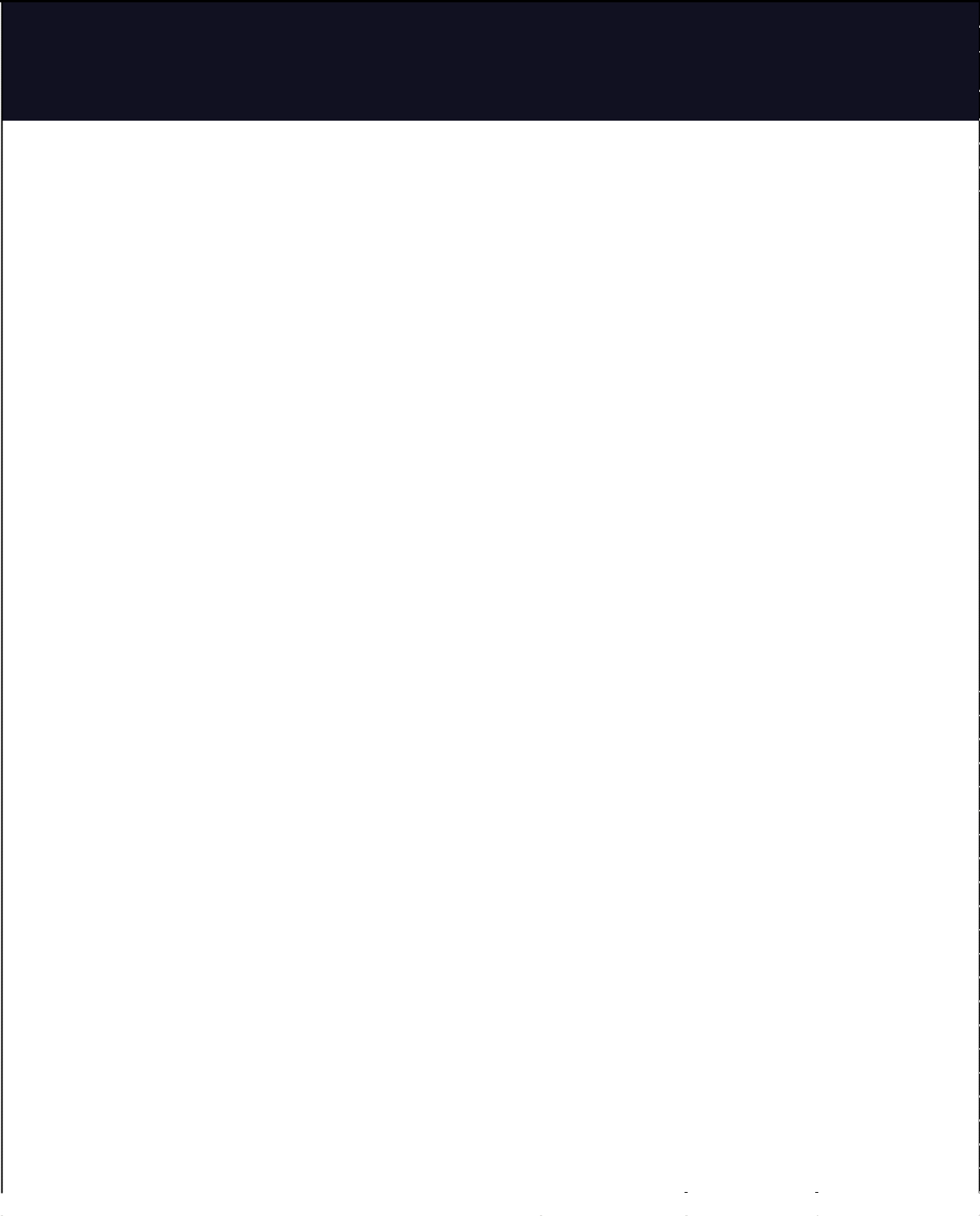 Financial Plan Summary($ in Millions)¹Inflation (CPI) growth for SFY 2017-18 and SFY 2018-19 are based on Executive estimates.3Assembly Actions on Executive BudgetThe Assembly proposal is estimated to spend a net $708 million more than the Executive on a State Operating Funds basis, a 0.7 percent increase in total State Operating spending over the Executive Budget.Table 3Financial Plan SummarySFY 2019-20($ in Millions)On March 5, 2019, the Comptroller of the State of New York forecasted an additional $190 million in revenues over the Executive proposal. The Assembly proposal includes this re-estimate and would provide additional sources of revenue to increase General Fund receipts by $751 million over the Executive proposal. Major actions include an expansion of the Real Estate Transfer Tax on the conveyance of properties valued at over $5 million ($378 million) and a graduated increase in the State Personal Income Tax surcharge for high income earners, which would generate an additional $210 million in in SFY 2019-20.4Settlement FundsSince the SFY 2018-19 Enacted Budget, the State has received $1.19 billion in monetary settlements from several financial institutions for violations of State Law including Athene Life Insurance, Bank of America Merrill Lynch, Barclays, Deutsche Bank, FedEx, Goldman Sachs, MetLife Parties, RBS Financial Products Inc., Société Générale SA, Standard Chartered Bank, UBS, and Wells Fargo. The total amount of monetary settlements received since SFY 2014-15 is $11.9 billion.Table 4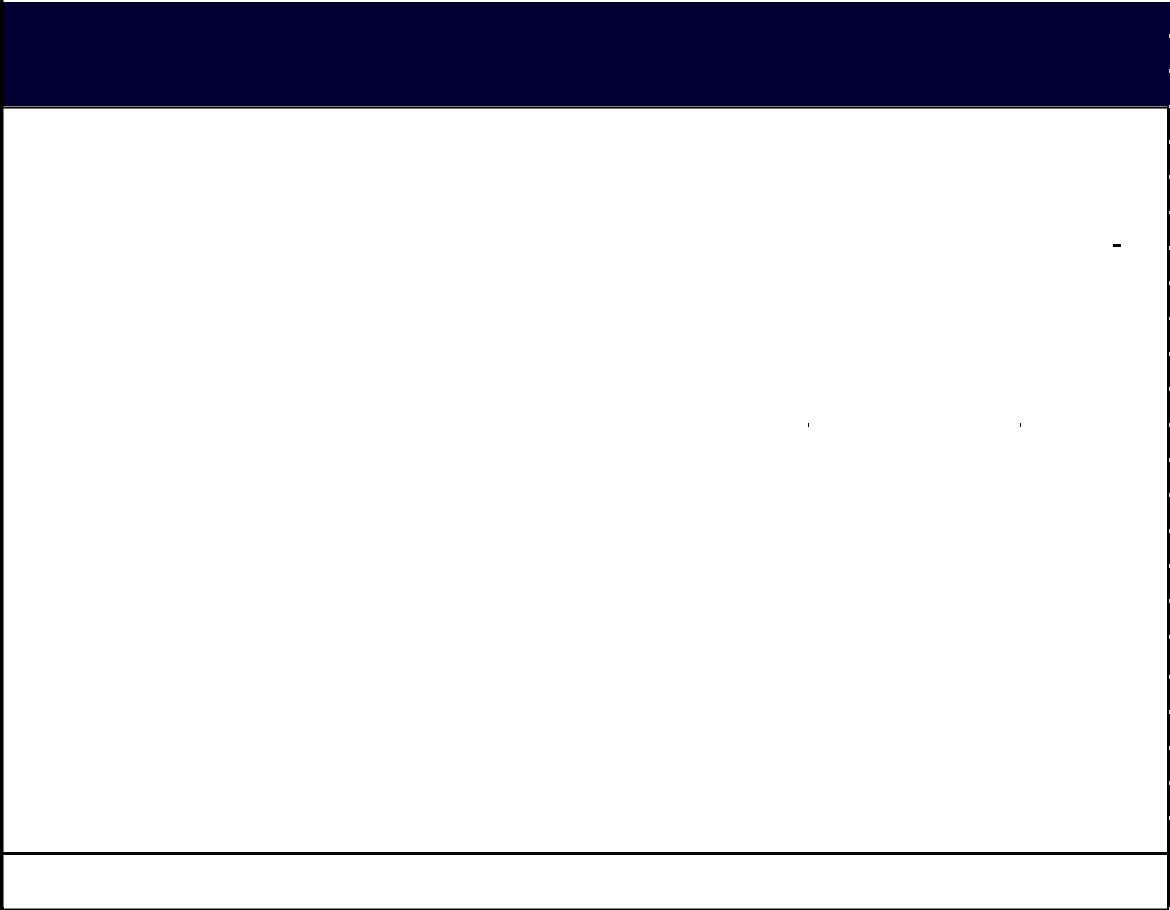 SFY 2019-20Executive vs Assembly Use of Monetary Settlements Funds($ in Millions)*The Assembly includes the additional $250 million for clean water infrastructure, but converts the financing source to bond proceeds .Of the $1.19 billion settlements monies received since the Enacted Budget, $80 million was allocated to the Attorney General for litigation services and $32 million was applied to cover funds allocated in SFY 2017-18 but received in SFY 2018-19. The Executive Budget proposal allocated the remaining $1.07 billion of settlement funds as follows: $250 million for clean water infrastructure grants, $336 million for General Fund operating purposes in the current fiscal year, and a total of $488 million for planned deposits into the Rainy Day Reserve Fund in SFYs 2018-19 and 2019-20.5The Assembly modifies the Executive’s proposed use of remaining settlement funds by funding the additional clean water infrastructure projects with bond proceeds, and investing $107 million of the settlement funds into one-time costs for elections poll books and on-demand ballot printers ($27 million); land banks ($20 million); the 2020 Census ($40 million); and the Communities First Foreclosure Prevention Program ($20 million). The Assembly set aside $143 million of remaining settlement funds in the General Fund closing balance to mitigate any future risk to the Financial Plan.The Assembly accepts the Executive proposal to use $336 million in settlement funds for General Fund operating relief in SFY 2018-19, as well as the planned deposits into the Rainy Day Reserve Fund.ReservesTable 5SFY 2019-20 Estimated General Fund Closing Balance($ in Millions)The Assembly Budget projects $5.2 billion in reserves at the end of SFY 2019-20, a $229 million increase from the Executive proposal. This is primarily attributed to an increase in the undesignated fund balance of $336 million offset by the use of $107 million of settlement funds in SFY 2019-20 as listed above.The Executive proposed to use $500 million previously set aside for debt management to accelerate pension amortization payments in SFY 2019-20. The Assembly modifies the Executive Plan to instead allocate these funds to offset General Fund spending, while still retaining $479 million in unallocated funds in the closing balance.6Table 6CASH FINANCIAL PLANALL FUNDSEstimated 30-Day Closeout 2018-19 vs Enacted Plan 2019-20($ in Millions)7Table 7CASH FINANCIAL PLANSTATE FUNDSEstimated 30-Day Closeout 2018-19 vs Enacted Plan 2019-20($ in Millions)8Table 8CASH FINANCIAL PLANSTATE OPERATING FUNDSEstimated 30-Day Closeout 2018-19 vs Enacted Plan 2019-20($ in Millions)9Table 9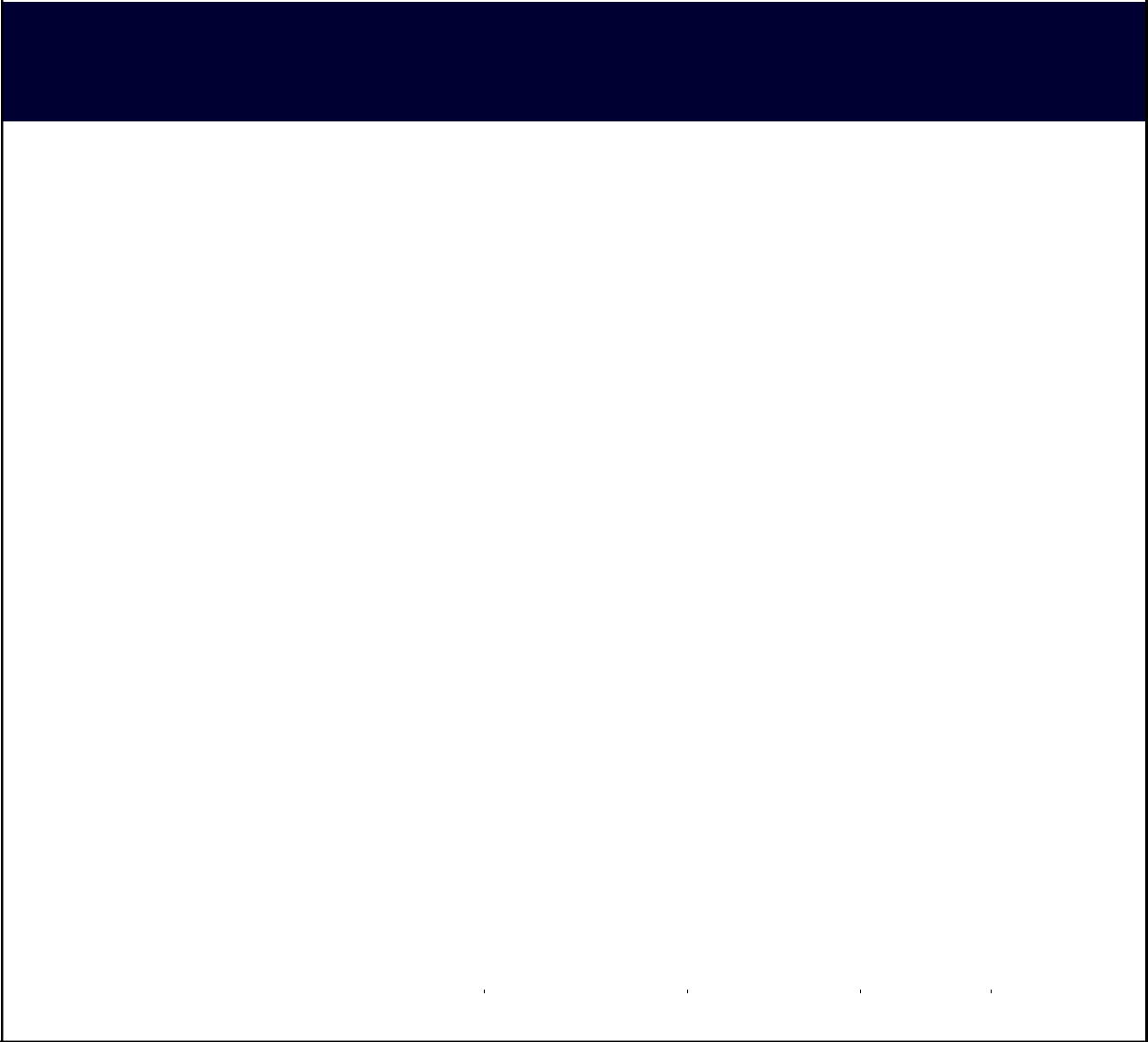 CASH FINANCIAL PLANGENERAL FUNDEstimated 30-Day Closeout 2018-19 vs Assembly Plan 2019-20($ in Millions)10RevenuePursuant to the provisions of Section 23 of the State Finance Law, the Director of the Budget, the Secretary of the Senate Finance Committee, and the Secretary of the Ways and Means Committee are required to issue a joint report containing a consensus economic forecast and revenue estimate, no later than March first.If there is a failure to issue a consensus report, the State Comptroller is required, no later than March fifth, to provide estimates of available revenues for the current and upcoming fiscal year.Revenue Consensus ProcessThe Consensus Forecasting Conference was held on February 28, 2019. Based on the testimony of experts at the Conference, the outlooks for both the economy and revenue are less favorable than a year ago, in the light of a slowing global economy, continued uncertainty regarding U.S. trade policies, a weak housing market, and the maturing economic expansion.Section 23 of the State Finance Law defines receipts subject to consensus as the combined total of All Funds tax receipts, General Fund miscellaneous receipts, and lottery revenues. Since the revenue estimates from all parties exhibited significant variance, consensus on economic and revenue estimates for SFY 2018-19 and SFY 2019-20 was not reached by the statutory deadline.State Comptroller Revenue ReportAfter reviewing the economic and revenue forecasts issued by the Division of the Budget and the Legislature, as well as the presentations offered at the Consensus Economic and Revenue Forecasting Conference, the State Comptroller issued a report on March 5, 2019, outlining its revenue estimates. The State Comptroller estimates a two-year revenue total that is $190 million above the Executive Budget estimate.11SFY 2019-20 – Assembly Tax and Revenue ProposalsPart A - Extend Electronic Filing and Payment Mandate: The Assembly accepts the Executive proposal to consolidate electronic filing and payment mandates into a uniform threshold filing requirement and makes such requirements permanent.Part B - Expand the Employee Training Incentive Program (ETIP) Credit: The Assembly accepts the Executive proposal to extend the current ETIP credit for New York businesses by including in-house training, software development and renewable or clean energy internships as part of eligible training activities.Part C - Sourcing Rule for Global Intangible Low Tax Income (GILTI) Apportionment: The Assembly accepts the Executive proposal to codify a receipts factor rule for the net amount of GILTI included in business tax income. This action is related to recent federal tax law changes.Part D - Decouple from Federal Definitions related to the New York Manufacturing Test: The Assembly accepts the Executive proposal to decouple New York State law from the federal standard for determining the basis of property a manufacturer has in the State. This calculation is used to determine if a manufacturer is eligible for corporate tax reductions and other tax credits.Part E - Extend the Workers with Disabilities Tax Credit: The Assembly accepts the Executive proposal to extend the expiration date for corporate and personal income tax credits for those employing individuals with developmental disabilities, from January 1, 2020, until January 1, 2023.Part F - Gift Addback Rule and Qualified Terminable Interest Property (QTIP) Trust: The Assembly modifies an Executive proposal to subject gifts made within three years of death to state taxation, to modify the effective date, so these provisions are effective on and after January 16, 2019 (the first day following the introduction of the Executive Budget). The Assembly also accepts the proposal that would require a New York State QTIP election be made on State estate tax returns, to ensure these assets are included in the gross estate.Part G - Sales Tax on Marketplace Providers: The Assembly modifies the Executive proposal to require marketplace providers to collect sales tax on taxable sales of tangible personal property that they facilitate, to allow marketplace providers to enter into alternative agreements with sellers for the collection of sales taxes (subject to Commissioner approval), and to allow for relief from liability if a marketplace provider received incorrect or insufficient information from a seller.12Part H - Discontinue the Energy Services Sales Tax Exemption: The Assembly accepts the Executive proposal to eliminate the sales tax exemption on the non-residential transmission and distribution of gas and electricity when purchased from an energy service company.Part I - Modify Equalization Rate Apportionment: The Assembly accepts the Executive proposal to provide school districts the option to apportion school taxes using average property values over a three or five year period; allow the Department of Taxation and Finance to certify the local level of assessment as the final equalization rate; and clarify that an assessor must notify local officials when the tentative equalization rate differs from the level of assessment by five percent or more.Part J - Modify Property Tax Administration: The Assembly amends the Executive proposal to modify property tax administration, to:remove the proposal to allow local governments to provide real property tax assessment relief when a state disaster emergency is declared by the Governor without further legislative action;accept the proposal to allow a county, upon agreement with an included municipality, to appoint the members of the municipality’s board of assessment review;accept the proposal to allow the Tax Department to approve assessor and county director training courses for credit without requiring the State to pay for the expenses of attendees;accept the proposal to allow the Tax Department to send certain statutory notices by email and/or website posting; andmodify the proposal to require electric generating facilities to annually report inventory, revenue, and expense data to the Tax Department, to allow for graduated penalties.x Part K - Technical Change to the Repeal of the Tax Freeze Credit Program: The Assembly accepts the Executive proposal to repeal certain tax cap compliance reporting requirements that remained after the tax freeze credit statutes were repealed in 2018.Part L - Create the New York State Employer-Provided Child Care Credit: The Assembly accepts the Executive proposal to create a new credit equal to 100 percent of the Federal credit, for employers who provide child and dependent care facilities to their employees.13Part M - Include Certain Gambling Winnings in Nonresident Income: The Assembly accepts the Executive proposal to impose the personal income tax on nonresidents’ gambling winnings in excess of $5,000 from New York casinos and racetracks, and require withholding on such winnings in instances when such winnings would otherwise be subject to federal tax withholding.Part N - Modify the Farm Workforce Retention Credit: The Assembly accepts the Executive proposal to expand the farm workforce retention credit to include the types of farming activities that are currently eligible for the farmer school tax credit, such as cider production and Christmas tree farming. The Assembly also accepts the Executive proposal to authorize the credit for farm cideries and farm wineries.Part O - Tax Shelter and Tax Preparer Penalties: The Assembly accepts the Executive proposal to make the current tax shelter reporting and penalty provisions permanent; modify the penalties for tax preparers who do not sign returns or who take unreasonable positions on returns; and allow penalties to be imposed on unregistered tax preparers.Part P - Extend Higher Income Personal Income Tax (PIT) Rates: The Assembly modifies the Executive proposes to extend the 8.82 percent PIT rate for individuals in the top tax bracket for another five years, to make permanent the current top rate of 8.82 percent; to index the standard deduction to inflation, and to establish three new tax brackets,consisting of a 9.32 percent rate for incomes between $5 million and $10 million; a 9.82 percent rate for incomes between $10 million and $100 million; and a 10.32 percent rate for incomes over $100 million.Part Q - Extend Personal Income Tax Limitation on Charitable Contributions: The Assembly accepts the Executive proposal to extend the personal income tax limitation on charitable contribution deductions for taxpayers with incomes above $10 million, for an additional five years, through taxable year 2024.Part R - Extend the Clean Heating Fuel Credit: The Assembly accepts the Executive proposal to extend the current clean heating fuel credit until January 1, 2023, allowing taxpayers to claim a personal income tax credit for purchasing bioheating fuel for residential purposes.Part S - Extend Delinquent Sales Tax Vendors Management: The Assembly modifies the Executive proposal to make certain provisions concerning the segregated sales tax account program permanent, to instead extend these provisions for five years.Part T - License Fees on Certain Co-Ops: The Assembly accepts the Executive proposal to eliminate a $10 annual fee paid by cooperative corporations and rural electric cooperatives.14Part U - Expand the Historic Rehabilitation Credit: The Assembly modifies the Executive proposal to modify the Historic Rehabilitation Credit, accepting the proposal to allow the credit for rehabilitation of historic properties to be claimed for qualified rehabilitation projects undertaken within a state park, state historic site, or other land owned by the state and including new language to further expand the credit to cities with poverty rates over 15 percent, allowing credits to be transferred to another taxpayer under certain conditions; and to increase the eligible reimbursement from 20 to 30 percent, for projects under $5 million.Part V - Extend Dodd-Frank Protection Act Related Sales Tax Exemptions: The Assembly accepts the Executive proposal to extend, for two years, the sales tax exemption provided to financial institutions that are required under federal law to create subsidiaries and then transfer the property or services to those subsidiaries without the transfer being considered a taxable sale.Part W - Employer Recovery Hiring Tax Credit: The Assembly modifies the Executive proposal to create a new credit for employers, for the hiring of persons in recovery from a substance abuse disorder, to ensure patient confidentiality, protect employees that relapse, and make other technical changes.Part X - Intentionally omitted.Part Y - Carried Interest Loophole: The Assembly accepts the Executive proposal to close the carried interest tax loophole and tax the carried interest income of hedge fund and private equity investors as ordinary income. This provision would take effect only when the states of Connecticut, Massachusetts, New Jersey, and Pennsylvania enact legislation with the same effect.Part Z - Technical Corrections: The Assembly modifies the Executive proposal to make a variety of technical corrections to provisions of the Tax Law and the New York City Administrative Code, to remove certain provisions related to the New York City Administrative Code.Part AA – Intentionally omitted.Part BB – Intentionally omitted.Part CC – Intentionally omitted.Part DD - Technical Changes to Gaming Provisions: The Assembly modifies the Executive proposal to amend Racing and Wagering provisions by:15modifying provisions that would clarify the role of the Gaming Inspector General to indicate jurisdiction over all gaming activity in the State and the Gaming Commission, to include language that aligns more closely with other existing State Agency Inspector Generals;removing provisions that would expand those eligible for appointment to the board of directors of the New York State Thoroughbred Breeding and Development Fund to include New York State residents with a cogent interest in the thoroughbred breeding industry;removing provisions that would change the funding and board member structure of Cornell University’s Harry M. Zweig Memorial Fund for Equine Research by authorizing the state to provide for the defense and indemnification of board members and authorizing the Fund to accept conditional gifts, grants, or bequests; andremoving provisions that would align lottery revenue distributions for education and administrative allowances and expand the uses of lapsed prize funds amounts for special and supplemental games.x Part EE - Simplify Video Lottery Gaming (VLG) Rates and Eliminate Additional Commission Provisions: The Assembly modifies the Executive proposal to increase the vendor fee for VLG facilities and reconfigure capital awards distribution and the marketable allowance structure as part of the larger vendor fee. The Assembly does not include the Executive proposal regarding the change to the additional commission structure and maintains current law subject to further consideration.Part FF - Impose a Statutory Cap on Casino Free Play: The Assembly accepts the Executive proposal to establish a statutory 19 percent cap on the free play allowance for casinos until SFY 2022-23.Part GG - Modify Off-Track Betting (OTB): The Assembly modifies the Executive’s proposed OTB changes to accept the proposal requiring quarterly meetings of regional OTB facilities' Boards of Directors, and provide the Boards with additional oversight and financial planning responsibilities; by removing language authorizing OTB facilities to enter into contractual agreements with other regions to combine racing operations; and removing language allowing any OTB facility to offer demonstration projects at any commercial casino.Part HH - Extend Certain Tax Rates and Simulcasting Provisions: The Assembly modifies the Executive proposal to extend the current pari-mutuel tax rate structure and other racing-related provisions for one year, instead of the proposed five.Part II – Intentionally omitted.16Part JJ - Equine Drug Testing: The Assembly modifies the Executive proposal to accept the extension of the equine drug testing advisory committee for an additional year, and modifies to require that the selected equine drug testing lab to be located at Morrisville State College or another suitable lab in New York State.Part KK – Intentionally omitted.Part LL – Intentionally omitted.Part MM - Disclosure of Information on Cooperative Housing Corporation Information Returns: The Assembly accepts the Executive proposal to allow the Department of Taxation and Finance to share certain information reported by cooperative housing corporations with local assessors for real property tax administration purposes.Part NN - New York City Enhanced Real Property Tax Circuit Breaker Credit: The Assembly accepts the Executive proposal to make a technical amendment to clarify the calculation of the Enhanced Real Property Tax Circuit Breaker Credit applicable to New York City.Part OO - Intentionally omitted.Part PP – Intentionally omitted.Part QQ – Intentionally omitted.Part RR – Intentionally omitted.Part SS - Clarify STAR Check Tax Bill Notices: The Assembly accepts the Executive proposal to modify the notice that appears on the school tax bills of recipients of the STAR credit program, to clarify the timing of payments under the program.Part TT - Improve the STAR Administrative Process: The Assembly accepts the Executive proposal to establish a good cause restoration process for late initial Enhanced STAR applications and to eliminate the $500 renunciation fee if the renunciation occurs before the levy of school taxes or a person voluntarily enrolls in the STAR credit program.Part UU - Comprehensive Tobacco Policy: The Assembly modifies the Executive proposal to establish a comprehensive tobacco control policy, and would instead advance similar provisions outside of the budget process. Specifically, the Assembly:17does not include language to raise the minimum age to purchase tobacco products from 18 to 21, since a similar bill (A.558-A) has already been passed during the current legislative session;does not include language to prohibit the sale of tobacco products in all pharmacies;does not include language to prohibit the acceptance of price reduction instruments for both tobacco products and e-cigarettes;does not include language to prohibit the display of tobacco products or e-cigarettes in stores except under specific circumstances;does not include language to allow the Department of Health to prohibit or restrict the sale or distribution of e-cigarettes or vapor products that have a flavor intended to appeal to minors;does not include language to prohibit smoking inside and on the grounds of all hospitals licensed or operated by the Office of Mental Health;does not include language to require that e-cigarettes be sold only through licensed dealers; andaccepts language to impose a 20 percent tax on the retail sale of vapor products.x Part WW Auto Rental Surcharge: The Assembly modifies the Executive proposal to expand the current five percent special supplemental auto rental surcharge from the Metropolitan Commuter Transportation District (MCTD) to the remainder of the State, to accelerate the effective date from September 1, 2019, to June 1, 2019; increase the proposed supplemental upstate auto rental tax from 5 percent to 6 percent; and similarly increase the MCTD surcharge from 5 percent to 6 percent.Part XX – Intentionally omitted.Part YY – New York Jockey Injury Compensation Fund: The Assembly includes language that would allow the New York Thoroughbred Horsemen’s Association to utilize up to $2.5 million from the unpaid purse cushion account through 2021, to help offset the premium increase for the New York Jockey Injury Compensation Fund.Part ZZ - License Suspensions: The Assembly includes language to establish a hardship exemption from the current requirement that driver licenses are suspended if an individual owes certain amounts of unpaid taxes.Part AAA - Intentionally omitted.18Part BBB - Progressive Property Transfer Tax: The Assembly includes language to establish a progressive transfer tax on the conveyance of properties over $5 million, which would range from a 0.3 percent tax on transfers of $5 million to a 1.5 percent tax on transfers over $1 billion.Part CCC - Pied-a-Terre Tax: The Assembly includes language to authorize New York City to establish a progressive property tax on secondary homes that are valued at over $5 million. The tax would consist of a sliding rate for such properties, ranging from 0.3 percent to 4 percent, based on the value of the home.Part DDD - Westchester Additional Sales Tax: The Assembly includes language to authorize the County of Westchester to impose an additional rate of sales and compensating use tax.Part EEE - Agriculture and Rural Jobs Act: The Assembly includes language to increase access to capital for small rural businesses via a non-refundable tax credit for investors who invest in certain business funds which then invest in rural businesses.Local Revenue Sources: The Assembly proposes to continue discussion with the Executive and the Senate on an expansion of revenue sources for upstate cities, including Buffalo and Rochester. These revenue options would include an authorization for these cities to collect revenue from telecommunication services providers on the sale of mobile telecommunications services within such cities.PPGG Part J - Nassau County Residential Reassessment Exemption: The Assembly accepts the Executive proposal to provide Nassau County with the local option to phase-in, over a five-year period, the effects of any assessment increases on class one properties that will be reflected on the upcoming 2020-21 assessment roll.Executive Tax Revenue Proposals that are Not IncludedPart X - Exclude Government Grants from State Corporate Taxation: The Assembly does not include the Executive proposal to decouple New York State from the federal requirement that contributions made by a governmental entity or civic group to the capital fund of a corporation be included in the State’s definition of taxable net income.Part AA – Allow an Exemption for Qualified Energy Systems: The Assembly does not include the Executive proposal to exempt specified energy systems from local taxation, special ad valorem levies, and special assessments if they are located on land owned or controlled by the state and the owner of such system has a contract to sell energy to the State.19Part BB - Gaming Commission Employment Restrictions: The Assembly does not include the Executive proposal to allow a waiver from the Gaming Commission hiring restrictions for individuals who have received an occupational license from the Commission in the three years prior to appointment.Part CC - Retired Racehorse Aftercare: The Assembly does not include the Executive proposal to permit breeding funds to support and promote the ongoing aftercare of retired racehorses.Part II - Mid-Atlantic Drug Compact: The Assembly does not include the Executive proposal to authorize the Gaming Commission to enter into the Mid-Atlantic Drug Compact.Part KK - Occupational Licensing for Casino Employees: The Assembly does not include the Executive proposal to remove the automatic employment bar on felony convictions and reduce background investigations for non-key casino employees and vendors, unless a more in-depth investigation is warranted.Part LL - Cap Annual Growth of STAR Exemption Benefits: The Assembly does not include the Executive proposal to reduce the allowable annual growth of the STAR exemption, from the current two percent rate to zero percent, thereby holding SFY 2019-20 and all future STAR exemption benefits at SFY 2018-19 levels.Part OO - Require Mobile Home Park Reporting: The Assembly does not include the Executive proposal to require manufactured home park owners to submit quarterly registration statements electronically to the Department of Taxation and Finance. This would replace current annual reporting to the Division of Housing and Community Renewal.Part PP - STAR Oversight and Enforcement: The Assembly does not include the Executive proposal to advance a variety of proposals to improve STAR program oversight and enforcement, including authorizing the Tax Department to review residency and age eligibility; extending current penalties for fraudulent activity to the STAR credit program; and allowing for recoupment if a recipient receives both a STAR exemption and a STAR credit.Part QQ - Disclosure of STAR-related information to Assessors: The Assembly does not include the Executive proposal to allow the Commissioner of Taxation and Finance to disclose certain STAR-related information to local assessors to assist with eligibility determinations.Part RR - Lower Basic STAR Exemption Income Limit to $250,000: The Assembly does not include the Executive proposal to lower the income limit for the Basic STAR20exemption from $500,000 to $250,000, beginning with the 2019-20 school year. For purposes of the STAR credit, the current $500,000 income limit would remain.Part VV – Cannabis Regulation and Taxation Act: The Assembly proposes to continue discussion with the Executive and the Senate to provide for the regulation of hemp-derived cannabis products, to expand the existing medical cannabis program and to provide for the regulation of cannabis and cannabis products for adult-use.The Assembly supports the establishment of a centralized regulatory approach for the regulation and management of medical, adult-use and hemp-based cannabis and cannabis products through the creation of a regulatory body comprised of legislative and executive appointments, as well as ex-officio agency representation from agencies involved in implementation.The Assembly also supports provisions to reduce criminal penalties attributed to future cannabis related activity; vacate or expunge past cannabis convictions; protect legal rights in the workplace; ensure appropriate standards and protections are in place as it relates to investigations of child abuse, neglect, and endangerment involving instances of adult cannabis use; ensure that all categories and classes of adult-use cannabis licensing and permits are accessible to those individuals in communities that have been disproportionately impacted by past criminalization of cannabis, communities of color, minority- and women-owned business, and small businesses, including access to business mentoring, application process assistance, capital and other social equity programs necessary to support their long-term success; discourage illicit market sales by establishing a reasonable tax structure related to the sale of adult-use cannabis; provide for personal cultivation; ensure access to medical cannabis is maintained and expanded; recognize community priorities though local opt-out provisions from the adult-use market; and other priorities deemed necessary and appropriate.The Assembly maintains that it is critically important that revenue generated from legalization of cannabis be invested in communities that have been disproportionately impacted by enforcement of prior cannabis policies. Therefore, the Assembly will further continue discussions on how to direct revenue to ensure that funds will be used for: public education; job creation, skills development and training; social justice and reentry services for communities that have been disproportionately impacted by past criminalization of cannabis; substance use disorder services and mental health services; community-based supportive services; expanding training for state and local law enforcement to maintain driver safety; and any other uses deemed necessary and appropriate.Part XX - Opioid Excise Tax: The Assembly does not include the Executive proposal to establish a new excise tax on the sale of opioids in the State.21PPGG Part G – Real Property Tax Cap: The Assembly supports the real property tax cap, which remains in full force and effect through June 16, 2020, and also supports its continuation. The Assembly does not include an Executive proposal to make the property tax cap permanent.22Table 10Fiscal Impact - Assembly Revenue Proposals($ in Millions)23List of Proposed ModificationsAssembly Budget Proposal SFY 2019-20All State AgenciesThe Executive Budget includes several policy proposals within appropriation language among multiple state agencies. The Assembly rejects each of these proposals and removes appropriation language that would:impermissibly delegate to the director of the Division of Budget the authority to interchange and transfer appropriations without limit;impermissibly delegate to the Division of the Budget the authority to reduce payments from appropriations without limit in the event that receipts are less than assumed in the financial plan;condition the effectiveness of the State Operations Budget upon the passage of the Aid to Localities Budget;authorize the director of the Division of Budget to prepare a plan to uniformly reduce appropriations or related cash disbursements for certain local assistance appropriations, if the estimate for tax receipts is reduced by $500 million or more compared to the enacted Financial Plan; andauthorize the director of the Division of Budget to implement a plan to unilaterally reduce appropriation authority and cash disbursements without limit, should the general fund be projected to end SFY 2019-20 out of balance.The Assembly does not include Article VII proposals that would:establish the Fiscal Accountability and Budget Balance Act which would require the Legislature to include a fiscal plan for every bill determined to have a fiscal impact passed outside of the Executive budget process. If no plan is included or found sufficient, then the Act would allow the Director of the Budget to make uniform reductions to certain Aid to Localities appropriations;authorize the director of the Division of Budget to prepare a spending reduction plan to submit to the Legislature when (1) federal Medicaid funding is reduced by more than $850 million, or (2) federal aid exclusive of Medicaid is reduced by more than $850 million; andprovide authorization for the director of the Division of Budget to make uniform spending reductions if state tax receipts are projected to decrease more than $500 million.PUBLIC PROTECTION & GENERAL GOVERNMENTBy AgencyAssembly Budget Proposal SFY 2019-20Division of Alcoholic Beverage ControlThe Assembly provides an All Funds appropriation of $13.31 million, a decrease of $35.36 million from the Executive proposal.State OperationsThe Assembly removes a $35.4 million appropriation to establish an Office of Cannabis Management under the Division of Alcoholic Beverage Control. Instead, support for the proposed Office of Cannabis Management is provided through a stand-alone appropriation.Aid to LocalitiesNot applicable.Capital ProjectsNot applicable.Article VIIThe Assembly proposes to continue discussion with the Executive and the Senate to provide for the regulation of hemp-derived cannabis products, to expand the existing medical cannabis program and to provide for the regulation of cannabis and cannabis products for adult-use.The Assembly supports the establishment of a centralized regulatory approach for the regulation and management of medical, adult-use and hemp-based cannabis and cannabis products through the creation of a regulatory body comprised of legislative and executive appointments, as well as ex-officio agency representation from agencies involved in implementation.The Assembly also supports provisions to reduce criminal penalties attributed to future cannabis related activity; vacate or expunge past cannabis convictions; protect legal rights in the workplace; ensure appropriate standards and protections are in place as it relates to investigations of child abuse, neglect, and endangerment involving instances1-1of adult cannabis use; ensure that all categories and classes of adult-use cannabis licensing and permits are accessible to those individuals in communities that have been disproportionately impacted by past criminalization of cannabis, communities of color, minority- and women-owned business, and small businesses, including access to business mentoring, application process assistance, capital and other social equity programs necessary to support their long-term success; discourage illicit market sales by establishing a reasonable tax structure related to the sale of adult-use cannabis; provide for personal cultivation; ensure access to medical cannabis is maintained and expanded; recognize community priorities though local opt-out provisions from the adult-use market; and other priorities deemed necessary and appropriate.The Assembly maintains that it is critically important that revenue generated from legalization of cannabis be invested in communities that have been disproportionately impacted by enforcement of prior cannabis policies. Therefore, the Assembly will further continue discussions on how to direct revenue to ensure that funds will be used for: public education; job creation, skills development and training; social justice and reentry services for communities that have been disproportionately impacted by past criminalization of cannabis; substance use disorder services and mental health services; community-based supportive services; expanding training for state and local law enforcement to maintain driver safety; and any other uses deemed necessary and appropriate.1-2Assembly Budget Proposal SFY 2019-20Department of Audit and ControlThe Assembly provides an All Funds appropriation of $349.1 million, a decrease of $13.6 million from the Executive proposal.State OperationsThe Assembly does not include a proposed $13.6 million increase for various programs.The Assembly does not include appropriation language related to the pre-audit of contracts entered into by State University of New York or City University of New York, the (SUNY) or (CUNY) Construction Fund, or the Office of General Services.Aid to LocalitiesThe Assembly accepts the Executive proposal and recommends no changes.Capital ProjectsThe Assembly accepts the Executive proposal and recommends no changes.Article VIIThe Assembly included legislation that would authorize the Comptroller to pre-audit: contracts entered into by SUNY, CUNY, or their related Construction Funds that are in excess of $250,000; SUNY Research Foundation contracts valued over $1 million; and centralized contracts of $85,000 or more entered by the Office of General Services. Under this proposal, contract pre-audits must occur within 30 days of submission to OSC or such contracts will otherwise be deemed approved.2-1Assembly Budget Proposal SFY 2019-20Division of BudgetThe Assembly provides an All Funds appropriation of $49.18 million.State OperationsThe Assembly accepts the Executive proposal and recommends no changes.Aid to LocalitiesNot applicable.Capital ProjectsNot applicable.Article VIINot applicable.3-1Assembly Budget Proposal SFY 2019-20Department of Civil ServiceThe Assembly provides an All Funds appropriation of $58.7 million.State OperationsThe Assembly accepts the Executive proposal and recommends no changes.Aid to LocalitiesThe Assembly accepts the Executive proposal and recommends no changes.Capital ProjectsNot applicable.Article VIIdŚĞ  ƐƐĞŵďůǇ ĂĐĐĞƉƚƐ ƚŚĞ  ǆĞĐƵƚŝǀĞ͛Ɛ ƉƌŽƉŽƐĂů ƚŽ ƉƌŽŚŝďŝƚ ƚŚĞ ĚŝƐĐůŽƐƵƌĞ ŽĨ ƚŚĞ ƉĞƌƐŽŶĂů  information of a public employee unless it relates to union enrollment and employee organization representation, or if compelled by court order or subpoena.dŚĞ   ƐƐĞŵďůǇ  ĂĐĐĞƉƚƐ  ƚŚĞ   ǆĞĐƵƚŝǀĞ͛Ɛ  ƉƌŽƉŽƐĂů  ƚŽ  ĞǆƚĞŶĚ  ƚŚĞ   ŝǀŝů  ^ĞƌǀŝĐĞ  ƉƌŽǀŝƐŝŽŶƐ  related to binding arbitration and fiscally eligible municipalities for five years.dŚĞ  ƐƐĞŵďůǇ ĂĐĐĞƉƚƐ ƚŚĞ  ǆĞĐƵƚŝǀĞ͛Ɛ ƉƌŽƉŽƐĂů ƚŽ ĞǆƚĞŶĚ ƉƌŽǀŝƐŝŽŶƐ ƌĞůĂƚŝŶŐ ƚŽ ďŝŶĚŝŶŐ  arbitration for labor disputes between the Metropolitan Transportation Authority (MTA) and its recognized labor representatives for two years.The Assembly does not include an Executive proposal to authorize the New York State Department of Civil Service or a local municipal commission to establish continuous eligible lists for competitive examinations.The Assembly does not include an Executive proposal to eliminate the requirement that promotional examinations for employees in the non-competitive and labor class be held in conjunction with open-competitive examinations.4-1The Assembly does not include an Executive proposal to prohibit reductions in an eǆŝƐƚŝŶŐ  ƉƵďůŝĐ  ĞŵƉůŽǇĞĞ͛Ɛ  ƐĂůĂƌǇ  when such employee is transferred to another position.4-2Assembly Budget Proposal SFY 2019-20Department of Corrections and Community SupervisionThe Assembly provides an All Funds appropriation of $3.380 billion.State OperationsThe Assembly proposal includes a savings of $3 million by delaying the implementation of Electronic Health Records to SFY 2020-21.Aid to LocalitiesThe Assembly accepts the Executive proposal and recommends no changes.Capital ProjectsThe Assembly accepts the Executive proposal and recommends no changes.Article VIIThe Assembly does not include the following  ǆĞĐƵƚŝǀĞ͛Ɛ Article VII proposals, but will instead advance alternative bills for consideration:limits on the use of solitary confinement;expansion of the shock incarceration program to allow a person convicted of burglary in the 2nd degree or robbery in the 2nd degree to become eligible;authorization of parole release for certain individuals that are at least 55 years of age;removal of certain licensing and employment barriers based on criminal history;removal of the mandatory six-ŵŽŶƚŚ  ƐƵƐƉĞŶƐŝŽŶ  ŽĨ  ĚƌŝǀĞƌƐ͛  ůŝĐĞŶƐĞƐ  ĨŽƌ  individuals convicted of drug crimes;requirement for Division of Criminal Justice Services to exclude any references to undisposed cases on criminal history searches; and5-1prohibition of discrimination against persons whose criminal charges have been adjourned in contemplation of dismissal.x The Assembly budget does not include Article VII proposal to authorize the Governor to expedite the prison closure process.5-2Assembly Budget Proposal SFY 2019-20State Commission of CorrectionThe Assembly provides an All Funds appropriation of $2.96 million.State OperationsThe Assembly accepts the Executive proposal and recommends no changes.Aid to LocalitiesNot applicable.Capital ProjectsNot applicable.Article VIINot applicable.6-1Assembly Budget Proposal SFY 2019-20Division of Criminal Justice ServicesThe Assembly provides an All Funds appropriation of $297.27 million, an increase of $21.63 million over the Executive proposal.State OperationsThe Assembly accepts the Executive proposal and recommends no changes.Aid to LocalitiesThe Assembly restores $2.83 million in Legal Services Assistance Fund (LSAF) support for civil and criminal legal services grants.The Assembly restores $3.68 million in General Fund support of various criminal justice programs, including re-entry initiatives, civil legal services as well as other crime control and prevention programs.The Assembly also restores support for the following programs:$1.06 million for the New York State Defenders Association;$992,000 to support the Westchester County Policing program;$750,000 ĨŽƌ WƌŝƐŽŶĞƌƐ͛ >ĞŐĂů ^ĞƌǀŝĐĞƐ͖$609,000 in domestic violence related civil and criminal legal services programming;$600,000 in support for immigrant legal services;$500,000 in alternatives-to-incarceration (ATI) program funding and includes appropriation language to provide ATI programs with greater flexibility in the populations that they serve;$441,000 in support for aid-to-defense services;$200,000 for the Gun Violence Institute; and7-1$147,000 in funding for rape crisis centers.x The Assembly modifies the Executive proposal to provide $4.82 million in support for operation SNUG programs to allocate $1 million for the City of New York.The Assembly provides an additional $10 million for anti-gang youth programs including street outreach, after-school programs, job employment services, social and peer intervention programs, and shooting/violence reduction programs, as well as carving out $5 million for such programs located in New York City.The Assembly does not include a $29.1 million transfer from the LSAF to the General Fund, and instead recommends a commensurate transfer from the Public Safety Communications Account and Criminal Justice Improvement Account.The Assembly provides $300,000 to restore a legislative allocation of the federal Edward Byrne Memorial/Justice Assistance Grants.Capital ProjectsNot applicable.Article VIIThe Assembly does not include the following  ǆĞĐƵƚŝǀĞ͛Ɛ  Article VII proposals and will instead advance alternative stand-alone bills:elimination of cash bail and reform of pre-trial procedures in the criminal justice system;reform of criminal discovery provisions to bring more fairness and transparency to the criminal justice system;expansion of speedy trial rights;modification of civil asset forfeiture procedures to provide increased fairness, transparency, and reporting;the Domestic Violence Justice Survivors Act;expansion of the rape shield law to include prosecutions for sex trafficking; and7-2reduction in the maximum allowable sentence of imprisonment for class A misdemeanors and certain unclassified misdemeanors from one year to 364 days in order to avoid certain immigration consequences under federal law.x The Assembly budget does not include the following Article VII proposals that were included in the Executive Budget:changes to the grand jury process including allowing witnesses to testify by video, eliminating transactional immunity and substituting less-comprehensive ͞use͟ immunity, and allowing indictment and conviction based only on the testimony of an accomplice;elimination of the statute of limitations for rape in the 2nd and 3rd degrees;repeal of capital punishment provisions from state law that are no longer in effect due to a Court of Appeals ruling that found EĞǁ zŽƌŬ͛Ɛ ĚĞĂƚŚ ƉĞŶĂůƚǇ to be unconstitutional;increased criminal penalties for assaults on journalists and certain transportation workers;limitation on the use of the extreme emotional disturbance defense in cases involving gender identity or expression and sexual orientation; andexpansion to the list of titles designated as peace officers.The Assembly accepts the proposal to extend various criminal justice and public safety programs for an additional two years.The Assembly modifies the proposal to increase the criminal history search fee by an additional $10 over the Executive Proposal to a new total fee of $100 and direct the revenue into the Indigent Legal Services Fund.The Assembly did not include the following provisions as they have already been signed into law:the Child Victims Act (Chapter 11 of 2019); andthe establishment of extreme risk protection orders as a court-issued order of protection prohibiting a person from purchasing, possessing, or attempting to purchase or possess a firearm, rifle or shotgun (Chapter 19 of 2019).7-3The Assembly did not include the following provisions as the Assembly has already passed a similar version of the proposal:the enactment of a Class A misdemeanor and a private right of action for the nonconsensual dissemination of an intimate image (A. 5981);the extension of up to 30 calendar days for national instant background checks before a firearm, shotgun, or rifle may be delivered to a person (A. 2690); andthe prohibition of the possession, manufacture, transport, and disposition of rapid-fire modification devices (A. 2684).7-4Assembly Budget Proposal SFY 2019-20State Board of ElectionsThe Assembly provides an All Funds appropriation of $48.65 million, an increase of $37.09 million over the Executive proposal.State OperationsThe Assembly provides $14.64 million, an increase of $3.09 million to maintain current operations at the State Board of Elections.The Assembly does not include an Executive proposal to make the release of $6.1 million of operating funds contingent on the passage of various campaign finance reforms.Aid to LocalitiesThe Assembly provides $7 million to offset county costs associated with early voting and other voting reforms that were enacted into law in January 2019.Capital ProjectsThe Assembly provides $27 million in grants to counties for the costs of purchasing electronic poll books and on demand ballot printers to support the implementation of early voting.Article VIIThe Assembly modifies an Executive proposal authorizing counties to use computer generated lists (electronic poll books) that have been approved and certified by the State Board of Elections by adding redundancy and security standards.The Assembly supports a low-donor matching program to ensure democracy in elections.The Assembly does not include an Executive proposal to establish a system for early voting because this provision has already been signed into law (Chapter 6, Laws of 2019).8-1The Assembly does not include an Executive proposal to combine the federal and state primaries held on the fourth Tuesday in June because this provision has already been signed into law (Chapter 5, Laws of 2019).The Assembly does not include an Executive proposal to prohibit limited liability companies and corporations from making political expenditures and contributions except in the form of contributions to independent expenditure committees because a similar provision has already been signed into law (Chapter 4, Laws of 2019).The Assembly does not include an Executive proposal to require voter registration forms to include a space for pre-registering applicants at least 16 years of age because this provision has already been signed into law (Chapter 2, Laws of 2019).The Assembly does not include an Executive proposal to facilitate transfers of voter registration for those who move within the state from one county to another or out of the city of New York because this provision has already been signed into law (Chapter 3, Laws of 2019).8-2Assembly Budget Proposal SFY 2019-20Office of Employee RelationsThe Assembly provides an All Funds appropriation of $8.7 million.State OperationsThe Assembly accepts the Executive proposal and recommends no changes.Aid to LocalitiesNot applicable.Capital ProjectsNot applicable.Article VIINot applicable.9-1Assembly Budget Proposal SFY 2019-20Executive Chamber/Office of the Lieutenant GovernorThe Assembly provides an All Funds appropriation of $18.5 million.State OperationsThe Assembly accepts the Executive proposal and recommends no changes.Aid to LocalitiesNot applicable.Capital ProjectsNot applicable.Article VIINot applicable.10-1Assembly Budget Proposal SFY 2019-20Department of Financial Services (DFS)The Assembly provides an All Funds appropriation of $439.6 million, an increase of $1.08 million from the Executive proposal.State OperationsThe Assembly provides $1 million for a Student Loan Consumer Assistance Program.The Assembly does not include $800,000 for pharmacy benefit manager regulation.Aid to LocalitiesThe Assembly restores $75,000 to provide a total $110,000 in support of the continuation of the Entertainment Worker Demonstration Program.Capital ProjectsNot applicable.Article VIIThe Assembly modifies the Executive proposal to enact major provisions of the Affordable Care Act (ACA) by limiting the codification to provisions that are explicitly found in the ACA.The Assembly adds language to extend the Entertainment Worker Demonstration Program for one year.The Assembly adds language to subject out-of-network hospital charges for emergency services to the independent dispute resolution (IDR) process.The Assembly does not include an Executive proposal to authorize the regulation of pharmacy benefit managers.The Assembly does not include an Executive proposal to require insurance policies to provide coverage for medically necessary fertility preservation and large group11-1insurance policies to provide coverage for in vitro fertilization and will instead advance a similar bill (A. 2817).The Assembly does not include an Executive proposal to require health insurers to cover contraceptives without cost-sharing requirements or other restrictions, since a similar bill (A.585-A) has already been passed during the current legislative session.The Assembly does not include an Executive proposal to codify Federal parity standards and require minimum standards for behavioral and mental health coverage by removing benefit limitations.The Assembly does not include language that would authorize the Department of Financial Services (DFS) to license and regulate certain student loans servicers.11-2Assembly Budget Proposal SFY 2019-20Office of General ServicesThe Assembly provides an All Funds appropriation of $1.24 billion, an increase of $5 million from the Executive proposal.State OperationsThe Assembly accepts the Executive proposal and recommends no changes.Aid to LocalitiesNot applicable.Capital ProjectsThe Assembly provides an additional $5 million for capital improvements in the State Capitol and the Legislative Office Building.The Assembly modifies an $87.6 million reappropriation for the Albany Microgrid to emphasize the use of renewable energy.Article VIIThe Assembly modifies the Executive proposal to extend the authorization for agencies and political subdivisions to acquire electricity as a centralized service for five years and accepts the proposal to authorize public authorities and public benefit corporations to acquire such services.The Assembly modifies the Executive proposal to authorize the Office of General Services to perform emergency construction without formal competitive bidding by increasing the dollar threshold to $900,000 and by extending the authorization for four years.The Assembly adds language that would require agencies to conduct a cost comparison prior to entering into certain contracts for consultant services to determine if there is a less expensive alternative.12-1Assembly Budget Proposal SFY 2019-20Division of Homeland Security and Emergency ServicesThe Assembly provides an All Funds appropriation of $1.567 billion, a decrease of $1 million from the Executive Proposal.State OperationsThe Assembly proposal eliminates $1 million in appropriation authority related to the creatŝŽŶ ŽĨ Ă ŶĞǁ ͞^ĞĐƵƌŝŶŐ ƚŚĞ  ŝƚŝĞƐ͟ Ăccount.Aid to LocalitiesThe Assembly accepts the Executive proposal and recommends no changes.Capital ProjectsThe Assembly accepts the Executive proposal and recommends no changes.Article VIINot applicable.13-1Assembly Budget Proposal SFY 2019-20Office of Indigent Legal ServicesThe Assembly provides an All Funds appropriation of $213.9 million, an increase of $3 million over the Executive proposal.State OperationsThe Assembly accepts the Executive proposal and recommends no changes.Aid to LocalitiesThe Assembly adds $3 million to the Indigent Legal Services (ILS) budget to support parental representation in family court.The Assembly does not include language that would limit reimbursements of county expenditures to only those submitted within 12 months of the expenditure being incurred, and also excludes language that would require ILS to prepare an annual report on the implementation of county defense service plans to the Division of the Budget.Capital ProjectsNot applicable.Article VIINot applicable.14-1Assembly Budget Proposal SFY 2019-20Office of the State Inspector GeneralThe Assembly provides an All Funds appropriation of $7.24 million.State OperationsThe Assembly does not include appropriation language that would provide pre-audit authority over contracts entered into by SUNY, CUNY, the SUNY/CUNY Construction Funds, OGS and the SUNY Research Foundation.Aid to LocalitiesNot applicable.Capital ProjectsNot applicable.Article VIINot applicable.15-1Assembly Budget Proposal SFY 2019-20Interest on Lawyers AccountThe Assembly provides an All Funds appropriation of $47.04 million.State OperationsThe Assembly accepts the Executive proposal and recommends no changes.Aid to LocalitiesThe Assembly accepts the Executive proposal and recommends no changes.Capital ProjectsNot applicable.Article VIINot applicable.16-1Assembly Budget Proposal SFY 2019-20Department of LawThe Assembly provides an All Funds appropriation of $250.93 million.State OperationsThe Assembly accepts the Executive proposal and recommends no changes.Aid to LocalitiesThe Assembly accepts the Executive proposal and recommends no changes.Capital ProjectsThe Assembly accepts the Executive proposal and recommends no changes.Article VIIThe Assembly does not include language to establish an office within the Department of Law to investigate the death of any civilian caused by a police or peace officer and will instead advance alternative legislation outside the budget.17-1Assembly Budget Proposal SFY 2019-20Division of Military and Naval AffairsThe Assembly provides an All Funds appropriation of $157.61 million.State OperationsThe Assembly accepts the Executive proposal and recommends no changes.Aid to LocalitiesThe Assembly accepts the Executive proposal and recommends no changes.Capital ProjectsThe Assembly accepts the Executive proposal and recommends no changes.Article VIINot applicable.18-1Assembly Budget Proposal SFY 2019-20Office for the Prevention of Domestic ViolenceThe Assembly provides an All Funds appropriation of $5.60 million.State OperationsThe Assembly accepts the Executive proposal and recommends no changes.Aid to LocalitiesThe Assembly accepts the Executive proposal and recommends no changes.Capital ProjectsNot applicable.Article VIINot applicable.19-1Assembly Budget Proposal SFY 2019-20Public Employment Relations BoardThe Assembly provides an All Funds appropriation of $4.1 million.State OperationsThe Assembly accepts the Executive proposal and recommends no changes.Aid to LocalitiesNot applicable.Capital ProjectsNot applicable.Article VIINot applicable.20-1Assembly Budget Proposal SFY 2019-20Joint Commission on Public EthicsThe Assembly provides an All Funds appropriation of $5.58 million.State OperationsThe Assembly accepts the Executive proposal and recommends no changes.Aid to LocalitiesNot applicable.Capital ProjectsNot applicable.Article VIIThe Assembly does not include an Executive proposal to establish a uniform Freedom of Information Law (FOIL) that would repeal the existing provisions that apply to the legislature and instead impose the provisions that govern the executive on the legislature in the same manner as other state agencies.21-1Assembly Budget Proposal SFY 2019-20Judicial CommissionsThe Assembly provides an All Funds appropriation of $5.76 million.State OperationsThe Assembly accepts the Executive proposal and recommends no changes.Aid to LocalitiesNot applicable.Capital ProjectsNot applicable.Article VIINot applicable.22-1Assembly Budget Proposal SFY 2019-20Division of the State PoliceThe Assembly provides an All Funds appropriation of $956.63 million.State OperationsThe Assembly accepts the Executive proposal and recommends no changes.Aid to LocalitiesNot applicable.Capital ProjectsThe Assembly proposal does not include a change to reappropriation language to allow the Division of the Budget to approve a plan related to the Records Management System.Article VIINot applicable.23-1Assembly Budget Proposal SFY 2019-20Statewide Financial SystemThe Assembly provides an All Funds appropriation of $30.5 million.State OperationsThe Assembly accepts the Executive proposal and recommends no changes.Aid to LocalitiesNot applicable.Capital ProjectsNot applicable.Article VIINot applicable.24-1Assembly Budget Proposal SFY 2019-20Office of Information Technology ServicesThe Assembly provides an All Funds appropriation of $864.5 million.State OperationsThe Assembly accepts the Executive proposal and recommends no changes.Aid to LocalitiesNot applicable.Capital ProjectsThe Assembly accepts the Executive proposal and recommends no changes.Article VIINot applicable.25-1Assembly Budget Proposal SFY 2019-20Office of Victim ServicesThe Assembly provides an All Funds appropriation of $171.80 million.State OperationsThe Assembly accepts the Executive proposal and recommends no changes.Aid to LocalitiesThe Assembly modifies a $2.79 million appropriation for rape crisis centers by removing language that requires allocations to be approved by the Director of the Budget.Capital ProjectsNot applicable.Article VIINot applicable.26-1Assembly Budget Proposal SFY 2019-20tŽƌŬĞƌƐ͛  ŽŵƉĞŶƐĂƚŝŽŶ  ŽĂƌĚThe Assembly provides an All Funds appropriation of $194.4 million.State OperationsThe Assembly accepts the Executive proposal and recommends no changes.Aid to LocalitiesNot applicable.Capital ProjectsThe Assembly accepts the Executive proposal and recommends no changes.Article VIIThe Assembly does not include ƚŚĞ  ǆĞĐƵƚŝǀĞ͛Ɛ ƉƌŽƉŽƐĂů ƚŽ ƉƌŽǀŝĚĞ ƚŚĞ EĞǁ zŽƌŬ ^ƚĂƚĞ Insurance Fund greater flexibility with regard to investments of surplus funds.The Assembly does not include ƚŚĞ  ǆĞĐƵƚŝǀĞ͛Ɛ ƉƌŽƉŽƐĂů ƚŽ ĂƵƚŚŽƌŝǌĞ ƚŚĞ EĞǁ zŽƌŬ ^ƚĂƚĞ  /ŶƐƵƌĂŶĐĞ  &ƵŶĚ  ƚŽ  ĐĂŶĐĞů  Ă  ƉŽůŝĐǇ  ĚƵĞ  ƚŽ  ĂŶ  ĞŵƉůŽǇĞƌ͛Ɛ  ĨĂŝůƵƌĞ  ƚŽ  ĐŽŽƉĞƌĂƚĞ  ǁŝƚŚ  Ă  payroll audit.The Assembly does not include ƚŚĞ  ǆĞĐƵƚŝǀĞ͛Ɛ Ɖroposal to expand the types of medicalƉƌŽĨĞƐƐŝŽŶĂůƐ  ĂƵƚŚŽƌŝǌĞĚ  ƚŽ  ƉƌŽǀŝĚĞ  ĐĂƌĞ  ĂŶĚ  ƚƌĞĂƚŵĞŶƚ  ƵŶĚĞƌ  ƚŚĞ  ǁŽƌŬĞƌƐ͛  compensation system.27-1Assembly Budget Proposal SFY 2019-20General State ChargesThe Assembly provides an All Funds appropriation of $6.03 billion.State OperationsThe Assembly does not include ƚŚĞ   ǆĞĐƵƚŝǀĞ͛Ɛ  ƉƌŽƉŽƐĂů  to eliminate the Income-Related Monthly Adjustment Amount (IRMAA) reimbursement and instead restores $2.9 million.The Assembly does not include ƚŚĞ   ǆĞĐƵƚŝǀĞ͛Ɛ  ƉƌŽƉŽƐĂů  ƚŽ  cap the Medicare Part-B reimbursement level at $135.50 per month.The Assembly does not include ƚŚĞ  ǆĞĐƵƚŝǀĞ͛Ɛ ƉƌŽƉŽƐĂů ƚŚĂƚ ǁŽƵůĚ  require the rate of interest paid upon any judgment or accrued claim to be calculated based on the market rate.The Assembly projects $30 million in financial plan savings related to State health insurance costs as a result of language that subjects out-of-network hospital charges for emergency services to the Independent Dispute Resolution (IDR) process (A.2007-B Part LL).Aid to LocalitiesNot applicable.Capital ProjectsNot applicable.Article VIIThe Assembly does not include ƚŚĞ   ǆĞĐƵƚŝǀĞ͛Ɛ proposal to modify health insurance premium costs for state retirees who are hired on or after April 1st, 2019.The Assembly does not include ƚŚĞ   ǆĞĐƵƚŝǀĞ͛Ɛ  ƉƌŽƉŽƐĂů  ƚŽ  ƚĞƌŵŝŶĂƚĞ  ƐƚĂƚĞ  reimbursements of IRMAA for retired state employees, commencing on January 1, 2020.28-1The Assembly does not include ƚŚĞ   ǆĞĐƵƚŝǀĞ͛Ɛ  ƉƌŽƉŽƐĂů  ƚŽ  ĐĂƉ  ƌĞŝŵďƵƌƐĞŵĞŶƚ  ŽĨ  ƚŚĞ Medicare Part B standard premium at $135.50 a month for all eligible employees.The Assembly does not include a provision to allow the annual interest on judgments and accrued claims to be paid at the one-year U.S. Treasury bill rate.28-2Assembly Budget Proposal SFY 2019-20Miscellaneous: Public Protection & General GovernmentLocal Government AssistanceThe Assembly provides an All Funds appropriation of $815.6 million, an increase of $56.75 million over the Executive proposal.The Assembly supports revisions to Section 19-a of the Public Lands Law to assist municipalities with a disproportionate percentage of state owned properties.State OperationsThe Assembly accepts the Executive proposal and recommends no changes.Aid to LocalitiesThe Assembly restores $59 million for Aid and Incentives to Municipalities (AIM), and also restores $2,000 for the Village of Sagaponack.The Assembly does not include $2.25 million for Madison County.Capital ProjectsNot Applicable.Article VIIThe Assembly accepts the Executive proposal to extend Civil Service provisions related to binding arbitration and fiscally eligible municipalities for an additional five years.The Assembly accepts the Executive proposal to authorize Nassau County to provide a phase-in of full value increases for Class 1 residential properties through the implementation of an exemption program for 2021 through 2024.29-1The Assembly supports the real property tax cap, which remains in full force and effect through June 16, 2020, and also supports its continuation. The Assembly does not include an Executive proposal to make the property tax cap permanent.The Assembly does not include an Executive proposal to eliminate AIM funding for certain towns and villages and does not provide authorization to require counties to offset AIM reductions with sales tax revenue.The Assembly does not include the Executive proposal to authorize the Town of Hastings (Oswego County) to discontinue certain municipal parkland.The Assembly includes Article VII language that would prohibit Westchester County from alienating parkland without state legislative action.Labor Management CommitteesThe Assembly eliminates $300,000 for the Empire Star Public Service Award.State OperationsThe Assembly accepts the Executive proposal and recommends no changes.Aid to LocalitiesNot applicable.Capital ProjectsNot applicable.Article VIINot applicable.29-2Data AnalyticsState OperationsThe Assembly accepts the Executive proposal and recommends no changes.Aid to LocalitiesNot applicable.Capital ProjectsNot applicable.Article VIINot applicable.State Equipment Finance ProgramState OperationsNot applicable.Aid to LocalitiesNot applicable.Capital ProjectsThe Assembly does not include the Executive proposal for $93 million for the State Equipment Finance Program.29-3Article VIINot applicable.Office of Cannabis ManagementState OperationsThe Assembly provides $35.4 million in support to establish an Office of Cannabis Management pursuant to a Chapter of the Laws of 2019.Aid to LocalitiesNot applicable.Capital ProjectsNot applicable.Article VIIThe Assembly proposes to continue discussion with the Executive and the Senate to provide for the regulation of hemp-derived cannabis products, to expand the existing medical cannabis program and to provide for the regulation of cannabis and cannabis products for adult-use.The Assembly supports the establishment of a centralized regulatory approach for the regulation and management of medical, adult-use and hemp-based cannabis and cannabis products through the creation of a regulatory body comprised of legislative and executive appointments, as well as ex-officio agency representation from agencies involved in implementation.The Assembly also supports provisions to reduce criminal penalties attributed to future cannabis related activity; vacate or expunge past cannabis convictions; protect legal rights in the workplace; ensure appropriate standards and protections are in place as it relates to investigations of child abuse, neglect, and endangerment involving instances of adult cannabis use; ensure that all categories and classes of adult-use cannabis licensing and permits are accessible to those individuals in communities that have been29-4disproportionately impacted by past criminalization of cannabis, communities of color, minority- and women-owned business, and small businesses, including access to business mentoring, application process assistance, capital and other social equity programs necessary to support their long-term success; discourage illicit market sales by establishing a reasonable tax structure related to the sale of adult-use cannabis; provide for personal cultivation; ensure access to medical cannabis is maintained and expanded; recognize community priorities though local opt-out provisions from the adult-use market; and other priorities deemed necessary and appropriate.The Assembly maintains that it is critically important that revenue generated from legalization of cannabis be invested in communities that have been disproportionately impacted by enforcement of prior cannabis policies. Therefore, the Assembly will further continue discussions on how to direct revenue to ensure that funds will be used for: public education; job creation, skills development and training; social justice and reentry services for communities that have been disproportionately impacted by past criminalization of cannabis; substance use disorder services and mental health services; community-based supportive services; expanding training for state and local law enforcement to maintain driver safety; and any other uses deemed necessary and appropriate.Land Banks ProgramThe Assembly provides an All Funds appropriation of $20 million, an increase of $20 million over the Executive proposal.State OperationsNot applicable.Aid to LocalitiesNot applicable.Capital ProjectsThe Assembly provides $20 million in capital funding for land banks.Article VIINot applicable.29-5EDUCATION, LABOR & FAMILY ASSISTANCEBy AgencyAssembly Budget Proposal SFY 2019-20 ŝǀŝƐŝŽŶ ŽĨ sĞƚĞƌĂŶƐ͛  ĨĨĂŝƌƐThe Assembly provides an All Funds appropriation of $20.46 million, an increase of $850,000 over the Executive proposal.State OperationsThe Assembly accepts the Executive proposal and recommends no changes.Aid to LocalitiesThe Assembly provides $850,000 for various veteran support initiatives.Capital ProjectsNot applicable.Article VIIThe Assembly does not include an Executive proposal to prohibit any entity from receiving compensation for a referral, or for helping veterans prepare a claim, except under United States Division of Veterans Affairs (USDVA) standards, and instead will consider legislation related to this issue outside of the budget.The Assembly accepts the Executive proposal to change the name of the Division of sĞƚĞƌĂŶ͛Ɛ  ĨĨĂŝƌƐ ƚŽ ƚŚĞ  ŝǀŝƐŝŽŶ ŽĨ sĞƚĞƌĂŶƐ͛ ^ĞƌǀŝĐĞƐ ƚŽ ĂǀŽŝĚ ĐŽŶĨƵƐŝŽŶ ǁŝƚŚ the title of the federal department (USDVA), with modifications.30-1Assembly Budget Proposal SFY 2019-20Council on the ArtsThe Assembly provides an All Funds appropriation of $51.88 million, an increase of $5 million over the Executive proposal.State OperationsThe Assembly accepts the Executive proposal and recommends no changes.Aid to LocalitiesThe Assembly provides an additional $5 million in support of grants for non-profit cultural organizations.Article VIIThe Assembly accepts the Executive proposal to repurpose the Arts Capital Revolving Loan Fund to award grants, instead of loans, to certain arts organizations.31-1Assembly Budget Proposal SFY 2019-20City University of New York (CUNY)The Assembly provides an All Funds appropriation of $5.2 billion, an increase of $448.5 million over the Executive proposal.State OperationsThe Assembly provides $14.8 million in increased operating support to CUNY, to begin to offset the Tuition Assistance Program (TAP) gap. The CUNY TAP gap currently stands at $74 million.The Assembly provides $32.8 million for the Search for Education, Elevation, and Knowledge (SEEK) opportunity program, a $9.36 million increase over the Executive proposal.The Assembly provides $2.5 million in funding to support mental health counseling services at CUNY.The Assembly provides an additional $1.5 million for the School of Labor and Urban Studies, formerly the Joseph Murphy Institute.The Assembly provides $500,000 to support homeless students.The Assembly restores $250,000 for the CUNY Pipeline at the Graduate Center.Aid to LocalitiesThe Assembly provides $6.9 million to increase the base aid rate at CUNY Community Colleges to $2,947 per FTE, a $100 per FTE increase over the Executive Proposal. In addition, base aid is proposed to be funded at the greater of $2,947 per FTE, or 98 percent of the prior year base aid amount.The Assembly restores $2.5 million in funding for the Accelerated Study in Associates Program (ASAP).The Assembly does not include a new $2 million for the CUNY Community College family empowerment pilot program.32-1The Assembly restores $902,000 to CUNY child care centers and provides an additional $250,000 for a total of $2 million.The Assembly provides $1.6 million for the College Discovery Opportunity Program, a $450,000 million increase over the Executive proposal.Capital ProjectsThe Assembly provides a new $400 million appropriation to support capital expansion projects at CUNY colleges.Article VIIThe Assembly proposal would expand the current maintenance of effort provision for SUNY and CUNY by requiring the state to provide funding for SUNY Hospitals, increases in mandatory costs, and increases in the tuition credit.The Assembly proposal would require the Executive to submit a five-year capital plan for SUNY and CUNY senior colleges as part of the Executive Budget beginning in fiscal year 2020.The Assembly proposal would require the state to appropriate general fund operating support to cover any increase in the tuition credit for SUNY and CUNY beginning in the 2020-2021 fiscal year.The Assembly included legislation that would authorize the Comptroller to pre-audit: contracts entered into by SUNY, CUNY, or their related Construction Funds that are in excess of $250,000; SUNY Research Foundation contracts valued over $1 million; and centralized contracts of $85,000 or more executed by the Office of General Services. Under this proposal, contract pre-audits must occur within 30 days of submission to OSC, or such contracts will otherwise be deemed approved.32-2Assembly Budget Proposal SFY 2019-20State Education DepartmentThe Assembly provides an All Funds appropriation of $39.14 billion.State OperationsThe Assembly proposes to add $4.34 million for the development and implementation of the translation of Regents exams, as well as Grades 3-8 Math and ELA State assessments.Aid to LocalitiesOffice of Prekindergarten through Grade 12 EducationThe Assembly provides an overall increase to General Support for Public Schools (GSPS) of $1.6 billion or 6.3 percent over the 2018-19 School Year (SY), for a total of $28.4 billion. This reflects an increase in School Aid of $823 million over the Executive Budget, an increase in formula-based aids of $342 million or 4 percent for SY 2019-20.The Assembly increases Foundation Aid by $1.16 billion for SY 2019-20, for a total of $18.9 billion. This reflects an increase of $823 million over the ǆĞĐƵƚŝǀĞ͛Ɛ ƉƌŽƉŽƐĞĚ ŝŶĐƌĞĂƐĞ ŽĨ Ψϯϯϴ ŵŝůůŝŽŶ͕ ĂŶĚ ŝŶĐůƵĚĞƐ Ă ƌĞĂůůŽĐĂƚŝŽŶ ŽĨ ƚŚĞ  $156.6 million Fiscal Stabilization Fund for Foundation Aid. The Foundation Aid distribution takes into account enrollment and need growth and brings all districts to at least 53 percent of their Foundation Aid owed. The Assembly also provides a multi-year phase-in of Foundation Aid, ensuring that all districts would receive their full Foundation Aid by SY 2023-24.The Assembly does not include ƚŚĞ  ǆĞĐƵƚŝǀĞ͛Ɛ ƉƌŽƉŽƐĂů ƚŽ require certain school districts to devote a portion of their 2019-20 Foundation Aid increase to raise the per-pupil allocation for certain schools. In addition, the Assembly wouldŵŽĚŝĨǇ ƚŚĞ  ǆĞĐƵƚŝǀĞ͛Ɛ ƉƌŽƉŽƐĂů ƚŽ ĂĚũƵƐƚ ƚŚĞ ƐĐŚŽŽů ĂŝĚ ŐƌŽǁƚŚ ĐĂƉ ďǇ ĂůůŽǁŝŶŐ  the Personal Income Growth Index to be based on a ten year rolling average of personal income beginning in SY 2020-21.The Assembly proposes to cap the amount of Foundation Aid that can be set aside for Community Schools Aid. /Ŷ ĂĚĚŝƚŝŽŶ͕ ƚŚĞ  ƐƐĞŵďůǇ ĐŽŶƚŝŶƵĞƐ ůĂƐƚ ǇĞĂƌ͛Ɛ  language directing school district use of Community Schools Aid and adds trauma-informed supports to the list of permissible uses.33-1The Assembly does not include the ExecutiǀĞ͛Ɛ  ƉƌŽƉŽƐĂů  ƚŽ  ĐŽŶƐŽůŝĚĂƚĞ  11 expense-based aid categories into a block grant.The Assembly does not include Ăůů  ŽĨ  ƚŚĞ   ǆĞĐƵƚŝǀĞ͛Ɛ  ƉƌŽƉŽƐĂůƐ  ƚŽ  ŵŽĚŝĨǇ  the manner by which Building Aid is calculated.The Assembly proposal would raise the reimbursable salary cap for Boards of Cooperative Educational Services (BOCES) teachers in BOCES Aid and would begin reimbursing school districts͛ Special Services Aid for ninth graders that are participating in career and technical education starting in SY 2019-20.The Assembly proposes to include a five-year appropriation for the Statewide Universal Full-Day Prekindergarten program, totaling $1.36 billion.The Assembly does not include the Executive freeze of reimbursable aids, costing $137.2 million.x   In addition, the Assembly makes the following changes to competitive grant provisions:modifies ƚŚĞ   ǆĞĐƵƚŝǀĞ͛Ɛ  ƉƌŽƉŽƐĂů  ĨŽƌ  ƉƌĞŬŝŶĚĞƌŐĂƌƚĞŶ  ŐƌĂŶƚƐ  ďǇ  ŝŶĐƌĞĂƐŝŶg funding from $15 million to $30 million;modifies the $9 million for new Early College High School programs to remove public infrastructure as a focus. In addition, the Assembly makes technical changes to standardize the program in the future;removes for-profit institutions from eligibility to receive math access program grants;removes the requirement for the commissioner to prepare a report on statewide school discipline reform recommendations in order for alternative school discipline grants to be distributed to school districts;increases funding for mental health grants by $2.5 million to $4 million. This would include $1 million for mental health technical assistance centers; anddoes not include $200,000 for the New York State Youth Council and instead would allocate this funding to fund Youth Bureaus within the Office of Children and Family Services (OCFS) budget.x The Assembly does not include ƚŚĞ   ǆĞĐƵƚŝǀĞ͛Ɛ  ƉƌŽƉŽƐĂů  ƚŽ  Ăůlocate $24.9 million in direct state funding to New York City Charter Schools.33-2The Assembly also includes the following:$14.3 million to restore funding for Teacher Resource and Computer Training Centers;$3 million in additional funding for Adult Literacy Education, for a total of $9.23 million;$5 million increase for nonpublic STEM teachers, for a total $25 million;$2.3 million to subsidize the cost of reduced-price meals, now making such meals free for students;$2 million to increase Bilingual Education grants, for a total of $19.5 million;$2 million to restore funding for the Supportive Schools Grant Program to help school districts improve school climates, safety, and to implement the Dignity for All Students Act;$1.5 million to restore funding for the Consortium for Worker Education (CWE);$1.2 million to restore funding for the Rochester School Health Services Grant and $1.2 million to restore funding for the Buffalo School Health Services Grants;$1 million to increase funding for existing Independent Living Centers, for a total of $14.4 million;$1 million to support a portion of the East Ramapo Central School District school improvement grant;$770,000 for training programs to increase the number of teachers providing bilingual or multi-lingual education;$500,000 to provide funding for the Teacher Diversity Pipeline Pilot for Buffalo, which would provide assistance for teacher aides and teaching assistants to become teachers$500,000 to restore funding for CWE Enhanced Credentialing;$475,000 to restore funding for the Executive Leadership Institute; and$461,000 to restore funding for Bard Early College High School.33-3Schools for Children with DisabilitiesThe Assembly also provides a $3.7 million increase in funding for Schools for the Blind and Deaf (4201s), for a total of $106.6 million.The Assembly provides $903,000 to restore funding to the Henry Viscardi School and $903,000 for the New York School for the Deaf.Cultural EducationThe Assembly restores $5 million in Aid to Public Libraries, for a total of $96.6 million for SFY 2019-20.The Assembly restores $250,000 for the Schomburg Center for Research in Black Culture and restores $75,000 for the Langston Hughes Community Library.Office of Higher Education and the ProfessionsThe Assembly restores funding to the Higher Educational Opportunity Program (HEOP) at $41.4 million, a $11.8 million increase over the Executive͛Ɛ proposal.The Assembly restores funding to the Liberty Partnership Program for a total of $21.4 million, a $6.1 million increase over the Executive͛Ɛ proposal.The Assembly restores funding to the Science and Technology Entry Program (STEP) for a total of $18.4 million, a $5.3 million increase over the Executive͛Ɛ proposal.The Assembly restores funding to the Collegiate Science and Technology Entry Program (CSTEP) for a total of $13.9 million, a $4 million increase over the Executive͛Ɛ proposal.The Assembly restores funding to the Foster Youth College Success Initiative at $6 million, a $4.5 million increase over the Executive͛Ɛ proposal.The Assembly provides $2 million in funding to provide additional supports for resident students with disabilities attending college in New York.Capital ProjectsThe Assembly would include an additional $20 million to Library Construction grants over the Executive͛Ɛ ƉƌŽƉŽƐĂů, for a total of $34 million.33-4The Assembly would provide $3.5 million in capital funding for Phase 2 of the State  ĚƵĐĂƚŝŽŶ  ĞƉĂƌƚŵĞŶƚ͛Ɛ ;^  Ϳ Special Education Management System and $300,000 for the SED Facilities Management System.dŚĞ  ƐƐĞŵďůǇ ƉƌŽƉŽƐĞƐ ƚŽ ŵŽĚŝĨǇ ƚŚĞ  ǆĞĐƵƚŝǀĞ͛Ɛ  appropriation for safety and security projects for nonpublic schools to add residential and summer camps as eligible recipients.Article VIIThe Assembly updates the BOCES superintendent salary cap.The Assembly would allow prekindergarten transportation to be reimbursed through Transportation Aid.The Assembly proposes to extend the prekindergarten certification requirements for five years.The Assembly would allow overpayments to count against prior year claims.The Assembly proposes to require the Smart Schools Bond Act review board to meet quarterly.The Assembly proposes to increase the cost threshold for school construction projects that receive one year reimbursement from $100,000 to $250,000.The Assembly proposes to expand the commissioner's authority to forgive late final cost report filing relating to Building Aid and transportation contracts.The Assembly would forgive Building Aid and Transportation Aid late final cost report filings for specific school districts.The Assembly accelerates reimbursement to school districts for supplemental charter school basic tuition beginning in the 2018-19 school year.The Assembly proposes to increase funding tuition rates for 853 schools and Special Act School Districts by four percent, and 4410 programs by five percent.The Assembly proposes to increase the reimbursement limit for transportation after 4 p.m. in New York City by $500,000.33-5The Assembly proposes to allow districts to negotiate certain riders on transportation contracts.The Assembly proposes to require the New York City School District to include employee protection provisions to ensure that employees of bus contractors would retain their labor status under certain conditions.The Assembly would allow BOCES and school districts, except the Big 5 City School Districts, to establish a retirement contribution reserve fund to finance contributions toƚŚĞ EĞǁ zŽƌŬ ^ƚĂƚĞ dĞĂĐŚĞƌƐ͛ ZĞƚŝƌĞŵĞŶƚ ^ǇƐƚĞŵ͘The Assembly proposes to stagger building condition surveys over a period of five years.The Assembly proposes to allow the North Rockland Central School District to receive building aid for their tax certiorari.The Assembly proposes to increase the DASNY bond cap for 4201 schools from $65 million to $100 million.The Assembly would allow Building Aid reimbursement for health, mental health, and dental clinics.The Assembly proposes to provide up to 90 percent of total construction costs for libraries located in economically distressed communities.The Assembly is committed to holding public hearings and other informational forums throughout the City of New York to assess the effectiveness of mayoral control of the New York City School District and hear from stakeholders on the ways to address the inequities in our schools and improve student performance. For each of the three years the provisions of mayoral control are extended, until June 30, 2022, the Assembly Education Committee will prepare and make public a report of the findings and recommendations of such hearings.The Assembly does not include an  ǆĞĐƵƚŝǀĞ͛Ɛ  ƉƌŽƉŽƐĂů  ƚŽ  ĂůůŽǁ  ƉƵďůŝĐ  ĂĐĐŽƵŶƚĂŶĐǇ  firms to have minority ownership of up to 49 percent by individuals who are not licensed as public accountants.The Assembly does not include an Executive proposal that would establish the For-Profit College Accountability Act, which would require for-profit colleges to meet certain standards to continue enrolling new students and be eligible to participate in state financial aid programs.33-6The Assembly does not include an  ǆĞĐƵƚŝǀĞ͛Ɛ ƉƌŽƉŽƐĂl to allow a pharmacy to employ up to four certified pharmacy technicians and to allow certified pharmacy technicians to compound medication in a hospital pharmacy.The Assembly does not include the Executive proposal to prohibit mental health professionals from using conversion therapy on patients under the age of eighteen because this provision has signed into law (Chapter 7 of the Laws of 2019).The Assembly provides technical changes to the Foster Youth College Success Initiative program.The Assembly would discontinue the Contract for Excellence program beginning this school year.dŚĞ   ƐƐĞŵďůǇ  ĚŽĞƐ  ŶŽƚ  ŝŶĐůƵĚĞ  ƚŚĞ   ǆĞĐƵƚŝǀĞ͛Ɛ  ƉƌŽƉŽƐĂů  ƚŽ  ĂůůŽǁ   K  ^  ƚŽ  ĞƐƚĂďůŝƐŚ  regional STEM magnet schools and would instead examine individual proposals on a case by case basis.dŚĞ  ƐƐĞŵďůǇ ĚŽĞƐ ŶŽƚ ŝŶĐůƵĚĞ ƚŚĞ  ǆĞĐƵƚŝǀĞ͛Ɛ ŚĞĂůƚŚǇ ƌĞůĂƚŝŽŶƐŚŝƉ ĐƵƌƌŝĐƵůƵŵ ƉƌŽƉŽƐĂů͘ The Assembly does not include an Executive proposal regarding teacher evaluations since a similar bill (A. 783) has passed during the current legislative session.The Assembly does not include an  ǆĞĐƵƚŝǀĞ͛Ɛ  ƉƌŽƉŽƐĂů  ƌĞƋƵŝƌŝŶŐ  ƌĞƉŽƌƚŝŶŐ  ŽŶ  ƚŚĞ  education of homeless youth.The Assembly does not include an Executive proposal requiring school districts to establish a memorandum of understanding (MOU) with school security personnel or law enforcement they employ or with which they contract.The Assembly does not include an  ǆĞĐƵƚŝǀĞ͛Ɛ  ƉƌŽƉŽƐĂů  ƌĞƋƵŝƌŝŶŐ  ƐĐŚŽŽů  ĚŝƐƚƌŝĐƚƐ  ƚŽ  adopt a pregnant and parenting student anti-discrimination policy.The Assembly does not include an Executive proposal to allow any school district, private school, or BOCES to apply for waivers from certain special education requirements.The Assembly does not include an  ǆĞĐƵƚŝǀĞ͛Ɛ  ƉƌŽƉŽƐĂů  ƚŽ  ĐŚĂŶŐĞ  ƚŚĞ  ĞůŝŐŝďŝůŝƚǇ  requirements for Community District Education Councils and City-wide Councils.33-7Assembly Budget Proposal SFY 2019-20Office of Children and Family ServicesThe Assembly provides an All Funds appropriation of $3.86 billion, an increase of $87.2 million over the Executive proposal.State OperationsThe Assembly recommends no changes.Aid to LocalitiesThe Assembly includes language to ensure market rate subsidies are maintained statewide and provides $20 million for additional child care slots.The Assembly accepts the Executive proposal to maintain base funding of $28 million for Advantage Afterschool, a $10.8 million increase over SFY 2018-19 base funding, to accommodate the minimum wage. The Assembly moves base funding from the Office of Temporary and Disability Assistance back to the Office of Children and Family Services (OCFS).The Assembly increases funding for child care within OCFS by $23.9 million, butĚĞĐƌĞĂƐĞƐ  ĨƵŶĚŝŶŐ  ŝŶ  ƚŚĞ  KĨĨŝĐĞ  ŽĨ  dĞŵƉŽƌĂƌǇ   ŝƐĂďŝůŝƚǇ   ƐƐŝƐƚĂŶĐĞ͛Ɛ  dĞŵƉŽƌĂƌǇ Assistance to Needy Families (TANF) appropriation for the same purpose.The Assembly redirects $200,000 that was recommended for the NYS Youth Council under the State Education Department to OCFS, to be administered by the Association of NYS Youth Bureaus.The Assembly includes $250,000 for programs for holocaust survivors.The Assembly accepts $3 million for the establishment of the Family First Transition Fund and includes clarifying appropriation language.The Assembly makes the following legislative restorations of programs that were eliminated by the Executive:Advantage Afterschool, $5 million;Safe Harbor, $3 million;Settlement Houses, $2.5 million;34-1Kinship Care, $1.9 million;Youth Development Program, $1.5 million;Caseload Reduction, $758,000; andKinship Navigator, $100,000.Capital ProjectsThe Assembly accepts the Executive proposal and recommends no changes.Article VIIdŚĞ  ǆĞĐƵƚŝǀĞ͛Ɛ ƉƌŽƉŽƐĂů to enact various provisions of law necessary to comply with the reauthorization of the federal Child Care Development Block Grant is not included in the Assembly proposal since a similar bill (A. 412-B) has already been passed during the current legislative session.The Assembly modŝĨŝĞƐ  ƚŚĞ   ǆĞĐƵƚŝǀĞ͛Ɛ  ƉƌŽƉŽƐĂů  related to new background checks necessary to comply with the federal Family First Preventive Services Act by requiring additional procedural safeguards for individuals denied or terminated from employment based on the results of their background check.dŚĞ   ƐƐĞŵďůǇ  ŵŽĚŝĨŝĞƐ  ƚŚĞ   ǆĞĐƵƚŝǀĞ͛Ɛ  ƉƌŽƉŽƐĂů  ƌĞůĂƚĞĚ  ƚŽ  ƉƌŽŚŝďŝƚŝŶŐ  ƚŚĞ  ƵƐĞ  ŽĨ  detention and placement for persons in need of supervision (PINS) as of January 1, 2020, by:allowing PINS to continue to be detained or placed in foster care under very narrow circumstances related to the safety of the youth or family;reinstating state reimbursement for preventive services available to youth who are alleged or adjudicated as PINS; andreinstating state reimbursement funding to local social services districts for costs associated with the detention and placement of PINS set to expire on January 1, 2020.x The Assembly does not include ƚŚĞ   ǆĞĐƵƚŝǀĞ͛Ɛ  ƉƌŽƉŽƐĂů  ƚŽ  ƉƌŽǀŝĚĞ  ƚŚĞ  K &^  ǁŝƚŚ  authority to appoint a temporary operator over foster care programs.The Assembly includes new language to establish caseload standards for child protective service workers.34-2The Assembly includes new language to require the State to fully fund the implementation of Raise the Age for all local social service districts.34-3Assembly Budget Proposal SFY 2019-20Office of Temporary and Disability AssistanceThe Assembly provides an All Funds appropriation of $5.89 billion, an increase of $68.1 million over the Executive proposal.State OperationsThe Assembly accepts the Executive proposal and recommends no changes.Aid to LocalitiesThe Assembly provides $18.97 million in Temporary Assistance for Needy Families (TANF) funding to provide support for the following legislative initiatives that were eliminated in the Executive Budget:$8.5 million for Facilitated Enrollment;$4 million for ATTAIN;$2.85 million for Career Pathways;$1.57 million for Preventative Services;$800,000 for ACCESS;$475,000 for Wage Subsidy Program;$334,000 for SUNY/CUNY Child Care;$200,000 for Fatherhood Initiative;$144,000 for Wheels for Work;$82,000 for Rochester Genesee Regional Transportation Authority; and$25,000 for Centro of Oneida.x The Assembly includes a reduction of $44.9 million as a result of re-estimating the public assistance caseload for SFY 2019-20, of which $9.1 million is derived from TANF and $35.8 million is from Safety Net assistance.The Assembly provides $36.2 million for a partial restoration of a proposed cost shift of TANF payments to the City of New York.The Assembly provides an additional $6 million for the Summer Youth Employment Program.35-1The Assembly provides a restoration of $350,000 to support programs for people who have been displaced from Puerto Rico and the U.S. Virgin Islands and are resettling in New York State.The Assembly restores language requiring an established protocol for terms and conditions of reimbursement of shelters that are sanctioned.The Assembly provides $2 million for refugee resettlement agencies statewide.The Assembly restores an additional $1.5 million for the Disability Advocacy Program (DAP) consistent with the SFY 2018-19 funding level.The Assembly recommends $28.04 million for the Advantage After School Program be appropriated in OCFS. This includes an increase of $10.8 million to support the minimum wage.The Assembly decreases TANF support for child care by $23.9 million to allow TANF funds to support a variety of restorations and new initiatives. The Assembly increases child care funding in OCFS by a corresponding amount to offset this decrease.The Assembly modifies the emergency homeless appropriation language to provide that funding shall be awarded to a provider with demonstrated experience.The Assembly does not include language to allow the State to withhold public assistance funding if counties fail to comply with emergency regulations requiring a homeless outreach and services plan.The Assembly modifies language related to the HIV/AIDS rental assistance pilot to allow performing provider systems and other third parties to fund such program.The Assembly includes $100 million to support additional public assistance costs associated with implementing the Home Stability Support Program.Capital ProjectsThe Assembly accepts the Executive proposal and recommends no changes.35-2Article VIIThe Assembly modifies an Executive proposal to remove the requirement that domestic violence victims apply for public assistance and contribute for services rendered by adding language to ensure counties and residential providers are reimbursed for any costs associated with this change.The Assembly accepts the Executive proposal to allow the continuation of the current federal cost of living adjustment in 2020 for individuals receiving SSI who reside in residential care, family care, or enhanced residential care settings.The Assembly does not include an Executive proposal to extend the authority of the Office of Temporary and Disability Assistance to appoint a temporary operator for emergency shelters from 2019 to 2022.The Assembly does not include an Executive proposal that would allow local social service districts to create and assign public assistance recipients to a 90 day job try-out as work experience assignment as a way to satisfy an inĚŝǀŝĚƵĂů͛Ɛ ǁŽƌŬ ƌequirement.The Assembly includes language to create a new statewide rent supplement for families and individuals who are eligible for public assistance and who are facing eviction, homelessness, or loss of housing due to domestic violence or hazardous living conditions.The Assembly includes language requiring OTDA, in consultation with the Department of Health, to study the adequacy of rates provided to adult homes providing enhanced residential services as well as the sufficiency of personal needs allowances to recipients receiving care in the adult homes.35-3Assembly Budget Proposal SFY 2019-20New York State Higher Education Services CorporationThe Assembly provides an All Funds appropriation of $1.24 billion, an increase of $18.4 million over the Executive proposal.State OperationsThe Assembly accepts the Executive proposal and recommends no changes.Aid to LocalitiesdŚĞ  ƐƐĞŵďůǇ ƉƌŽǀŝĚĞƐ Ψϭϱ ŵŝůůŝŽŶ ƚŽ ĨƵŶĚ ƐƚƵĚĞŶƚƐ͛ ŶŽŶ-tuition expenses through the Martin Luther King Jr. Scholarship.The Assembly increases funding to the part-time scholarship by $2 million.The Assembly restores $1.4 million in funding for the Science, Technology, Engineering, and Mathematics (STEM) scholarship for non-public colleges and would make the scholarship an entitlement program.Capital ProjectsNot applicable.Article VIIThe Assembly proposal would not include the Jose Peralta New York State DREAM Act, since a similar bill (A.782) has already been passed by the Legislature during the current legislative session.36-1Assembly Budget Proposal SFY 2019-20Division of Housing and Community RenewalThe Assembly provides an All Funds appropriation of $895.2 million, an increase of $436 million over the Executive proposal.State OperationsThe Assembly does not include an Executive proposal to create a two-year appropriation for the Office of Rent Administration and the Tenant Protection Unit. The Assembly does not include a provision to restrict the expenditure of funds until the enactment of new law extending and modifying the current systems of rent regulation.Aid to LocalitiesThe Assembly accepts the Executive proposal and recommends no changes.Capital ProjectsThe Assembly proposal would provide $400 million for public housing capital repairs and restoration, with $300 million of these funds allocated to the New York City Housing Authority (NYCHA) and $100 million available to other public housing authorities across the state. These funds would be made available for lead abatement, heating needs, weatherization, elevators, and other critical maintenance projects.The Assembly proposal would provide $100 million in capital funding for Mitchell-Lama housing, both state and locally supervised, across the state.The Assembly proposal would add transparency lĂŶŐƵĂŐĞ ƚŽ ƚŚĞ  ǆĞĐƵƚŝǀĞ͛Ɛ ΨϳϮ ŵŝůůŝŽŶ  appropriation for the Office of Storm Recovery.Article VIIThe Assembly would allocate Mortgage Insurance Fund (MIF) proceeds to provide support to the following programs:37-1Neighborhood Preservation Programs and Rural Preservation Programs would be funded at a total of $18.2 million, a $6.2 million total increase over the Executive proposal; andAccess to Home would be funded at $4 million, an increase of $3 million over the Executive proposal.x The Assembly does not include the Executive proposal to indicate policy intent to extend and modify current provisions of the laws governing rent-regulated apartments.The Assembly does not include the proposal limiting the amount of security deposit a landlord may charge a tenant.The Assembly proposal does not include the Executive proposal to require owners of manufactured home parks to submit registration statement forms quarterly online to the Department of Finance.37-2Assembly Budget Proposal SFY 2019-20Division of Human RightsThe Assembly provides an All Funds appropriation of $18.15 million.State OperationsThe Assembly accepts the Executive proposal and recommends no changes.Aid to LocalitiesNot applicable.Capital ProjectsNot applicable.Article VIIThe Assembly does not include an Executive proposal to expand equal pay laws as well as ƉƌŽŚŝďŝƚ ĞŵƉůŽǇĞƌƐ ĨƌŽŵ ŝŶƋƵŝƌŝŶŐ ĂďŽƵƚ Ă ũŽď ĂƉƉůŝĐĂŶƚ͛Ɛ ƐĂůĂƌǇ ŚŝƐƚŽƌǇ, and instead will pass legislation related to this issue outside of the budget (A. 5308).The Assembly does not include an Executive proposal to prohibit discrimination based on gender identity or expression, and include offenses regarding gender identity or expression under the hate crimes statute, as these provisions have already been signed into law (Chapter 8, Laws of 2019).The Assembly does not include an Executive proposal to extend the anti-discrimination protections of the Human Rights Law to students who attend public schools, BOCES, public colleges, and public universities, since a similar bill (A. 3425) has already been passed during the current legislative session.The Assembly does not include an Executive proposal to prohibit housing discrimination on the basis of lawful source of income.The Assembly does not include an Executive proposal related to harassment in the workplace.38-1The Assembly does not include an Executive proposal that would amend the Human Rights law to clarify that lactation is a pregnancy-related condition entitled to reasonable accommodation in the workplace, since a similar bill (A 5975) has already been passed during the current legislative session.38-2Assembly Budget Proposal SFY 2019-20Department of LaborThe Assembly provides an All Funds appropriation of $3.62 billion, an increase of $2.12 million over the Executive proposal.State OperationsThe Assembly accepts the Executive proposal and recommends no changes.Aid to LocalitiesThe Assembly restores:$1.62 million for the Displaced Homemakers Program;$350,000 for the New York Committee on Occupational Safety and Health (NYCOSH); and$150,000 for Sexual Harassment Prevention training through Cornell University.Capital ProjectsNot applicable.Article VIIThe Assembly does not include ƚŚĞ   ǆĞĐƵƚŝǀĞ͛Ɛ  ƉƌŽƉŽƐĂů  ƚŽ  ŵŽĚŝĨǇ  ƵŶĞŵƉůŽǇŵĞŶƚ  insurance benefits for partially unemployed workers and instead will pass legislation related to this issue outside of the budget (A. 446).The Assembly adds Ă ŶĞǁ ƉĂƌƚ ƚŽ ĞƐƚĂďůŝƐŚ Ă ĚĞĨŝŶŝƚŝŽŶ ĨŽƌ ͞ƉƵďůŝĐ ǁŽƌŬ͟ ĂƐ ŝƚ ƌĞůĂƚĞƐ ƚŽ  construction projects paid for in full or in part with public funds.The Assembly adds a new part to require projects that receive over $1 million in certain tax incentives to pay prevailing wage to building service workers upon completion of the project.39-1Assembly Budget Proposal SFY 2019-20State of New York Mortgage AgencyThe Assembly provides an All Funds appropriation of $215.2 million.State OperationsThe Assembly accepts the Executive proposal and recommends no changes.Aid to LocalitiesThe Assembly accepts the Executive proposal and recommends no changes.Capital ProjectsNot applicable.Article VIINot applicable.40-1Assembly Budget Proposal SFY 2019-20State University of New York (SUNY)The Assembly provides an All Funds appropriation of $11.7 billion, an increase of $573.3 million over the Executive proposal.State OperationsThe Assembly provides $12.8 million in increased operating support for SUNY, in order to begin to offset the Tuition Assistance Program (TAP) gap. The SUNY TAP gap currently stands at $64 million.The Assembly restores and provides $10.7 million for the Educational Opportunity Program (EOP) for a total of $37.5 million.The Assembly restores $5 million in funding for Educational Opportunity Centers (EOC) and adds $1 million for a total of $61 million.The Assembly restores $1 million for the Advance Technology Training and Information Networking (ATTAIN) Labs within SUNY, a total of $5.5 million in funding.The Assembly restores $600,000 for Graduate Diversity Fellowships for a total of $6.6 million.The Assembly restores $250,000 for the Cornell Veterinary School for total funding of $500,000.The Assembly restores $750,000 for Small Business Development Centers.The Assembly restores $600,000 for Mental Health services at SUNY.The Assembly provides $150,000 for the New York Hispanic Leadership Institute for a total of $350,000.Aid to LocalitiesThe Assembly provides $12.1 million to increase the base aid rate at SUNY Community College to $2,947 per FTE, a $100 per FTE increase over the Executive Proposal. In addition, base aid is proposed to be funded at the greater of $2,947 per FTE, or 98 percent of the prior year base aid amount.41-1The Assembly does not include $3 million in funding for a new SUNY Community College family empowerment pilot program.The Assembly restores $1.1 million to SUNY child care centers and provides an additional $250,000 for a total of $2.3 million.Capital ProjectsThe Assembly provides a new $500 million appropriation to support capital expansion projects at SUNY.The Assembly provides $30 million in capital funding for Educational Opportunity Centers.The Assembly would reprogram a Stony Brook Law planning grant reappropriation to allow for the renovation of academic buildings at the Stony Brook Southampton campus.Article VIIThe Assembly proposal would allow SUNY Hospitals to retain $44 million that would have otherwise been paid to the State for debt service.The Assembly proposal would expand the current maintenance of effort provision for SUNY and CUNY by requiring the State to provide funding for SUNY Hospitals, increases in mandatory costs, and increases in the tuition credit.The Assembly proposal would require the Executive to submit a five year capital plan for SUNY and CUNY senior colleges as part of the Executive Budget proposal beginning in fiscal year 2020.The Assembly proposal would require the state to appropriate general fund operating support to cover any increase in the tuition credit for SUNY and CUNY beginning in the 2020-21 fiscal year.41-2The Assembly included legislation that would authorize the Comptroller to pre-audit: contracts entered into by SUNY, CUNY, or their related Construction Funds that are in excess of $250,000; SUNY Research Foundation contracts valued over $1 million; and centralized contracts of $85,000 or more entered into by the Office of General Services. Under this proposal, contract pre-audits must occur within 30 days of submission to OSC, or such contracts will otherwise be deemed approved.41-3Assembly Budget Proposal SFY 2019-20Office of Welfare Inspector GeneralThe Assembly provides an All Funds appropriation of $1.31 million.State OperationsThe Assembly accepts the Executive proposal and recommends no changes.Aid to LocalitiesNot applicable.Capital ProjectsNot applicable.Article VIINot applicable.42-1Assembly Budget Proposal SFY 2019-20Miscellaneous: Education, Labor & Family AssistanceNonprofit Infrastructure Capital Investment ProgramThe Assembly provides an All Funds appropriation of $20 million.Capital ProjectsThe Assembly restores $20 million for the Nonprofit Infrastructure Capital Investment Program and includes language to allow eligible nonprofits located in publicly owned buildings to apply for non-structural capital projects.Minimum Wage ReserveThe Assembly provides an All Funds appropriation of $25 million.Aid to LocalitiesThe Assembly provides $25 million for supplemental payments to programs or services funded by New York State in various human services agencies to address increases in labor costs, due to the increase in the minimum wage, that are not otherwise fully supported with state funds.Pay for SuccessThe Assembly rejects the Executive proposal to fund $69 million for Pay for Success.Arts and Cultural Facilities Improvement ProgramThe Assembly provides an All Funds appropriation of $20 million.The Assembly provides $20 million for the Arts and Cultural Facilities Improvement Program, which would provide facility enhancement grants to small and mid-sized organizations, to be administered by the New York State Council on the Arts. This43-1funding would require regional balance in the selection of awards and does not place matching requirements upon grant recipients.Higher Education Matching Grants Program (HeCap)The Assembly provides a $30 million appropriation to support another round of HeCap awards.Communities FirstThe Assembly provides $20 million for the Communities First program to fund foreclosure prevention assistance.Southern Tier- Finger Lakes ProgramThe Assembly provides $13 million to fund the Southern Tier Finger Lakes recovery program for damages sustained as a result of a severe storm and flooding that occurred August 13 through 15, 2018.43-2HEALTH & MENTAL HYGIENEBy AgencyAssembly Budget Proposal SFY 2019-20Office for the AgingThe Assembly provides an All Funds appropriation of $272.4 million, an increase of $2.4 million over the Executive proposal.State OperationsThe Assembly accepts the Executive proposal and recommends no changes.Aid to LocalitiesThe Assembly accepts the Executive proposal for a $15 million increase in funding for the Expanded In-home Services for the Elderly Program (EISEP), but does not include language allocating funding at the discretion of the Executive Director of the Office for the Aging.The Assembly restores $1 million in funding for the Community Services for the Elderly program.dŚĞ   ƐƐĞŵďůǇ  ƌĞƐƚŽƌĞƐ  ΨϱϬϬ͕ϬϬϬ  ŝŶ  ĨƵŶĚŝŶŐ  ĨŽƌ  >ŝĨĞƐƉĂŶ  ŽĨ  'ƌĞĂƚĞƌ  ZŽĐŚĞƐƚĞƌ͛Ɛ  statewide elder abuse prevention program.The Assembly restores $250,000 in funding for the Older Adults Technology Services.The Assembly restores $250,000 in funding for LiveOn NY.The Assembly restores $200,000 in funding for various other aging support programs.The Assembly restores $100,000 in funding for Regional Aid for Interim Needs, Inc.The Assembly restores $86,000 in funding for the New York Foundation for the senior citizens home sharing and respite care program.Capital ProjectsNot applicable.44-1Article VIIThe Assembly does not include an  ǆĞĐƵƚŝǀĞ͛Ɛ ƉƌŽƉŽƐĂů ƚŽ ĂƵƚŚŽƌŝǌĞ ƚŚĞ  ŝƌĞĐƚŽƌ ŽĨ ƚŚĞ State Office for the Aging (SOFA) to provide counties the option to implement a private pay protocol program.44-2Assembly Budget Proposal SFY 2019-20Developmental Disabilities Planning CouncilThe Assembly provides an All Funds appropriation of $4.76 million.State OperationsThe Assembly accepts the Executive proposal and recommends no changes.Aid to LocalitiesNot applicable.Capital ProjectsNot applicable.Article VIINot applicable.45-1Assembly Budget Proposal SFY 2019-20Department of HealthThe Assembly provides an All Funds appropriation of $161.71 billion, an increase of $2.69 billion from the Executive proposal.State OperationsThe Assembly accepts the Executive proposal and recommends no changes.Aid to LocalitiesThe Assembly restores the $137.8 million ŽĨ ƚŚĞ  ǆĞĐƵƚŝǀĞ͛Ɛ ƉƌŽƉŽƐĂů ƚŽ ĐƵƚ ƚŚĞ ĂŶŶƵĂů Indigent Care Pool and increases the margin to fund hospitals by 2.5 percent.The Assembly restores $222 million for the two percent rate increase for hospitals and 1.5 percent rate increase for nursing homes.The Assembly restores $190.2 million of ƚŚĞ   ǆĞĐƵƚŝǀĞ͛Ɛ  ƉƌŽƉŽƐal to cut a 0.8 percent across-the-board Medicaid claims.The Assembly does not include an  ǆĞĐƵƚŝǀĞ͛Ɛ  ƉƌŽƉosal to limit coverage for over-the-counter drugs and to increase co-payment amounts for such drugs, restoring $12.3 million.The Assembly does not include an  ǆĞĐƵƚŝǀĞ͛Ɛ ƉƌŽƉŽƐĂů ƚŽ ĞůŝŵŝŶĂƚĞ ƉƌĞƐĐƌŝďĞƌ ƉƌĞǀĂŝůƐ  in Medicaid for all drug classes, restoring $18.7 million.The Assembly does not include an  ǆĞĐƵƚŝǀĞ͛Ɛ  ƉƌŽƉŽƐĂů  ƚŽ  amend personal care regulations to make it easier for Managed Long Term Care plans to reduce patient service levels, restoring $25 million.The Assembly does not include an ExecutiǀĞ͛Ɛ  ƉƌŽƉŽƐĂů  ƚŽ  ĞůŝŵŝŶĂƚĞ  ƐƉŽƵƐĂů  ƌĞĨƵƐĂů͕  restoring $5.9 million.The Assembly modifies the Executive proposal that would consolidate the number of fiscal intermediaries to maintain the integrity of the consumer directed personal assistance program by ensuring that access to services are not interrupted and that the unique needs of high need consumers are met. It is a priority of the Assembly to ensure46-1that fiscal intermediaries who provide services in New York meet quality standards in order for consumers to appropriately direct their own care.The Assembly does not include an Executive proposal to require National Provider Identification numbers for homecare workers, restoring $1.6 million.The Assembly does not include an Executive proposal to transfer Managed Long Term Care and adult day health care transportation services to the State transportation manager, restoring $10.5 million.The Assembly restores $4 million for supplemental payments for rural transportation services.The Assembly restores $3 million for supplemental ambulance rates.The Assembly does not include the  ǆĞĐƵƚŝǀĞ͛Ɛ ƉƌŽƉŽƐĂů ƚŽ ƌĞĚƵĐĞ EĞǁ zŽƌŬ  ŝƚǇ ůŝǀĞƌǇ  fees, restoring $6.1 million.The Assembly does not include an Executive proposal to cap reimbursement for deductibles and ambulance and psychologist services for individuals dually eligible for Medicare and Medicaid at the Medicaid rate, restoring $17.5 million.The Assembly does not include the  ǆĞĐƵƚŝǀĞ͛Ɛ  ƉƌŽƉŽƐĂů  ƚŽ  ĞůŝŵŝŶĂƚĞ  ƚŚĞ   ĐĂĚĞŵŝĐ Centers of Excellence payment, restoring $24.5 million.The Assembly does not include the  ǆĞĐƵƚŝǀĞ͛Ɛ  ƉƌŽƉŽƐĂů  ƚŽ  ĞůŝŵŝŶĂƚĞ  ƚŚĞ  WŽƉƵůĂƚŝŽŶ Health Improvement Program, restoring $7.75 million.The Assembly does not include an Executive proposal to reduce facility-specific rate reductions if targets for potentially avoidable services are not met, restoring $5 million.The Assembly includes $165.7 million in alternative Medicaid savings proposals to offset the above Medicaid restorations, including: $35.3 million related to the repayment of duplicative payments and $130.4 million in other anticipated revenues and re-estimates.The Assembly modifies the Executive proposal to provide a five percent increase for certain Early Intervention service providers by expanding the increase to cover all providers, adding $3.5 million. Additionally, the Assembly establishes a $16 million covered-lives assessment, and completely removes the requirement for insurance plans to cover EI services. This funding would offset both State and local shares of the EI program.46-2The Assembly does not include an Executive proposal to reduce reimbursement rates for New York City public health (Article 6) funding, restoring $26.9 million.The Assembly provides $25 million to support enhanced safety net hospitals for a total of $75 million.The Assembly includes a $16 million contingency appropriation to address potential reductions in federal Family Planning grants.The Assembly provides $3.82 million to restore funding for School-Based Health Centers to SFY 2016-17 funding levels.The Assembly restores $1.4 million in support for the Community Health Advocates program.The Assembly restores $750,000 in support for family planning services.The Assembly restores $525,000 to support HIV/AIDS community service programs and $525,000 to support HIV/AIDS multi-service agencies.The Assembly provides $500,000 to expand the Child Health Plus program to coverĐŚŝůĚƌĞŶ͛Ɛ ďĞŚĂǀŝŽƌĂů ŚĞĂůƚŚ ƐĞƌǀŝĐĞƐ ƚŚĂƚ ĂƌĞ ĐŽǀĞƌĞĚ ƵŶĚĞƌ DĞĚŝĐĂŝĚ͘The Assembly restores $500,000 in support of the Diversity in Medicine program.The Assembly restores $500,000 in support of the Hunger Prevention and Nutrition Assistance Program.The Assembly restores $475,000 in support of the LGBT Health and Human Services Network.The Assembly provides $200,000 for sickle cell disease screening.The Assembly restores $125,000 in support of the national lymphatic disease tissue bank.The Assembly provides an additional $2.3 million to restore other public health programs that were eliminated in the Executive budget.46-3Capital ProjectsThe Assembly provides an additional $25 million in capital support for residential treatment facilities for children and youth and community-based organizations (CBOs) with an emphasis on those that were not eligible under the Statewide II Facility Transformation program.Article VIIdŚĞ   ƐƐĞŵďůǇ  ǁŽƵůĚ  ŵŽĚŝĨǇ  ƚŚĞ   ǆĞĐƵƚŝǀĞ͛Ɛ drug cap proposal to maintain the exemption from referral to the Drug Utilization Review Board for drugs that have a current rebate agreement in effect and maintain current reporting requirements.The Assembly includes language to expand the preferred drug program (PDP) to Medicaid managed care and to allow commercial insurers to contract with the Department of Health to utilize the PDP.The Assembly adds a proposal that expands Medicaid to cover medically tailored meals and nutrition therapy for individuals with one or more chronic conditions.dŚĞ   ƐƐĞŵďůǇ  ŵŽĚŝĨŝĞƐ  ƚŚĞ   ǆĞĐƵƚŝǀĞ͛Ɛ  ƉƌŽƉŽƐĂů  ƚŽ  ĞǆƚĞŶĚ  ǀĂƌŝŽƵƐ  ƐĞĐƚŝŽŶƐ  ŽĨ  Public Health Law for the length of time they are traditionally extended.The Assembly includes a proposal to establish a separate rate for high need enrollees in managed care; require medical long-term care (MLTC) plans to be reimbursed at an adequate rate; require plans to use a reasonable methodology for the distribution of funds relating to paying personnel; and require providers to report on funds spent on recruitment and retention of workers.The Assembly adds a proposal to include individuals providing services through the traumatic brain injury program within existing wage parity protections for home care providers.dŚĞ  ƐƐĞŵďůǇ ƉƌŽƉŽƐĂů ǁŽƵůĚ ŵŽĚŝĨǇ ƚŚĞ  ǆĞĐƵƚŝǀĞ͛Ɛ ŶƵƌƐŝŶŐ ŚŽŵĞ ĐĂƐĞ-mix proposal to create a stakeholder workgroup to examine the adequacy of nursing home rates.The Assembly does not include an Executive proposal to eliminate personal care protections under Medicaid relating to changes in authorized services.dŚĞ  ƐƐĞŵďůǇ ŵŽĚŝĨŝĞƐ ƚŚĞ  ǆĞĐƵƚŝǀĞ͛Ɛ ƉƌŽƉŽƐĂů to authorize the commissioners of DOH, OMH, OPWDD, and OASAS to waive duplicative regulatory requirements for providers46-4to limit the scope of waivers that may be granted and require these agencies to publish information on the waivers they grant on their websites.The Assembly does not include an  ǆĞĐƵƚŝǀĞ͛Ɛ  ƉƌŽƉŽsal to transfer administration of medical indemnity fund (MIF) from DFS to DOH.The Assembly does not include an Executive proposal to establish a universal access commission to advise DOH and DFS on options for achieving universal access to healthcare coverage in New York.The Assembly does not include an Executive proposal for the Reproductive Health Act, codifying existing protections for reproductive health decision making, because this provision has already been signed into law (Chapter 1, Law of 2019).The Assembly adds language to extend the enhanced rate currently provided for theƉƌŽǀŝƐŝŽŶ  ŽĨ  ĐŚŝůĚƌĞŶ͛Ɛ  ŵĞŶƚĂů  ŚĞĂůƚŚ  ƌĞŚĂďŝůŝƚĂƚŝŽŶ  ƐĞƌǀŝĐĞƐ for six months, until December 31, 2019.dŚĞ   ƐƐĞŵďůǇ  ŵŽĚŝĨŝĞƐ  ƚŚĞ   ǆĞĐƵƚŝǀĞ͛Ɛ  ƉƌŽƉŽƐĂů  to codify the NY State of Health to include legislative appointments to the advisory committee.dŚĞ   ƐƐĞŵďůǇ  ŝŶĐůƵĚĞƐ  ƚŚĞ   ǆĞĐƵƚŝǀĞ͛Ɛ  Office proposal to provide that penalties for fraud and abuse are not precluded from recoveries by other prohibitions on penalties.The AsƐĞŵďůǇ  ŵŽĚŝĨŝĞƐ  ƚŚĞ   ǆĞĐƵƚŝǀĞ͛Ɛ  ƉƌŽƉŽƐĂů  ƚŽ  ĚĞĞŵ  ĂŶǇ  ƉĂǇŵĞŶƚ  ŵĂĚĞ  ƵŶĚĞƌ Medicaid managed care and managed long term care to be a direct payment from the Medicaid program.The Assembly modifies an Executive proposal to authorize OMIG to recover overpayments from subcontractors of managed care and managed long term care plans and providers to protect providers from duplicative recoveries.The Assembly does not include an Executive proposal to reduce lead paint exposure and will advance a similar bill outside of the budgetary process.The Assembly does not include an  ǆĞĐƵƚŝǀĞ͛Ɛ ƉƌŽƉŽƐĂů ƚŽ ĞƐƚĂďůŝƐŚ Ă ŵĂƚĞƌŶĂů ŵŽƌƚĂůŝƚǇ  review board within the DOH and will advance a similar bill outside of the budgetary process.46-5Assembly Budget Proposal SFY 2019-20Office of the Medicaid Inspector GeneralState OperationsThe Assembly accepts the Executive proposal and recommends no changes.Aid to LocalitiesNot applicable.Capital ProjectsNot applicable.Article VIIThe Assembly does not include an Executive proposal to require homecare workers to receive National Provider Identification numbers.dŚĞ   ƐƐĞŵďůǇ  ŵŽĚŝĨŝĞƐ  ƚŚĞ   ǆĞĐƵƚŝǀĞ͛Ɛ  ƉƌŽƉŽƐĂů  ƚŽ  ĚĞĞŵ  ĂŶǇ  ƉĂǇŵĞŶƚ  ŵĂĚĞ  ƵŶĚĞƌ Medicaid managed care and managed long term care to be a direct payment from the Medicaid program to protect individuals against inappropriate recoveries.dŚĞ   ƐƐĞŵďůǇ  ŵŽĚŝĨŝĞƐ  ƚŚĞ   ǆĞĐƵƚŝǀĞ͛Ɛ  ƉƌŽƉŽƐĂů  ƚŽ  ĂƵƚŚŽƌŝǌĞ  Office of the Medicaid Inspector General (OMIG) to recover overpayments from subcontractors of managed care and managed long term care plans and providers to protect providers from duplicative recoveries.47-1Assembly Budget Proposal SFY 2019-20Department of Mental HygieneThe Assembly provides an All Funds appropriation of $600 million.State OperationsThe Assembly accepts the Executive proposal and recommends no changes.Aid to LocalitiesNot applicable.Capital ProjectsNot applicable.Article VIINot applicable.48-1Assembly Budget Proposal SFY 2019-20Office of Alcoholism and Substance Abuse ServicesThe Assembly provides an All Funds appropriation of $815.83 million, an increase of $13.5 million.State OperationsThe Assembly accepts the Executive proposal and recommends no changes.Aid to LocalitiesThe Assembly does not include an  ǆĞĐƵƚŝǀĞ͛Ɛ ƉƌŽƉŽƐĂů ƚŽ ĚĞĨĞƌ ƚŚĞ ŚƵŵĂŶ ƐĞƌǀŝĐĞƐ ĐŽƐƚ  of living adjustment, and provides a total of $141.1 million to Office of Alcoholism and Substance Abuse Services (OASAS), Office of Mental Health (OMH), Office for People with Developmental Disabilities (OPWDD), Office of Temporary and Disability Assistance (OTDA), and State Office for Aging providers, effective January 1, 2020.The Assembly provides a two percent increase for wages for direct support and clinical staff for OASAS, OMH, and OPWDD providers, for a total of $57.44 million, effective January 1, 2020.The Assembly restores $2 million to fund Substance Abuse Prevention Specialist (SAPIS) in New York City schools.The Assembly provides $1.5 million to expand the jail-based substance services in county jails, for a total of $5.25 million.Capital ProjectsThe Assembly restores $10 million to support and develop additional medically supervised withdrawal and stabilization services beds.Article VIIThe Assembly adds new language that would require OASAS to include information on acceptable insurance coverage on its online treatment provider directory.49-1The Assembly modifies the Executive proposal that would extend Ambulatory Patient Group (APG) rates for all behavioral health services, except inpatient, until March 31, 2022 by extending the APG rates until March 31, 2023 and establishing a work group to conduct an analysis of the current APG rates paid to behavioral health service providers to ensure that the APG rate is adequate and covers the actual cost of care.49-2Assembly Budget Proposal SFY 2019-20Office of Mental HealthThe Assembly provides an All Funds appropriation of $4.4 billion, an increase of $10 million.State OperationsThe Assembly does not include an Executive proposal to authorize counties to establish and operate a restoration program within a local or state correctional facility, and provides a restoration of $1.7 million.Aid to LocalitiesThe Assembly does not include an Executive proposal to defer the human services cost of living adjustment, and instead provides a total of $141.1 million to Office of Alcoholism and Substance Abuse Services (OASAS), Office of Mental Health (OMH), Office for People with Developmental Disabilities (OPWDD), Office of Temporary and Disability Assistance (OTDA), and State Office for Aging providers, starting January 1, 2020.The Assembly provides a two percent increase for wages for direct support and clinical staff for Office of Alcoholism and Substance Abuse Services, Office of Mental Health, and Office for People with Developmental Disabilities providers, for a total of $57.44 million, starting January 1, 2020.The Assembly includes an additional $10 million for existing supported housing and single residency programs.Capital ProjectsThe Assembly accepts the Executive proposal and recommends no changes.Article VIIThe Assembly adds language to add the following community mental health rehabilitation services to Children Health Plus (CHP): other licensed practitioner services, community psychiatric support and treatment services, and psychosocial rehabilitation services.50-1The Assembly adds language to extend the enhanced rate currently provided for theƉƌŽǀŝƐŝŽŶ  ŽĨ  ĐŚŝůĚƌĞŶ͛Ɛ  ŵĞŶƚĂů  ŚĞĂůƚŚ  ƌĞŚĂďŝůŝƚĂƚŝŽŶ  ƐĞƌǀŝĐĞƐ for six months, until December 31, 2019.The Assembly modifies the Executive proposal that would extend Ambulatory Patient Group (APG) rates for all behavioral health services, except inpatient, until March 31, 2022, by extending the APG rates until March 31, 2023, and establishing a work group to conduct an analysis of the current APG rates paid to behavioral health service providers to ensure that the APG rate is adequate and covers the actual cost of careThe Assembly does not include language that would provide discretion for the Commissioner of DOH, in consultation with the Commissioner of OMH to establish methodologies for per diem inpatient rates, and to promulgate regulations to determine the criteria utilized for making rate adjustments.The Assembly does not include language that would authorize OMH to establish a voluntary restoration to competency programs within a local correctional facility.50-2Assembly Budget Proposal SFY 2019-20Office for People with Developmental DisabilitiesThe Assembly provides an All Funds appropriation of $4.82 billion, an increase of $1.5 million.State OperationsThe Assembly accepts the Executive proposal and recommends no changes.Aid to LocalitiesThe Assembly does not include an Executive proposal to defer the human services cost of living adjustment and instead provides a total of $141.1 million to Office of Alcoholism and Substance Abuse Services (OASAS), Office of Mental Health (OMH), Office for People with Developmental Disabilities (OPWDD), Office of Temporary and Disability Assistance (OTDA), and State Office for Aging providers, starting January 1, 2020.The Assembly provides a two-percent increase for wages for direct support and clinical staff for OASAS, OMH, and OPWDD providers, for a total of $57.44 million, starting January 1, 2020.The Assembly provides $1.5 million to create an Intellectual and Developmental Disabilities Ombudsman program to help individuals with disabilities and their families access services, address denials, and navigate the new managed care environment.Capital ProjectsThe Assembly accepts the Executive proposal and recommends no changes.Article VIIThe Assembly adds language to establish an Intellectual and Developmental Disabilities Ombudsman Program that would be tasked with assisting people with disabilities and their families in navigating the managed care environment, assisting with issues including but not limited to denials of service, complaints and grievances, and monitoring quality of care and health outcomes.51-1The Assembly adds language to require OPWDD to provide no less than 90 days notice for suspension of service at any State-operated Individual Residential Alternative.51-2Assembly Budget Proposal SFY 2019-20Justice Center for the Protection of People with Special NeedsThe Assembly provides an All Funds appropriation of $58.1 million.State OperationsThe Assembly includes $507,000 to provide continued oversight of psychiatric inpatient units located in a general hospital, inpatient units licensed or certified by OMH or OASAS, and summer camps regulated by DOH, for children with developmental disabilities.Aid to LocalitiesThe Assembly accepts the Executive proposal and recommends no changes.Capital ProjectsNot applicable.Article VIIThe Assembly does not include language that would eliminate oversight responsibility for the Justice Center of psychiatric inpatient units located in a general hospital, inpatient units licensed or certified by OMH or OASAS, and summer camps regulated by DOH, for children with developmental disabilities.52-1TRANSPORTATION, ECONOMIC DEVELOPMENT & ENVIRONMENTAL CONSERVATIONBy AgencyAssembly Budget Proposal SFY 2019-20Adirondack Park AgencyThe Assembly provides an All Funds appropriation of $4.68 million.State OperationsThe Assembly accepts the Executive proposal and recommends no changes.Aid to LocalitiesNot applicable.Capital ProjectsNot applicable.Article VIINot applicable.53-1Assembly Budget Proposal SFY 2019-20Department of Agriculture and MarketsThe Assembly provides an All Funds appropriation of $188 million, an increase of $12.9 million over the Executive proposal.State OperationsThe Assembly accepts the Executive proposal and recommends no changes.Aid to LocalitiesThe Assembly provides $32.4 million for local assistance for agricultural programs, an increase of $2.9 million above the Executive proposal, including:$20.2 million for various agricultural restorations, including the Cornell University Diagnostic Lab, research and development, outreach, New York Farm Viability Institute, promotion of agricultural economic development, agricultural access, agricultural education, workforce support, agricultural product associations, and the Taste New York program;$9.3 million for Agribusiness Child Care; and$2.9 million for other agricultural initiatives.Capital ProjectsThe Assembly restores $5 million for capital improvements at local fairgrounds.The Assembly restores $5 million for capital improvements at animal shelters, pounds, and humane societies, and amends the distribution of funds.Article VIIThe Assembly does not include the Executive proposal to transfer $500,000 from the General Fund to the State Fair Enterprise Fund.54-1Assembly Budget Proposal SFY 2019-20Department of Economic DevelopmentThe Assembly provides an All Funds appropriation of $84.32 million, a decrease of $4.09 million from the Executive proposal.State OperationsThe Assembly accepts the Executive proposal and supports $500,000 to create a database of economic development projects pursuant to a Chapter of the Laws of 2019.Aid to LocalitiesThe Assembly does not include support for the following programs in the Executive proposal:$5 million for Innovation Hot Spots & Incubators; and$3.97 million for the Taste NY program.x The Assembly restores support for the following programs, which were eliminated in the Executive proposal:$1.40 million for the Centers of Excellence, thereby allocating a total of $11 million;$1.19 million for local tourism matching grants, thereby allocating a total of $5 million;$609,000 for Technology Development Organization Matching grants, thereby allocating a total of $2 million; and$500,000 for the SUNY Albany Center of Excellence in Atmospheric and Environmental Prediction and Innovation.The Assembly provides $1.18 million in additional support for Centers for Advanced Technology, for a total of $15 million.55-1Capital ProjectsNot applicable.Article VIIThe Assembly proposes legislation that would require the Empire State Development Corporation (ESDC) and the Department of Economic Development (DED) to maintain a comprehensive, statewide searchable database of funds allocated to or that flow through these entities, as well as all programs, projects, recipients, and other pertinent economic metrics. This proposal also includes a measure that would require ESDC and UDC to certify to the Authorities Budget Office that they are in compliance with all of reporting requirements.The Assembly continues to be a strong supporter of the Minority and Women-Owned Business program and is committed to its renewal and improvement. To ensure that minority and women-owned businesses are afforded meaningful opportunity toparticipate in state contracting programs, the Assembly supports enhancing and ƐƚƌĞĂŵůŝŶŝŶŐ  ƚŚĞ  ƉƌŽŐƌĂŵ͛Ɛ  ĐĞƌƚŝĨŝĐĂƚŝŽŶ  ƉƌŽĐĞƐƐ͕  ŝŶĐƌĞĂƐŝŶŐ  ƚŚĞ  ĂďŝůŝƚǇ  ĨŽƌ agencies to contract with minority and women owned businesses, ensuring another disparity study is conducted, directing agencies to implement growth plans for the use of minority and women-owned firms, and requiring increased reporting by the Division of Minority and tŽŵĞŶ͛Ɛ  ƵƐŝŶĞƐƐ  ĞǀĞůŽƉŵĞŶƚ ĂŶĚ ŽƚŚĞƌƐ ŽŶ ĐŽŵƉůŝĂŶĐĞ ǁŝƚŚ ƚŚĞ ůĂǁ͘ The Assembly also supports the expansion of the program to include new entities and to encourage greater participation by minorities and women in the workforce.55-2Assembly Budget Proposal SFY 2019-20New York State Energy Research and Development AuthorityThe Assembly provides an All Funds appropriation of $17.7 million.State OperationsNot applicable.Aid to LocalitiesNot applicable.Capital ProjectsThe Assembly accepts the Executive proposal and recommends no changes.Article VIIThe Assembly provides $600,000 for the Public Utility Law Project (PULP).The Assembly modifies the Executive proposal to transfer $23 million from the Regional Greenhouse Gas Initiative (RGGI) to the General Fund by directing NYSERDA to fund programs for energy efficiency, weatherization, and solar projects in environmental justice and low-income communities.The  Assembly  accepts  the  continuation  of  the  assessment  on  gas  and  electricĐŽƌƉŽƌĂƚŝŽŶƐ ƚŽ ĨƵŶĚ Ez^ Z  ͛Ɛ ƌĞƐĞĂƌĐŚ͕ ĚĞǀĞůŽƉŵĞŶƚ, and demonstration program.56-1Assembly Budget Proposal SFY 2019-20Department of Environmental ConservationThe Assembly provides an All Funds appropriation of $1.76 billion, a decrease of $500,000 over the Executive Proposal.State OperationsThe Assembly does not include an Executive proposal to appropriate $500,000 for miscellaneous gifts.Aid to LocalitiesNot applicable.Capital ProjectsEnvironmental Protection Fund (EPF)The Assembly accepts the Executive proposal to fund the EPF at $300 million. The Assembly provides the following increases above the Executive proposal:$35 million for Land Acquisition, an increase of $2.6 million;$19 million for Farmland Protection, an increase of $2 million; and$16.5 million for Zoos, Botanical Gardens, and Aquaria, an increase of $1.5 million.x The Assembly does not include an Executive proposal to authorize personal service as an allowable use of EPF funds.The Assembly clarifies the purpose of the Hudson Valley Carbon Farming Pilot and ensures that the Integrated Pest Management programs shall only include pesticides as a last resort.The Assembly does not include an Executive proposal to fund several new initiatives through the EPF including the Cornell Working and Agricultural Lands Greenhouse Gas Inventory, Regenerate NY, and Working Forests Conservation Easements. The Assembly transfers support for the Wood Products Council and the Golden Nematode initiative back to the Department of Agriculture and Markets.57-1The Assembly does not include $1 million for drug take-back programs. Manufacturers are required to provide these programs under a law enacted in 2018.The Assembly provides $27.6 million for Public Access and Stewardship, a decrease of $6.1 million from the Executive proposal.Clean Water InfrastructureThe Assembly allocates $500 million for various clean water infrastructure programs to give greater specificity to the Executive proposal, as follows:$200 million for the Water Infrastructure Improvement Act (WIIA);$140 million for water projects administered by the City of New York;$50 million for Water Quality Improvement Projects;$30 million for the Intermunicipal Water Infrastructure grant program;$35 million for land acquisition for source water protection;$20 million for drinking water remediation;$10 million for the replacement of lead drinking water service lines;$10 million for Green Infrastructure Projects; and$5 million for septic systems and cesspools.x The 2017-18 Enacted Budget appropriated $2.5 billion for the Clean Water Act of 2017. The Assembly allocates previously unallocated funds as follows:$150 million for the Water Infrastructure Improvement Act (WIIA);$100 million for New York City;$32 million for Water Quality Improvement Projects;$26 million for land acquisition for source water protection;$25 million for the Intermunicipal Water Infrastructure grant program;$15 million for dam safety projects for municipally owned dams determined to be high hazard;$10 million for the replacement of lead drinking water service lines; and$7 million for Green Infrastructure Projects.Article VIIThe Assembly modifies the Executive proposal to make the waste tire fee permanent by instead extending the fee for an additional three years.57-2The Assembly does not include an Executive proposal to expand the types of beverage containers subject to the five-cent bottle deposit and modify redemption and deposit initiation procedures.The Assembly does not include an Executive proposal to authorize the (DEC) to solicit funds or gifts and enter into public-private partnerships.The Assembly does not include an Executive proposal to prohibit the provision of plastic carryout bags to customers unless exempted or approved by DEC.The Assembly does not include an Executive proposal to prohibit oil and natural gas drilling in state waters and prohibit the state from enabling infrastructure supporting such oil and gas drilling. This proposal is not included in the Assembly proposal because a similar bill (A.2572) has already been passed during the current legislative session.The Assembly does not include an Executive proposal to eliminate the requirement that wetland mapping notifications be sent by certified mail.The Assembly does not include an Executive proposal to establish product labeling and chemical disclosure requirements for consumer products and require manufacturers of personal care products to disclose ingredients.The Assembly does not include an Executive proposal to establish the Climate Action Council to develop a roadmap to carbon neutrality.57-3Assembly Budget Proposal SFY 2019-20New York State Gaming CommissionThe Assembly provides an All Funds appropriation of $408.51 million.State OperationsThe Assembly accepts the Executive proposal and recommends no changes.Aid to LocalitiesThe Assembly accepts the Executive proposal and recommends no changes.Capital ProjectsNot applicable.Article VIIThe Assembly accepts an Executive proposal to impose a set rate for free play credits available that a commercial casino may offer to their patrons at a maximum rate of 19 percent of taxable gaming revenue until fiscal year 2022-23 and 15 percent thereafter.The Assembly does not include an Executive proposal to authorize the Gaming Commission to waive any pre-employment restrictions for a prospective employee with good cause at a properly noticed public meeting.The Assembly does not include an Executive proposal to authorize an unspecified percentage of funds from the NYS Breeding and Development Fund and the Agriculture and NY Horse Breeding Development fund to be used for the aftercare of retired racehorses.The Assembly does not include an Executive proposal to provide authorization for the state to enter into a multi-state compact to create of a uniform set of rules and regulations governing the use of drugs in racehorses.58-1The Assembly does not include an Executive proposal to restructure the current licensing process, create a new sublicense and registration system, and clarify the definitions of various casino employees. A proposal that would require vendors to meet certain criteria for licensing and prohibit the revocation of licenses based on conviction of the enumerated exceptions is also excluded.The Assembly modifies the Executive proposal extending the current pari-mutuel tax rates and provisions related to the simulcasting of out-of-state thoroughbred and harness races. Specifically, the Assembly proposes to extend current provisions for one year, instead of the proposed five.The Assembly modifies the Executive proposal extending the Advisory Committee on Equine Drug Testing until December 1, 2019, and eliminates specific provisions in law which designate Morrisville State College as the only qualified equine testing lab for such program. The Assembly proposes to modify this proposal to ensure the lab remains at Morrisville State College or at another suitable lab in New York State.The Assembly modifies the Executive proposal increasing the vendor fee for Video Lottery Gaming facilities and reconfiguring capital awards and the marketable allowance structure to be a part of the larger vendor fee. The Assembly proposes to reject the ǆĞĐƵƚŝǀĞ͛Ɛ  ĐŚĂŶŐĞ  ƚŽ  ƚŚĞ  ĂĚĚŝƚŝŽŶĂů  ĐŽŵŵŝƐƐŝŽŶ  ƐƚƌƵĐƚƵƌĞ  ƚŽ  (VLG) facilities and maintains current law.The Assembly accepts the Executive proposal to require quarterly meetings of regional Off-Track Betting facilities' Board of Directors, and to provide the boards with additional oversight and financial planning responsibilities. The Assembly does not include an Executive proposal to authorize Off-Track Betting facilities to enter into contractual agreements with other regions to combine racing operations or to allow any Off-Track Betting facility to offer demonstration projects at any commercial casino.The Assembly modifies the Executive proposal to amend Racing and Wagering provisions by:modifying subpart A, which clarifies the role of the Gaming Inspector General to indicate jurisdiction over all gaming activity in the state and the Gaming Commission. This proposal is modified to include language that aligns more closely with other existing State Agency Inspector Generals;not including subpart B, which would expand those eligible to be appointed on the board of directors of the New York State Thoroughbred Breeding and Development Fund to include NYS residents with a cogent interest in the thoroughbred breeding industry;58-2not including subpart C, which would change the funding and board memberƐƚƌƵĐƚƵƌĞ  ŽĨ   ŽƌŶĞůů  hŶŝǀĞƌƐŝƚǇ͛Ɛ  ,ĂƌƌǇ  D͘   ǁĞŝŐ  DĞŵŽƌŝĂů  &ƵŶĚ  ĨŽƌ   ƋƵŝŶĞ Research by authorizing the state to provide for the defense and indemnification of board members and authorizing the fund to accept conditional gifts, grants, devises, or bequests; andnot including subpart D, which would align lottery revenue distributions for education and administrative allowances and expand the uses of lapsed prize funds amounts for special and supplemental games.x The Assembly proposes Article VII language that would allow the New York dŚŽƌŽƵŐŚďƌĞĚ  ,ŽƌƐĞŵĞŶ͛Ɛ   ƐƐŽĐŝĂƚŝŽŶ  ƚŽ  ƵƚŝůŝǌĞ  ƵƉ  ƚŽ  ΨϮ͘ϱ  ŵŝůůion from the unpaid purse cushion account through 2021 to help offset the premium increase for the New York Jockey Injury Compensation Fund.58-3Assembly Budget Proposal SFY 2019-20Department of Motor VehiclesThe Assembly provides an All Funds appropriation of $395.88 million.State OperationsThe Assembly accepts the Executive proposal and recommends no changes.Aid to LocalitiesThe Assembly accepts the Executive proposal and recommends no changes.Capital ProjectsThe Assembly accepts the Executive proposal and recommends no changes.Article VIIThe Assembly modifies an Executive proposal to make the statute authorizing the testing of autonomous vehicles on public roads permanent by instead authorizing a one year extension.The Assembly accepts the Executive proposal to extend provisions of law relating to the Ignition Interlock Program to September 1, 2021.The Assembly accepts the Executive proposal to extend provisions of law relating to traffic and parking ticket surcharges, scofflaw penalties, and related statutes to September 1, 2021.The Assembly does not include the Executive proposal relating to locally authorized scooters and locally authorized motorcycles.The Assembly does not include the Executive proposal to extend provisions of law authorizing red light camera programs in the Counties of Nassau and Suffolk and the cities of New York, Albany, Mt. Vernon, New Rochelle, White Plains, and Yonkers.59-1The Assembly does not include the Executive proposal to extend the New York City school speed zone photo enforcement program, increase the number of photo-enforced school speed zones from 140 to 290.The Assembly does not include the Executive proposal to expand and make permanent the New York City bus lane photo enforcement program and to authorize the establishment of a new photo enforcement program for parking, stopping, standing, and turning violations within a proposed congestion area and in designated bus corridors in New York City.The Assembly does not include the Executive proposal to authorize school districts to implement school bus stop-arm camera programs.59-2Assembly Budget Proposal SFY 2019-20Olympic Regional Development AuthorityThe Assembly provides an All Funds appropriation of $91.1 million, a decrease of $16 million from the Executive proposal.State OperationsThe Assembly does not include a $16 million indemnity contingency appropriation related to hosting the 2023 World University Games.Aid to LocalitiesNot applicable.Capital ProjectsThe Assembly accepts the Executive proposal and recommends no changes.Article VIIThe Assembly does not include an  ǆĞĐƵƚŝǀĞ͛Ɛ proposal to authorize ORDA to enter into contracts or agreements containing indemnity provisions in order to host Olympic or other national or international games or events.60-1Assembly Budget Proposal SFY 2019-20Office of Parks, Recreation and Historic PreservationThe Assembly provides an All Funds appropriation of $481.5 million.State OperationsThe Assembly accepts the Executive proposal and recommends no changes.Aid to LocalitiesThe Assembly accepts the Executive proposal and recommends no changes.Capital ProjectsThe Assembly accepts the Executive proposal and recommends no changes.Article VIIThe Assembly accepts the Executive proposal to create a retail stores enterprise fund and a golf enterprise fund to reduce administrative costs for retail stores and golf courses on state parks.61-1Assembly Budget Proposal SFY 2019-20Department of Public ServiceThe Assembly provides an All Funds appropriation of $104.7 million.State OperationsThe Assembly accepts the Executive proposal and recommends no changes.Aid to LocalitiesThe Assembly accepts the Executive proposal and recommends no changes.Capital ProjectsNot applicable.Article VIIThe Assembly requires the Public Service Commission to establish a program to encourage the installation of renewable energy resources in Westchester County.The Assembly accepts the Executive proposal to continue the annual authorization for certain agency expenses to be reimbursed by a utility assessment, but limits the continued authorization for one additional year.The Assembly does not include the Executive proposal to authorize the collection of an additional $10 million annually from utility assessments for the Electric Generation Facility Cessation Mitigation Fund.The Assembly does not include the Executive proposal to transfer $2.2 million from the Public Service Account to the General Fund.The Assembly does not include the Executive proposal to require state agencies and state authorities to contract only with internet service providers that adhere to net neutrality principles.62-1Assembly Budget Proposal SFY 2019-20Department of StateThe Assembly provides an All Funds appropriation of $194.12 million, a decrease of $58.15 million from the Executive proposal.State OperationsThe Assembly provides support for the following programs:$1 million for establishing a public intervenor fund for energy-related regulatory matters; and$350,000 for the creation of the Office of the State Utility Consumer Advocate.Aid to LocalitiesThe Assembly provides support for the following programs:$40 million for 2020 Census community-based outreach efforts, including such efforts by public libraries; and$500,000 for the Independent Redistricting Commission to support activities commencing in 2020.Capital ProjectsThe Assembly does not include $100 million in capital for a fourth round of the Downtown Revitalization Initiative, and will instead allocate these funds in support of the RESTORE NY communities program under the Empire State Development Corporation.Article VIIThe Assembly accepts the Executive proposal to extend for one year the authority of the secretary of state to charge increased fees for expedited handling of certain documents.63-1The Assembly does not include the Executive proposal to remove the Department of SƚĂƚĞ͛Ɛ (DOS) responsibility for serving corporations with service of process.The Assembly does not include the Executive proposal to repeal requirements that business corporations, limited liability companies, and limited liability partnerships file biennial and/or five-year statements with DOS; and repeals DOS collection of fees regarding such statements.The Assembly proposes Article VII language that would create the Office of the Utility Consumer Advocate that would serve as an independent advocacy office to aid consumers in disputes with public utilities.The Assembly proposes Article VII language that would establish funding for utility intervenor reimbursement that would authorize certain participants to be reimbursed for expenses incurred in Public Service Commission cases.63-2Assembly Budget Proposal SFY 2019-20Department of Taxation and FinanceThe Assembly provides an All Funds appropriation of $468.56 million.State OperationsThe Assembly accepts the Executive proposal and recommends no changes.Aid to LocalitiesThe Assembly accepts the Executive proposal and recommends no changes.Capital ProjectsNot applicable.Article VIIThe Assembly accepts an Executive proposal to consolidate and make permanent current electronic filing and payment mandates.The Assembly accepts an Executive proposal to provide additional means for school districts and local governments to avoid large unexpected tax shifts due to equalization rate changes.The Assembly accepts the Executive proposal to allow a county, upon agreement with an included municipality, to appoint the members of the municipalitǇ͛Ɛ  ďŽĂƌĚ  ŽĨ  assessment review.The Assembly accepts the Executive proposal to allow the Tax Department to approve assessor and county director training courses for credit without obliging the state to pay for the expenses of attendees.The Assembly accepts the Executive proposal to allow the Tax Department to send certain statutory notices by email and/or website posting.64-1The Assembly accepts the Executive proposal to make technical changes related to the repealed tax freeze credit program.The Assembly accepts the Executive proposal to extend tax shelter reporting and to update tax preparer penalties.The Assembly accepts the Executive proposal to make technical changes to the New York City Circuit Breaker Enhanced Credit.The Assembly modifies the Executive proposal to require electric generating facilities to annually report inventory, revenue, and expense data to the Tax Department to allow for graduated penalties.The Assembly does not include the Executive proposal to authorize an exemption from real property taxation for qualified energy systems on State-controlled land.The Assembly does not include the Executive proposal to allow local governments to provide real property tax assessment relief when a disaster is declared by the Governor without further legislative action.64-2Assembly Budget Proposal SFY 2019-20Division of Tax AppealsThe Assembly provides an All Funds appropriation of $3.04 million.State OperationsThe Assembly accepts the Executive proposal and recommends no changes.Aid to LocalitiesNot applicable.Capital ProjectsNot applicable.Article VIINot applicable.65-1Assembly Budget Proposal SFY 2019-20Thruway AuthorityState OperationsNot applicable.Aid to LocalitiesNot applicable.Capital ProjectsNot applicable.Article VIIThe Assembly does not include an Executive proposal to authorize the Thruway Authority to lease its fiber optic system through a series of fee-based agreements rather than public auction.The Assembly does not include an Executive proposal to codify a series of cashless tolling provisions.66-1Assembly Budget Proposal SFY 2019-20Department of TransportationThe Assembly provides an All Funds appropriation of $9.57 billion, an increase of $98 million over the Executive proposal.State OperationsThe Assembly accepts the Executive proposal and recommends no changes.Aid to LocalitiesThe Assembly provides a total $226.5 million for upstate transit systems, an increase of $8.8 million above the Executive proposal. The Assembly modifies the Executive proposed surcharge of five to six percent and a change in the implementation date on auto rentals outside of the Metropolitan Commuter Transportation District (MCTD).Capital ProjectsThe Assembly provides $503 million for the Consolidated Highway Improvement Program (CHIPs), which includes a $65 million restoration for Extreme Winter Recovery. This funding is in addition to $100 million for the Pave NY program, which is distributed through the CHIPs formula, as well as $39.7 million for the Marchiselli program.The Assembly provides $104.5 million for non-MTA downstate and upstate transit capital projects, an increase of $20 million over the Executive proposal.The Assembly provides $4.2 million to reimburse cities an additional 34 cents per square yard of on-grade state arterial highway, and an additional 37 cents per square yard of elevated state arterial highway.The Assembly identifies projects to be funded within existing appropriations, including: o $40 million for projects of regional significance;$20 million for the Kensington Expressway redesign project in Erie County; and$4 million to upgrade one Long Island Rail Road train engine to meet higher emissions standards.67-1The Assembly reallocates appropriations for engineering costs to support DOT State workforce engineers.Article VIIThe Assembly proposes Article VII language to phase in, over a period of three years beginning in SFY 2019, an increase in the formula that reimburses cities for maintenance and repair of state arterial highways within their boundaries pursuant to agreements with the state.The Assembly does not include an Executive proposal to authorize DOT to enter into an agreement with a fiber optic utility in order to charge for occupancy of a DOT right-of-way.The Assembly modifies the Executive proposal relating to commercial vehicle, limousine, and traffic safety by including only modified language for the imposition of a biannual $120 DOT inspection fee on for-hire passenger vehicles subject to DOT inspection.The Assembly does not include an Executive proposal to establish the bi-state Gateway Development Commission to facilitate the planning, funding, and construction of a rail transportation project between New York and New Jersey to consist of three members appointed by the New York State DOT, New Jersey Transit Corporation, and Amtrak.The Assembly does not include an Executive proposal relating to penalties for assault against transportation workers, prohibiting drivers from entering or intruding into highway work zones, and establishing a highway work zone safety education and outreach program.67-2Assembly Budget Proposal SFY 2019-20Metropolitan Transportation AuthorityThe Assembly provides an all funds appropriation of $6.74 billion, an increase of $10 million over the Executive proposal. In addition, the Assembly provides a contingency appropriation of $969.9 million, reflecting no change from the Executive proposal.State OperationsNot applicable.Aid to LocalitiesThe Assembly accepts the Executive proposal and recommends no changes.CapitalThe Assembly does not include an Executive proposal to make the release of the sƚĂƚĞ͛Ɛ ƐŚĂƌĞ  of capital funds contingent on the passage of congestion pricing, MTA reform, and the expansion of school speed cameras in New York City.Article VIIMTA Financing and ReformThe Assembly does not include the Executive͛Ɛ proposal regarding congestion pricing and MTA reform but remains committed to discussing an MTA financing package, guided by the following principles:The MTA requires a long-term, sustainable source of revenue, dedicated to bringing the subway, bus, and commuter rail systems into a state of good repair while decreasing congestion and increasing accessibility and capacity.Congestion pricing would impact regional commuters and the design of the tolling system should include offsetting credits for New York residents paying a toll before traveling into the Central Business District regardless of their point of entry into Manhattan. Any tolling system should also recognize the impact on residents of the congestion zone.67-3New revenues collected to support the MTA must also address transit inequities; support new strategies to improve service in transit deserts within the City of New York; and make investments to improve service frequency and connectivity on the commuter railroads.An MTA financing packaging must also include operational reforms.Other MTA Article VIIThe Assembly modifies the Executive proposal to expand the current five percent special supplemental auto rental surcharge from the Metropolitan Commuter Transportation District (MCTD) to the remainder of the state to accelerate the effective date from September 1, 2019, to June 1, 2019; increase the proposed supplemental upstate auto rental tax from 5 percent to 6 percent; and similarly increase the MCTD surcharge from 5 percent to 6 percent.The Assembly accepts the Executive proposal to correct a technical error in describing a specified lot and block number regarding the LaGuardia Air Train project, provided that commitments made to the local community are honored, including but not limited to: the reopening of LIRR stations; accessibility for subway stations; the use of MWBE firms; and, community involvement to the greatest extent possible.The Assembly accepts the Executive proposal to require certain Metropolitan Commuter Transportation District supplemental taxes, surcharges, and fees to be paid directly to the MTA without appropriation.The Assembly does not include an Executive proposal to extend MTA procurement provisions related to public bidding and thresholds.67-4Assembly Budget Proposal SFY 2019-20Urban Development CorporationThe Assembly provides an All Funds appropriation of $274.71 million, a decrease of $635.2 million from the Executive proposal.State OperationsNot applicable.Aid to LocalitiesThe Assembly does not include support for the following programs that were recommended in the Executive proposal:$26.18 million for the Empire State Economic Development Fund; and$7 million for Market NY.x The Assembly reduces a lump sum appropriation for Economic Development and Tourism Promotion by $10 million, maintaining support of $34.5 million. In addition, the Assembly would remove promotion and advertising for START-UP NY from this funding source, and would lower the monetary threshold to require an evaluation of performance outcomes for advertising contracts.The Assembly restores support for the following programs, which were eliminated in the Executive proposal:$670,000 for the ^ƚŽŶǇ   ƌŽŽŬ  DĞĚŝĐŝŶĞ͛Ɛ  EĂƚŝŽŶĂů   ĂŶĐĞƌ  /ŶƐƚŝƚƵƚĞ  ƚŽ  ĞŶƐƵƌĞ  oversight of clinical trial and National Cancer Institute standards; and$300,000 additional support for Community Development Financial Institutions, for a total appropriation of $1.8 million.Capital ProjectsThe Assembly does not include support for the following programs, that were included in the Executive proposal:68-1$325 million for the High Technology and Economic Development Infrastructure Program;$220 million for the New York Works Economic Development Fund;$150 million for Regional Economic Development Councils; and$8 million for Market NY.x   The Assembly provides support for the following programs:$100 million for the RESTORE NY Communities initiative; and$10 million for strategic investments in workforce development.Article VIITŚĞ   ƐƐĞŵďůǇ  ĂĐĐĞƉƚƐ  ƚŚĞ   ǆĞĐƵƚŝǀĞ͛Ɛ  ƉƌŽƉŽƐĂů  to extend the general loan-making authority of the Urban Development Corporation for one additional year.dŚĞ   ƐƐĞŵďůǇ  ĂĐĐĞƉƚƐ  ƚŚĞ   ǆĞĐƵƚŝǀĞ͛Ɛ  ƉƌŽƉŽƐĂů  ƚŽ  extend the authorization for Urban Development Corporation to administer the Economic Development Fund.The Assembly proposes legislation that would restore the annual reporting requirements and submission date for the START-UP NY program.The Assembly proposes legislation that would require the Empire State Development Corporation (ESDC) and the Department of Economic Development (DED) to maintain a comprehensive, statewide searchable database of funds allocated to or that flow through these entities, as well as all programs, projects, recipients, and other pertinent economic metrics. This proposal also includes a measure that would require ESDC and UDC to certify to the Authorities Budget Office that they are in compliance with all reporting requirements.The Assembly proposes Article VII language that would provide transparency to economic development entities, such as the Regional Economic Development Councils, by requiring members to file an annual statement of financial disclosure, adhere to the Code of Ethics in the Public Officers Law, and require adherence to the open meetings and Freedom of Information Law.68-2The Assembly proposes Article VII language that would create a workforce development program that fosters skills and training programs for the unemployed, underemployed, and youth.68-3Assembly Budget Proposal SFY 2019-20Miscellaneous: Transportation, Economic Development and EnvironmentalGreenway Heritage Conservancy for the Hudson River ValleyThe Assembly accepts the Executive proposal and recommends no changes.Hudson River Park TrustThe Assembly accepts the Executive proposal and recommends no changes.Hudson River Valley Greenway Communities CouncilThe Assembly accepts the Executive proposal and recommends no changes.New York Power AuthorityState OperationsThe Assembly accepts the Executive proposal and recommends no changes.Article VIIThe Assembly provides $600,000 for the Public Utility Law Project (PULP).The Assembly transfers $36.8 million from New York Power Authority (NYPA) to the General Fund, an increase of $16.8 million above the Executive proposal.The Assembly does not include an  ǆĞĐƵƚŝǀĞ  ƉƌŽƉŽƐĂů  ƚŽ  ĞǆƉĂŶĚ  EzW ͛Ɛ  ĞŶĞƌŐǇ  programs, projects, and services, and authorize NYPA to develop electric vehicle charging stations.The Assembly does not include an Executive proposal to authorize NYPA to develop and own transmission facilities, finance renewable energy projects, and procure and sell renewable products to certain customers.69-1LEGISLATURE & JUDICIARYBy AgencyAssembly Budget Proposal SFY 2019-20JudiciaryThe Assembly provides an All Funds appropriation of $3.17 billion.State OperationsThe Assembly accepts the Executive proposal and recommends no changes.Aid to LocalitiesThe Assembly accepts the Executive proposal and recommends no changes.Capital ProjectsThe Assembly accepts the Executive proposal and recommends no changes.Article VIIThe Assembly does not include an Executive proposal to increase the biennial registration fee for attorneys.The Assembly does not include a proposal to modify the interest rate on court judgments paid by the state from a fixed nine percent to a market-based rate of interest.The Assembly does not include language that legalizes gestational surrogacy contracts and the creation of a civil procedure for judgments of parentage for children born through the use of assisted reproduction.The Assembly includes legislation to make permanent the provisions of law that require certain notices and due process for homeowners in foreclosure actions.The Assembly modifies a proposal to provide authorization of the Suffolk County clerk to charge certain recording and filing fees to provide greater specificity in the types of fees included.70-1DEBT SERVICEAssembly Budget Proposal SFY 2019-20Capital ProjectsThe Assembly provides an All Funds appropriation of $14.31 billion, an increase of $819.8 million over the Executive.State OperationsNot applicable.Aid to LocalitiesNot applicable.Capital ProjectsThe Assembly does not include an  ǆĞĐƵƚŝǀĞ͛Ɛ ƉƌŽƉŽƐĂů ƚŽ ƉƌŽǀŝĚĞ increased support to the following initiatives:ΨϯϮϱ ŵŝůůŝŽŶ ĨŽƌ ͞,ŝŐŚ dĞĐŚŶŽůŽŐǇ͟ /ŶŝƚŝĂƚŝǀĞƐ͖$220 million for NY Works Economic Development Fund;$150 million for Regional Economic Development Councils;$100 million for Downtown Revitalization Initiative;$93 million for Statewide Equipment Program; and$8 million for Market NY.x The Assembly ŵŽĚŝĨŝĞƐ  ƚŚĞ   ǆĞĐƵƚŝǀĞ͛Ɛ  ƉƌŽƉŽƐĂů  ƚŽ  ƉƌŽǀŝĚĞ  ƐƵƉƉŽƌƚ  ĨŽƌ  ƚŚĞ  ĨŽůůŽǁŝŶŐ  initiatives:an increase of $400 million for Housing Capital for a total of $502.2 million;an increase of $65 million for CHIPs for a total of $542.8 million; andan increase of $20 million for Library Capital Grants for a total of $34 million.The Assembly adds appropriations for the following initiatives:$500 million for SUNY expansion projects;$400 million for CUNY expansion projects;$100 million for RESTORE NY;$30 million for the Educational Opportunity Center;71-1$30 million for Higher Education Matching Grant Program;$27 million for Election Poll Books and On-Demand Ballot Printers;$25 million for Health Care Transformation Facilities;$20 million for Non-MTA Capital;$20 million for Arts and Cultural Facilities;$20 million for Nonprofit Infrastructure Capital Investment Program,$20 million for Land Banks;$10 million for Strategic Investment in Workforce Development;$10 million for Heroin and Opiates Services;$5 million for capital improvements for the State Capitol and the Legislative Office Building;$5 million for Animal Shelters;$5 million for Local Fairs Funding;$4.2 million for Arterial Maintenance Reimbursement Rates;$3.46 million for Phase II of the Special Education Management System; and$300,000 for State Education Department Facilities.Article VIIThe Assembly modifies the following bonds caps:SUNY Educational Facilities increases from $13.84 billion to $14.37 billion;CUNY Educational Facilities from $8.67 billion to $9.07 billion;Economic Development Initiatives decreases from $9.30 billion to $8.53 billion;RESTORE New York from $293 million to $343 million;CHIPs Bond Cap from $10.74 billion to $10.80 billion;Transportation Initiatives from $4.63 billion to $5.06 billion;Environmental Infrastructure Projects from $5.39 billion to $5.89 billion;Mental Health Services from $9.33 billion to $9.34 billion;Housing Capital Programs from $6.18 billion to $6.58 billion;Library Facilities from $231 million to $251 million; andState Office Buildings and Other Facilities from $953.80 million to $958.80 million.x The Assembly does not include a new bond cap of $93 million for the State Equipment Finance Program.The Assembly adds language to increase the bond cap for the Nonprofit Infrastructure Program from $120 million to $140 million.The Assembly adds language to increase the bond cap for the Higher Education Capital Matching Grants from $270 million to $300 million.71-2The Assembly adds language to increase the bond cap for Health Care Initiatives from $3.05 billion to $3.08 billion.The Assembly adds language to increase the bond cap for State Supported Schools for the Blind and Deaf (4201) schools from $65 million to $100 million.The Assembly accepts the Executive proposal to authorize the Atlantic Avenue Healthcare Property Holding Corporation, a subsidiary of the Dormitory Authority of the State of New York (DASNY), to sell, exchange, transfer, lease, and convey certain real property in Brooklyn, New York at the direction of the commissioner of the Division of Homes and Community Renewal.The Assembly does not include Article VII language that:clarifies DASNY's authority to finance health care projects as it relates to the Medical Care Facilities Finance Agency under the Health Care Financing Consolidation Act;makes permanent the authorization for DASNY to enter into certain design and construction management agreements with the Department of Environmental Conservation and the Office of Parks, Recreation, and Historic Preservation; andmakes permanent and expands the Infrastructure Investment Act.71-3Summary of Recommended Changes by AgencyPUBLIC PROTECTION & GENERAL GOVERNMENT..................................................................1-1EDUCATION, LABOR & FAMILY ASSISTANCE ........................................................................30-1HEALTH & MENTAL HYGIENE ...............................................................................................44-1TRANSPORTATION, ECONOMIC DEVELOPMENT & ENVIRONMENTAL CONSERVATION.....53-1LEGISLATURE AND JUDICIARY ..............................................................................................70-1DEBT SERVICE .......................................................................................................................71-1SFY 2018-19SFY 2019-20SFY 2019-20DifferenceClose-OutExecutiveAssemblyGeneral Funds73,55876,62277,333711State Operating Funds100,144101,958102,666708State Funds111,207113,583114,013430All Funds171,731175,143175,595452SFY 2017-18SFY 2018-19SFY 2019-20ActualEstimateAssembly PlanAssembly PlanState Operating Funds BudgetSize of Budget98,151100,144102,666Annual Growth2.0%2.0%2.5%Other Budget Measure (Annual Growth)General Fund (with Transfers)69,72473,55877,333Annual Growth2.4%5.5%5.1%State Funds (Including Capital)106,936111,207114,013Annual Growth4.0%2.5%Capital Budget (Federal and State)10,64013,13113,148Annual Growth4.8%23.4%0.1%Federal Operating Aid54,95358,45659,781Annual Growth8.5%6.4%2.3%All Governmental Funds163,744171,731175,595Annual Growth4.3%4.9%2.2%Inflation (CPI) Growth¹2.1%2.3%Inflation (CPI) Growth¹2.1%2.3%2.1%All Funds ReceiptsTaxes79,26674,97681,791Miscellaneous receipts27,26231,34527,781Federal grants58,94262,87963,794Total Receipts165,470169,200173,366General Fund ReceiptsTaxes49,65635,54639,840Miscellaneous receipts3,1293,1952,065Transfer from Other Funds18,63531,91734,111Total Receipts71,42070,65876,016Total General Fund Reserves (Year-end)9,4456,5455,227Tax Stabilization/Rainy Day Reserves1,7982,0482,286Extraordinary Monetary Settlements5,0203,9432,577All Other Reserves/Fund Balances2,627554364DebtDebt Service as % of All Funds4.0%3.6%3.3%State Related Debt Outstanding51,63153,57656,895Debt Outstanding as % Personal Income4.0%4.0%4.1%General FundState Operating FundsState FundsAll FundsExecutive Opening Balance6,5456,54511,12911,03411,03410,67810,678EXECUTIVE RECEIPTS75,07575,07599,545108,483108,483172,378172,378Tax Avails773773792792792792792Tax Cuts0000000Misc. Receipts/Fees(6)(6)(16)(16)(16)(16)(16)Sweeps(16)(16)00000Tax & Misc Rec Reestimates190190190190190190190Federal2222Assembly Receipts76,01676,016100,511109,449109,449173,366173,366Change in Receipts941941966966966988988Executive Disbursements76,62276,622101,958113,583113,583175,143175,143Spending Addition1,8071,8071,8041,8511,8511,9061,906Spending Reduction(1,096)(1,096)(1,096)(1,422)(1,422)(1,455)(1,455)Assembly Disbursement77,33377,333102,666114,012114,012175,594175,594Change in Disbursements711711708430430452452ExecutiveExecutiveExecutiveExecutiveExecutiveExecutiveAssemblyCapital PurposesCapital PurposesCapital PurposesCapital PurposesCapital PurposesCapital Purposes25025025047Clean Water Infrastructure*Clean Water Infrastructure*Clean Water Infrastructure*Clean Water Infrastructure*Clean Water Infrastructure*Clean Water Infrastructure*250250250250Electronic Poll Books and On-Demand Ballot PrintersElectronic Poll Books and On-Demand Ballot PrintersElectronic Poll Books and On-Demand Ballot PrintersElectronic Poll Books and On-Demand Ballot PrintersElectronic Poll Books and On-Demand Ballot PrintersElectronic Poll Books and On-Demand Ballot Printers---27Land BanksLand BanksLand BanksLand BanksLand BanksLand Banks---20Operating PurposesOperating Purposes448448448448508Financial Plan - General Fund Operating Purposes (SFY 2019)Financial Plan - General Fund Operating Purposes (SFY 2019)Financial Plan - General Fund Operating Purposes (SFY 2019)Financial Plan - General Fund Operating Purposes (SFY 2019)Financial Plan - General Fund Operating Purposes (SFY 2019)Financial Plan - General Fund Operating Purposes (SFY 2019)336336336336336Attorney General Litigation Services Operations (SFY 2019)Attorney General Litigation Services Operations (SFY 2019)Attorney General Litigation Services Operations (SFY 2019)Attorney General Litigation Services Operations (SFY 2019)Attorney General Litigation Services Operations (SFY 2019)Attorney General Litigation Services Operations (SFY 2019)80808080Settlements Used in SFY 2019 to Cover SFY 2018 AllocationsSettlements Used in SFY 2019 to Cover SFY 2018 AllocationsSettlements Used in SFY 2019 to Cover SFY 2018 AllocationsSettlements Used in SFY 2019 to Cover SFY 2018 AllocationsSettlements Used in SFY 2019 to Cover SFY 2018 AllocationsSettlements Used in SFY 2019 to Cover SFY 2018 Allocations32323232Communities First Foreclosure Prevention ProgramCommunities First Foreclosure Prevention ProgramCommunities First Foreclosure Prevention ProgramCommunities First Foreclosure Prevention ProgramCommunities First Foreclosure Prevention ProgramCommunities First Foreclosure Prevention Program20Census 2020Census 2020Census 2020Census 2020Census 2020Census 202040Reservation of FundsReservation of FundsReservation of Funds488488488488631Rainy Day ReservesRainy Day ReservesRainy Day ReservesRainy Day ReservesRainy Day ReservesRainy Day Reserves488488488488488Mitigate Future Financial Plan RiskMitigate Future Financial Plan RiskMitigate Future Financial Plan RiskMitigate Future Financial Plan RiskMitigate Future Financial Plan RiskMitigate Future Financial Plan Risk143TotalTotalTotalTotalTotalTotal1,1861,1861,1861,1861,186ExecutiveAssemblyTax Stabilization Reserve Fund1,2581,258Statutory Rainy Day Reserve Fund1,0281,028Contingency Reserve Fund2121Community Projects Fund77Monetary Settlements2,6842,434Unallocated Monetary Settlements0143Undesignated Fund Balance0336Total4,9985,2272018-192019-202019-202019-20EstimatedAssembly% Change from% Change fromCloseoutPlanChange18-19 to 19-20Opening fund balance12,74910,67810,67810,678(2,071)(2,071)(16.2)%(16.2)%Receipts:Taxes74,97681,79181,79181,7916,8156,8159.1%9.1%Miscellaneous receipts31,34527,78127,78127,781(3,564)(3,564)(11.4)%(11.4)%Federal grants62,87963,7949151.5%Total Receipts169,200173,366173,366173,3664,1664,1662.5%2.5%Disbursements:Grants to local governments127,473131,213131,213131,2133,7403,7402.9%2.9%State operations21,47521,74921,74921,7492742741.3%1.3%General State charges8,7819,0519,0519,0512702703.1%3.1%Debt service5,9755,6945,6945,694(281)(281)(4.7)%(4.7)%Capital projects8,0277,888(140)(1.7)%Total Disbursements171,731175,595175,595175,5953,8643,8642.2%2.2%Other financing sources (uses)Transfers from other funds39,95143,38543,38543,3853,4343,4348.6%8.6%Transfers to other funds(40,100)(43,334)(43,334)(43,334)(3,234)(3,234)8.1%8.1%Bond and note proceeds609604604604(5)(5)(0.8)%(0.8)%Net other financing sources (uses)Net other financing sources (uses)46065619642.5%Change in fund balance(2,071)(1,573)Closing fund balance10,6789,1059,1059,1052018-19Estimated2019-202019-202019-20% Change from% Change fromCloseoutAssembly PlanChange18-19 to 19-20Opening fund balanceOpening fund balance13,03911,03411,03411,034(2,005)(2,005)(15.4)%(15.4)%Receipts:Receipts:TaxesTaxes74,97681,79181,79181,7916,8156,8159.1%9.1%Miscellaneous receiptsMiscellaneous receipts31,14327,57927,57927,579(3,564)(3,564)(11.4)%(11.4)%Federal grants807979(1)(1.3)%Total ReceiptsTotal Receipts106,199109,449109,449109,4493,2503,2503.1%3.1%Disbursements:Disbursements:Grants to local governmentsGrants to local governments70,68973,12873,12873,1282,4392,4393.5%3.5%State operationsState operations19,40319,69119,69119,6912882881.5%1.5%General State chargesGeneral State charges8,4288,7078,7078,7072792793.3%3.3%Debt serviceDebt service5,9755,6945,6945,694(281)(281)(4.7)%(4.7)%Capital projects6,7126,7936,793811.2%Total DisbursementsTotal Disbursements111,207114,013114,013114,0132,8062,8062.5%2.5%Other financing sources (uses)Other financing sources (uses)Transfers from other fundsTransfers from other funds40,31943,76843,76843,7683,4493,4498.6%8.6%Transfers to other fundsTransfers to other funds(37,925)(41,325)(41,325)(41,325)(3,400)(3,400)9.0%9.0%Bond and note proceedsBond and note proceeds609604604604(5)(5)(0.8)%(0.8)%Net other financing sources (uses)Net other financing sources (uses)3,0033,048451.5%Change in fund balanceChange in fund balance(2,005)(1,516)Closing fund balanceClosing fund balance11,0349,5189,5189,5182018-192019-202019-202019-20EstimatedAssembly% Change from% Change fromCloseoutPlanChange18-19 to 19-20Opening fund balance13,60711,12911,12911,129(2,478)(2,478)(2,478)(18.2)%(18.2)%Receipts:Taxes73,55580,37480,37480,3746,8196,8196,8199.3%9.3%Miscellaneous receipts22,98720,06320,06320,063(2,924)(2,924)(2,924)(12.7)%(12.7)%Federal grants7574(1)(1.3)%Total Receipts96,617100,511100,511100,5113,8943,8943,8944.0%4.0%Disbursements:Grants to local governments66,33868,57468,57468,5742,2362,2362,2363.4%3.4%State operations19,40319,69119,69119,6912882882881.5%1.5%General State charges8,4288,7078,7078,7072792792793.3%3.3%Debt service5,9755,6945,6945,694(281)(281)(281)(4.7)%(4.7)%Capital projects0000.0%Total Disbursements100,144102,666102,666102,6662,5222,5222,5222.5%2.5%Other financing sources (uses)Transfers from other funds37,62940,10940,10940,1092,4802,4802,4806.6%6.6%Transfers to other funds(36,580)(39,704)(39,704)(39,704)(3,124)(3,124)(3,124)8.5%8.5%Bond and note proceeds0000000Net other financing sources (uses)Net other financing sources (uses)1,049406(643)(61.3)%Change in fund balance(2,478)(1,750)Closing fund balance11,1299,3799,3799,379% Change% Change2018-19 Estimated2019-202019-20from 18-19 tofrom 18-19 toCloseoutAssembly PlanChange19-20Opening fund balanceOpening fund balance9,4456,5456,545(2,900)(2,900)(30.7)%(30.7)%Receipts:Receipts:TaxesTaxesPersonal Income TaxPersonal Income Tax21,36724,08724,0872,7202,72012.7%12.7%User taxes and feesUser taxes and fees7,7098,1198,1194104105.3%5.3%Business taxesBusiness taxes5,3966,1636,16376776714.2%14.2%Other taxesOther taxes1,0741,4711,47139739737.0%37.0%Miscellaneous receiptsMiscellaneous receipts3,1952,0652,065(1,130)(1,130)(35.4)%(35.4)%Federal grantsFederal grants000000.0%0.0%Transfers from other fundsTransfers from other funds- PIT Revenue Bond- PIT Revenue Bond21,82424,08924,0892,2652,26510.4%10.4%- ECEP Revenue Bond- ECEP Revenue Bond011110.0%0.0%- LGAC- LGAC3,1323,4683,46833633610.7%10.7%-Sales Tax-Sales Tax2,6752,9332,9332582589.6%9.6%- RETT- RETT95097397323232.4%2.4%- All other3,3362,648(688)(20.6)%Total ReceiptsTotal Receipts70,65876,01676,0165,3585,3587.6%7.6%Disbursements:Disbursements:Grants to local governmentsGrants to local governments49,78451,88251,8822,0982,0984.2%4.2%State operationsState operations11,54411,81611,8162722722.4%2.4%General State chargesGeneral State charges7,3837,6367,6362532533.4%3.4%Transfers to other fundsTransfers to other funds- Debt service- Debt service804537537(267)(267)(33.2)%(33.2)%- Capital projects- Capital projects1,9632,9422,94297997949.9%49.9%- State Share Medicaid- State Share Medicaid000000.0%0.0%- SUNY Operations- SUNY Operations1,0201,1741,17415415415.1%15.1%- Other purposes1,0601,34628627.0%Total DisbursementsTotal Disbursements73,55877,33377,3333,7753,7755.1%5.1%PartProposalProposalFY 2020FY 2020FY 2020FY 2021FY 2021FY 2021FY 2022FY 2022FY 2023FY 2023AdminAdminAdminIncrease Tax Return Audit Staff (110 FTE - $8.2 million)Increase Tax Return Audit Staff (110 FTE - $8.2 million)Increase Tax Return Audit Staff (110 FTE - $8.2 million)1212120120120120AAMake e-File Mandate PermanentMake e-File Mandate PermanentMake e-File Mandate Permanent------BBExpand the Employee Training Incentive Program (ETIP) CreditExpand the Employee Training Incentive Program (ETIP) CreditExpand the Employee Training Incentive Program (ETIP) Credit------CCImplement Sourcing Rule for GILTIImplement Sourcing Rule for GILTIImplement Sourcing Rule for GILTI------DDDecouple from Federal Basis for New York State Manufacturing TestDecouple from Federal Basis for New York State Manufacturing TestDecouple from Federal Basis for New York State Manufacturing Test------EEExtend Workers with Disability Credit for Three YearsExtend Workers with Disability Credit for Three YearsExtend Workers with Disability Credit for Three Years--(4)(4)(4)(4)(4)FFExtend Three-Year Gift Addback Rule & Require Binding QTIP ElectionExtend Three-Year Gift Addback Rule & Require Binding QTIP ElectionExtend Three-Year Gift Addback Rule & Require Binding QTIP Election------GGApply Sales Tax to Marketplace ProvidersApply Sales Tax to Marketplace ProvidersApply Sales Tax to Marketplace Providers177177250250250250HHDiscontinue the Energy Services (ESCO) Sales Tax ExemptionDiscontinue the Energy Services (ESCO) Sales Tax ExemptionDiscontinue the Energy Services (ESCO) Sales Tax Exemption9696128128128128IIEqualization Rates - Allow School Tax Apportionment over 3 or 5 yearsEqualization Rates - Allow School Tax Apportionment over 3 or 5 yearsEqualization Rates - Allow School Tax Apportionment over 3 or 5 years------JJImprove Real Property Tax AdministrationImprove Real Property Tax AdministrationImprove Real Property Tax Administration------KKEliminate Unnecessary Property Tax Freeze Program LanguageEliminate Unnecessary Property Tax Freeze Program LanguageEliminate Unnecessary Property Tax Freeze Program Language------LLCreate the New York State Employer-Provided Child Care CreditCreate the New York State Employer-Provided Child Care CreditCreate the New York State Employer-Provided Child Care Credit----(1)(1)(1)MMInclude Certain Gambling Winnings in Nonresident NYS IncomeInclude Certain Gambling Winnings in Nonresident NYS IncomeInclude Certain Gambling Winnings in Nonresident NYS Income--1111NNExpand the Farm Workforce Retention CreditExpand the Farm Workforce Retention CreditExpand the Farm Workforce Retention Credit------OOTax Shelter Reporting and Preparer PenaltiesTax Shelter Reporting and Preparer PenaltiesTax Shelter Reporting and Preparer Penalties141418181818PPExtend 8.82% Higher Personal Income Tax Rates for Five YearsExtend 8.82% Higher Personal Income Tax Rates for Five YearsExtend 8.82% Higher Personal Income Tax Rates for Five Years7717713,5603,5604,7075,057PPImpose a Personal Income Surcharge for Incomes over $5 millionImpose a Personal Income Surcharge for Incomes over $5 millionImpose a Personal Income Surcharge for Incomes over $5 million2102101,0351,0351,3701,460QQExtend Personal Income Tax Limitation on Charitable ContributionsExtend Personal Income Tax Limitation on Charitable ContributionsExtend Personal Income Tax Limitation on Charitable Contributions--8686175180RRExtend Clean Heating Fuel Credit for Three YearsExtend Clean Heating Fuel Credit for Three YearsExtend Clean Heating Fuel Credit for Three Years----(6)(6)SSExtend Authorization to Manage Delinquent Sales Tax VendorsExtend Authorization to Manage Delinquent Sales Tax VendorsExtend Authorization to Manage Delinquent Sales Tax Vendors------UUExpand the Historic Rehabilitation CreditExpand the Historic Rehabilitation CreditExpand the Historic Rehabilitation Credit--(10)(10)VVExtend Sales Tax Exemption Related to the Dodd-Frank Protection ActExtend Sales Tax Exemption Related to the Dodd-Frank Protection ActExtend Sales Tax Exemption Related to the Dodd-Frank Protection Act------WWCreate the Employer Recovery Hiring Tax CreditCreate the Employer Recovery Hiring Tax CreditCreate the Employer Recovery Hiring Tax Credit----(2)(2)(2)YYClose the Carried Interest LoopholeClose the Carried Interest LoopholeClose the Carried Interest Loophole------ZZMake Various Technical Corrections to the Tax LawMake Various Technical Corrections to the Tax LawMake Various Technical Corrections to the Tax Law------DDDDMake Technical Changes to Gaming ProvisionsMake Technical Changes to Gaming ProvisionsMake Technical Changes to Gaming Provisions------EEEEModify Video Lottery Gaming (VLG) Rate and Additional CommissionModify Video Lottery Gaming (VLG) Rate and Additional CommissionModify Video Lottery Gaming (VLG) Rate and Additional Commission(5)(5)(6)(6)(6)(6)FFFFImpose a Statutory Cap on Casino Free PlayImpose a Statutory Cap on Casino Free PlayImpose a Statutory Cap on Casino Free Play--66--GG   Off Track Betting (OTB) ProposalsGG   Off Track Betting (OTB) ProposalsGG   Off Track Betting (OTB) ProposalsGG   Off Track Betting (OTB) ProposalsGG   Off Track Betting (OTB) Proposals------HHHHExtend Certain Tax Rates and Certain Simulcast Provisions for Five YearsExtend Certain Tax Rates and Certain Simulcast Provisions for Five YearsExtend Certain Tax Rates and Certain Simulcast Provisions for Five Years------JJJJModify Equine Drug Testing ProvisionsModify Equine Drug Testing ProvisionsModify Equine Drug Testing Provisions------MMMMAllow Disclosure of Certain Information on Co-Op ReturnsAllow Disclosure of Certain Information on Co-Op ReturnsAllow Disclosure of Certain Information on Co-Op Returns------NNNNAlign New York City Enhanced Circuit Breaker Expiration DatesAlign New York City Enhanced Circuit Breaker Expiration DatesAlign New York City Enhanced Circuit Breaker Expiration Dates------SSSSClarify STAR Check Tax Bill NoticesClarify STAR Check Tax Bill NoticesClarify STAR Check Tax Bill Notices------TTTTImprove STAR Administrative ProcessImprove STAR Administrative ProcessImprove STAR Administrative Process------UUUUVapor Products SurchargeVapor Products SurchargeVapor Products Surcharge2219191919VVVVThe Cannabis Regulation and Taxation ActThe Cannabis Regulation and Taxation ActThe Cannabis Regulation and Taxation Act--838385141WWWWExpand the Supplemental Auto Rental Tax SurchargeExpand the Supplemental Auto Rental Tax SurchargeExpand the Supplemental Auto Rental Tax Surcharge303042424242YYYYNew York Jockey Injury Compensation FundNew York Jockey Injury Compensation FundNew York Jockey Injury Compensation Fund------ZZZZLicense Suspension Hardship ExemptionLicense Suspension Hardship ExemptionLicense Suspension Hardship Exemption------BBBBBBProgressive Property Transaction TaxProgressive Property Transaction TaxProgressive Property Transaction Tax378378424424436448CCCCCCEstablish a Pied-à-terre Tax in New York CityEstablish a Pied-à-terre Tax in New York CityEstablish a Pied-à-terre Tax in New York City------DDDDDDWestchester Additional Sales TaxWestchester Additional Sales TaxWestchester Additional Sales Tax------EEE   Agriculture and Rural Jobs ActEEE   Agriculture and Rural Jobs ActEEE   Agriculture and Rural Jobs ActEEE   Agriculture and Rural Jobs ActEEE   Agriculture and Rural Jobs Act------Total Fiscal ImpactTotal Fiscal ImpactTotal Fiscal ImpactTotal Fiscal ImpactTotal Fiscal ImpactTotal Fiscal Impact1,6851,6855,7625,7627,3227,835Assembly Budget ProposalBudget ActionsState Fiscal Year 2019-20CashAppropriationAgencyPurposeFundTitleAmountAmountABCState OperationsSROCannabis Management Program - shift to stand-alone$0($35,362,000)AFICapitalCAPArts & Cultural Facilities Capital$0$20,000,000AGMKTSAid to LocalitiesGENAgricultural Initiatives$2,900,000$2,900,000AGMKTSCapitalCAPAnimal Shelters Capital$5,000,000$5,000,000AGMKTSCapitalCAPLocal Fairs$5,000,000$5,000,000COTAAid to LocalitiesGENAdditional Local Assistance Arts Grants$5,000,000$5,000,000CUNYAid to LocalitiesGENASAP$2,500,000$2,500,000CUNYAid to LocalitiesGENChild Care$902,000$902,000CUNYAid to LocalitiesGENChild Care$250,000$250,000CUNYAid to LocalitiesGENCollege Discovery$225,000$225,000CUNYAid to LocalitiesGENCollege Discovery$225,000$225,000CUNYAid to LocalitiesGENCommunity College Base Aid$6,914,000$6,914,000CUNYAid to LocalitiesGENCommunity College Family Empowerment($2,000,000)($2,000,000)CUNYAid to LocalitiesGENMental Health Services$2,500,000$2,500,000CUNYAid to LocalitiesGENSupport for homeless students$500,000$500,000CUNYCapitalCAPCritical Expansion$0$400,000,000CUNYState OperationsSROCUNY Pipeline Program at the Graduate Center$250,000$250,000CUNYState OperationsSROSchool of Labor and Urban Studies$1,500,000$1,500,000CUNYState OperationsSROSearch for Education, Elevation and Knowledge (SEEK)$4,680,000$4,680,000CUNYState OperationsSROSearch for Education, Elevation and Knowledge (SEEK)$4,680,000$4,680,000CUNYState OperationsSROState Operating Funds and TAP Gap$14,800,000$14,800,000CVBAid to LocalitiesSROCriminal Justice Improvement Account Sweep$20,000,000$20,000,000DCJSAid to LocalitiesGENAdditional Anti-Gang Youth Initiatives$10,000,000$10,000,000DCJSAid to LocalitiesGENAid to Defense$441,000$441,000DCJSAid to LocalitiesGENAlternatives to Incarceration- Additional$500,000$500,000DCJSAid to LocalitiesGENCriminal Justice Initiatives$3,680,000$3,680,000DCJSAid to LocalitiesGENDomestic Violence Legal Services$609,000$609,000DCJSAid to LocalitiesGENGun Violence Institute$200,000$200,000DCJSAid to LocalitiesGENImmigrant Services Initiatives$600,000$600,000DCJSAid to LocalitiesGENNew York State Defenders Association$1,059,000$1,059,000DCJSAid to LocalitiesGENPrisoners Legal Services$750,000$750,000DCJSAid to LocalitiesGENRape Crisis Centers$147,000$147,000DCJSAid to LocalitiesGENWestchester Police$992,000$992,000DCJSAid to LocalitiesSRFByrne/JAG$300,000$300,000DCJSAid to LocalitiesSROCivil Legal Services$2,830,000$2,830,000DCJSAid to LocalitiesSROLegal Services Assistance Fund to General fund sweep$29,080,000$29,080,000DECState Operations60Miscellaneous Gifts Account$0($500,000)DEDAid to LocalitiesGENAdditional CATS - Center for Advanced Technology$1,182,000$1,182,000DEDAid to LocalitiesGENAdditional Center of Excellence$1,404,000$1,404,000DEDAid to LocalitiesGENAdditional Local Tourism Matching Grants$1,185,000$1,185,000DEDAid to LocalitiesGENAdditional Technology Development Organization MatchingGrants$609,000$609,000DEDAid to LocalitiesGENAgritourism/ Taste NY($3,577,000)($3,971,000)DEDAid to LocalitiesGENAlbany Center of Excellence$500,000$500,000DEDAid to LocalitiesGENInnovation Hot Spots and Incubators($4,504,000)($5,000,000)DFSAid to LocalitiesSROEntertainment Workers Demonstration Program$75,000$75,000DFSState OperationsSROStudent Loan Consumer Assistance Program$500,000$1,000,000DHCRAid to LocalitiesGENNeighborhood Preservation Program (MIF)$4,351,000$4,351,000DHCRAid to LocalitiesGENRural Preservation Program (MIF)$1,821,000$1,821,000DHCRCapitalCAPAccess to Home (MIF)$0$3,000,000DHCRCapitalCAPPublic Housing: NYCHA and statewide$0$400,000,000DOCSState OperationsGENRecords Management System($3,000,000)$0DOHAid to LocalitiesGENCoalition for the Institutionalized, Aged, and Disabled$150,000$150,000DOHAid to LocalitiesGENCommunity Health Advocates$1,400,000$1,400,000DOHAid to LocalitiesGENDiversity in Medicine Program$500,000$500,000DOHAid to LocalitiesGENExpand CHP for behavioral health services for children$500,000$500,000DOHAid to LocalitiesGENFamily Planning Services$750,000$750,000Assembly Budget ProposalBudget ActionsState Fiscal Year 2019-20CashAppropriationAgencyPurposeFundTitleAmountAmountDOHAid to LocalitiesGENFederal Title X Contingency Funding$0$15,000,000DOHAid to LocalitiesGENFinger Lakes Health Systems Agency$409,000$409,000DOHAid to LocalitiesGENHIV/AIDS - Community Service Programs (CSP)$525,000$525,000DOHAid to LocalitiesGENHIV/AIDS - Multi-Service Agencies$525,000$525,000DOHAid to LocalitiesGENHunger Prevention and Nutrition Assistance Program$500,000$500,000DOHAid to LocalitiesGENLGBT Health and Human Services Network$475,000$475,000DOHAid to LocalitiesGENLong Term Care Community Coalition$250,000$250,000DOHAid to LocalitiesGENMA - Anticipated Revenue Health Care Transformation Fund($40,000,000)($40,000,000)DOHAid to LocalitiesGENMA - Carve Out Adult Day Health Care Transportation$4,100,000$4,100,000DOHAid to LocalitiesGENMA - Carve Out Managed Long Term Care (MLTC) Transportation$6,400,000$6,400,000DOHAid to LocalitiesGENMA - Community First Choice Option (CFCO)($49,000,000)($49,000,000)DOHAid to LocalitiesGENMA - EI Across the Board Increase$3,500,000$3,500,000DOHAid to LocalitiesGENMA - Eliminate Major Academic Centers of Excellence Payment$24,500,000$24,500,000DOHAid to LocalitiesGENMA - Eliminate Spousal Refusal$5,900,000$5,900,000DOHAid to LocalitiesGENMA - Eliminate Supplemental Ambulance Rate$3,000,000$3,000,000DOHAid to LocalitiesGENMA - Enforce the Behavioral Health Parity (BHP)($530,000)($530,000)DOHAid to LocalitiesGENMA - Hospital Support Transfer from VAPAP to VBP-QIP($6,376,420)($6,376,420)DOHAid to LocalitiesGENMA - Medicare Part B Cost Sharing Limit$17,500,000$17,500,000DOHAid to LocalitiesGENMA - OMIG Recovery Authority Expansion$1,600,000$1,600,000DOHAid to LocalitiesGENMA - OSC Audit Recoupments($35,300,000)($35,300,000)DOHAid to LocalitiesGENMA - Personal Care Utilization (Admin)$25,000,000$25,000,000DOHAid to LocalitiesGENMA - Population Health Improvement Program$7,750,000$7,750,000DOHAid to LocalitiesGENMA - Prescriber Prevails$18,700,000$18,700,000DOHAid to LocalitiesGENMA - Promote Primary Care$5,000,000$5,000,000DOHAid to LocalitiesGENMA - Reduce NYC Livery Fees (Admin)$6,100,000$6,100,000DOHAid to LocalitiesGENMA - Reduce Managed Care (MMC) Quality Bonus($20,000,000)($20,000,000)DOHAid to LocalitiesGENMA - Reduce Managed Long Term Care Quality Bonus($15,000,000)($15,000,000)DOHAid to LocalitiesGENMA - Indigent Care Pool (ICP) Restoration$14,000,000$14,000,000DOHAid to LocalitiesGENMA - Rural Transit Assistance Supplement$4,000,000$4,000,000DOHAid to LocalitiesGENNational Lymphatic & Tissue Bank$125,000$125,000DOHAid to LocalitiesGENNew Alternatives for Children$600,000$600,000DOHAid to LocalitiesGENNurse-Family Partnership Program Add$500,000$500,000DOHAid to LocalitiesGENNYC General Public Health Work (GPHW)Restoration$26,850,000$26,850,000DOHAid to LocalitiesGENNYS Breast Cancer Network$50,000$50,000DOHAid to LocalitiesGENNYS Coalition for School Based Health Centers$84,000$84,000DOHAid to LocalitiesGENPrimary Care Development Corporation (PCDC)$450,000$450,000DOHAid to LocalitiesGENRestore 2017 20% School Based Health Center Cut$3,823,000$3,823,000DOHAid to LocalitiesGENSickle Cell Disease$200,000$200,000DOHAid to LocalitiesGENThe Safe Motherhood Initiative$250,000$250,000DOHAid to LocalitiesSROMA - (Health Care Transformation Fund) 0.8% Across-the-BoardReduction to Medicaid Claims Restoration$190,200,000$190,200,000DOHAid to LocalitiesSROMA - (Health Care Transformation Fund) Indigent Care Pool (ICP)Reduction$123,800,000$123,800,000DOHAid to LocalitiesSROMA - (Health Care Transformation Funding) Restoration forHospital and Nursing Home Rate Increase$222,000,000$222,000,000DOHCapitalCAPHealthcare Facility Transformation Fund$0$25,000,000DOHCapitalGENMA - Coverage for Over-the-Counter Drugs$12,300,000$12,300,000DOLAid to LocalitiesGENDisplaced Homemakers Program$1,620,000$1,620,000DOLAid to LocalitiesGENNYCOSH$350,000$350,000DOLAid to LocalitiesGENSexual Harassment Prevention at Cornell University$150,000$150,000DOSAid to LocalitiesGEN2020 Census$40,000,000$40,000,000DOSAid to LocalitiesGENIndependent Redistricting Commission$500,000$500,000DOSCapitalCAPDowntown Revitalization Initiative (DRI)$0($100,000,000)DOSState OperationsGENIntervener Funding$1,000,000$1,000,000DOSState OperationsGENUtility Consumer Advocate$350,000$350,000DOTAid to LocalitiesGENPTOA Upstate transit operating assistance$8,800,000$8,800,000DOTCapitalCAPExtreme weather recovery - CHIPs$0$65,000,000Assembly Budget ProposalBudget ActionsState Fiscal Year 2019-20CashAppropriationAgencyPurposeFundTitleAmountAmountDOTCapitalCAPLIRR Diesel Train Engine$0$4,000,000DOTCapitalCAPNon-MTA transit capital$0$20,000,000DOTCapitalCAPRoute 33 Kensington Expressway, Buffalo$0$20,000,000DOTCapitalDTFArterial Maintenance Reimbursement Rate$0$4,209,000DOTCapitalDTFConsultant engineering$0($33,445,000)DOTCapitalDTFState forces engineering$0$33,445,000ELECAid to LocalitiesGENEarly Voting$7,000,000$7,000,000ELECCapitalCAPElectronic Poll Books and On-Demand Printers$27,000,000$27,000,000ELECState OperationsGENSBOE Operations$3,088,000$3,088,000ELSAid to LocalitiesGENCommunities First$20,000,000$20,000,000FRSAid to LocalitiesGENPay for Success($5,000,000)($69,000,000)GPPCapitalCAPLand Banks$20,000,000$20,000,000GPPState OperationsSROCannabis Management Program$0$35,362,000GSCState OperationsGENIRMAA$2,900,000$0GSCState OperationsGENState Health Insurance($30,000,000)$0HESCAid to LocalitiesGENMLK Scholarship$15,000,000$15,000,000HESCAid to LocalitiesGENPart Time Scholarship$2,000,000$2,000,000HESCAid to LocalitiesGENSTEM Scholarship for Non Public$1,400,000$1,400,000HESCCapitalCAPHigher Education Matching Grant Program$0$30,000,000HMEAid to LocalitiesGENReject Human Services COLA Deferral$35,250,000$141,100,000HSESState OperationsSROPublic Safety Communications Account Sweep$35,000,000$35,000,000HSESState OperationsSROSecuring the Cities Account$0($1,000,000)JCPPSNState OperationsSROJustice Center Oversight of certain Hospitals and Summer Camps$500,000$500,000LGAAid to LocalitiesGENAid and Incentives to Municipalities (AIM)$59,000,000$59,000,000LGAAid to LocalitiesGENSupport for Madison County($2,250,000)($2,250,000)LGAAid to LocalitiesGENVillage of Sagaponack$2,000$2,000MISCCapital4CAPState Equipment Finance Program($93,000,000)($93,000,000)MISCState OperationsGENEmpire Star Public Service Award($300,000)($300,000)NYPAAid to LocalitiesGENNYPA sweep to general fund$16,800,000$0NYPAAid to LocalitiesSRONYPA sweep to PULP$600,000$0NYSERAid to LocalitiesGENEliminate RGGI sweep to general fund$23,000,000$0NYSERAid to LocalitiesSROReprogram RGGI sweep to solar and weatherization($23,000,000)$0OASASAid to LocalitiesGENJail-Based Substance Use Disorder Services$1,500,000$1,500,000OASASAid to LocalitiesGENSubstance Abuse Prevention and Intervention Specialists (SAPIS)$2,000,000$2,000,000OASASCapitalCAPHeroin and Opiates Services$0$10,000,000OCFSAid to LocalitiesGENAdvantage Afterschool$5,000,000$5,000,000OCFSAid to LocalitiesGENAdvantage Afterschool$28,041,000$28,041,000OCFSAid to LocalitiesGENChild Care Offset$23,976,309$23,976,309OCFSAid to LocalitiesGENChild Care Subsidies$20,000,000$20,000,000OCFSAid to LocalitiesGENEnhanced CPS Caseload$758,000$758,000OCFSAid to LocalitiesGENKinship Care$1,900,000$1,900,000OCFSAid to LocalitiesGENKinship Navigator$100,000$100,000OCFSAid to LocalitiesGENPrograms for Holocaust Survivors$250,000$250,000OCFSAid to LocalitiesGENSafe Harbour$3,000,000$3,000,000OCFSAid to LocalitiesGENSettlement Houses$2,450,000$2,450,000OCFSAid to LocalitiesGENYouth Development Program$1,500,000$1,500,000OFAAid to LocalitiesGENAging Initiatives$200,000$200,000OFAAid to LocalitiesGENCommunity Services for the Elderly$1,000,000$1,000,000OFAAid to LocalitiesGENFoundation for Senior Citizens Home Sharing and RespiteProgram$86,000$86,000OFAAid to LocalitiesGENLifespan of Greater Rochester (Statewide)$500,000$500,000OFAAid to LocalitiesGENLiveOn NY$250,000$250,000OFAAid to LocalitiesGENOlder Adults Technology Center (OATS)$250,000$250,000OFAAid to LocalitiesGENRegional Aid for Interim Needs, Inc.$100,000$100,000OGSCapitalCAPLegislative Office Building Improvements$0$5,000,000OILSState OperationsSROParental Representation$3,000,000$3,000,000OMHAid to LocalitiesGENEstablish Jail-Based Restoration (JBR) Units$1,700,000$1,700,000Assembly Budget ProposalBudget ActionsState Fiscal Year 2019-20CashAppropriationAgencyPurposeFundTitleAmountAmountOMHAid to LocalitiesGENJail-Based Restoration County Funding($850,000)($850,000)OMHAid to LocalitiesGENResidential Housing Stipend$10,000,000$10,000,000OPWDDAid to LocalitiesGENDirect Care Wage Increase$14,360,000$57,439,000OPWDDAid to LocalitiesGENIntellectual/Developmental Disabilities Ombudsman$1,500,000$1,500,000OPWDDAid to LocalitiesGENReduced Offload to Medicaid$18,673,000$18,637,000ORDAState OperationsGENIndemnity Contingency Appropriation$0($16,000,000)OSCState OperationsGENChief Information Office Program($440,000)($440,000)OSCState OperationsGENExecutive Direction Program($541,000)($541,000)OSCState OperationsGENInvestigation Program($118,000)($118,000)OSCState OperationsGENLegal Services Program($537,000)($537,000)OSCState OperationsGENState and Local Accountability Program($473,000)($473,000)OSCState OperationsGENState Operations Program($1,116,000)($1,116,000)OSCState OperationsINTChief Information Office Program($190,000)($190,000)OSCState OperationsINTExecutive Direction Program($461,000)($461,000)OSCState OperationsINTState and Local Accountability Program($74,000)($74,000)OSCState OperationsSRONew York Environmental Protection and Spill CompensationAdministration Program($145,000)($145,000)OSCState OperationsSRORetirement Services Program($9,180,000)($9,180,000)OSCState OperationsSROState Operations Program($316,000)($316,000)OTADAAid to LocalitiesCAPNonprofit Infrastructure Capital Investment Program$20,000,000$20,000,000OTADAAid to LocalitiesGENDisability Advocacy Program$1,500,000$1,500,000OTADAAid to LocalitiesGENHome Stability Support$20,000,000$100,000,000OTADAAid to LocalitiesGENMinimum Wage for Human Services Providers$25,000,000$25,000,000OTADAAid to LocalitiesGENPublic Assistance Re-estimate Safety Net($35,774,025)($35,774,025)OTADAAid to LocalitiesGENRefugee Resettlement Program$2,000,000$2,000,000OTADAAid to LocalitiesGENResettlement Assistance for Puerto Rico and U.S. Virgin Islands$350,000$350,000OTADAAid to LocalitiesSRFAdvantage Afterschool($28,041,000)($28,041,000)OTADAAid to LocalitiesSRFPublic Assistance Re-estimate TANF($9,100,691)($9,100,691)OTADAAid to LocalitiesSRFSummer Youth Employment Program$6,000,000$6,000,000OTADAAid to LocalitiesSRFTANF Child Care Offset($23,976,309)($23,976,309)OTADAAid to LocalitiesSRFTANF Public Assistance - NYC$36,150,000$36,150,000OTADAAid to LocalitiesSRFTANF Restorations$18,968,000$18,968,000SEDAid to LocalitiesGENAdult Literacy Education Additional Funds$1,500,000$1,500,000SEDAid to LocalitiesGENAdult Literacy Education Restoration$1,500,000$1,500,000SEDAid to LocalitiesGENAid for Student Homelessness$10,500,000$10,500,000SEDAid to LocalitiesGENBard High School Early College, Queens$461,000$461,000SEDAid to LocalitiesGENBilingual Education$1,400,000$2,000,000SEDAid to LocalitiesGENBOCES Teacher Salary$2,775,000$2,775,000SEDAid to LocalitiesGENBuffalo School Health Services Grants$1,200,000$1,200,000SEDAid to LocalitiesGENCollegiate Science and Technology Entry Program$1,997,000$1,997,000SEDAid to LocalitiesGENCollegiate Science and Technology Entry Program$1,997,000$1,997,000SEDAid to LocalitiesGENConsortium for Worker Education Carveout$0$1,500,000SEDAid to LocalitiesGENCWE Enhanced Credentialing$500,000$500,000SEDAid to LocalitiesGENDirect funding to NYC Charter Schools$0($24,900,000)SEDAid to LocalitiesGENEast Ramapo School Improvement Grant$1,000,000$1,000,000SEDAid to LocalitiesGENExecutive Leadership Institute$475,000$475,000SEDAid to LocalitiesGENExtended 3 & 4 Year Old Prekindergarten$10,500,000$15,000,000SEDAid to LocalitiesGENFiscal Stabilization Fund($109,620,000)($109,620,000)SEDAid to LocalitiesGENFoster Youth Initiative$4,500,000$4,500,000SEDAid to LocalitiesGENFoundation Aid$576,100,000$576,100,000SEDAid to LocalitiesGENHenry Viscardi School$903,000$903,000SEDAid to LocalitiesGENHigher Educational Opportunity Program$5,921,000$5,921,000SEDAid to LocalitiesGENHigher Educational Opportunity Program$5,921,000$5,921,000SEDAid to LocalitiesGENIndependent Living Centers$1,000,000$1,000,000SEDAid to LocalitiesGENLangston Hughes Community Library$75,000$75,000SEDAid to LocalitiesGENLiberty Partnership Program$3,060,000$3,060,000SEDAid to LocalitiesGENLiberty Partnership Program$3,060,000$3,060,000Assembly Budget ProposalBudget ActionsState Fiscal Year 2019-20CashAppropriationAgencyPurposeFundTitleAmountAmountSEDAid to LocalitiesGENLibrary Aid$5,000,000$5,000,000SEDAid to LocalitiesGENMental Health Grants$1,750,000$2,500,000SEDAid to LocalitiesGENNew York State Youth Council($140,000)($200,000)SEDAid to LocalitiesGENNonpublic STEM Teachers$5,000,000$5,000,000SEDAid to LocalitiesGENNY School for the Deaf$903,000$903,000SEDAid to LocalitiesGENReduced-Priced meals$2,350,000$2,350,000SEDAid to LocalitiesGENRochester School Health Services Grant$1,200,000$1,200,000SEDAid to LocalitiesGENSchomberg Center$250,000$250,000SEDAid to LocalitiesGENSchools for Blind and Deaf (4201s)$3,700,000$3,700,000SEDAid to LocalitiesGENScience and Technology Entry Program$2,635,000$2,635,000SEDAid to LocalitiesGENScience and Technology Entry Program$2,635,000$2,635,000SEDAid to LocalitiesGENSpecial Services Aid for 9th graders$7,000,000$7,000,000SEDAid to LocalitiesGENSupportive Schools Grant Program Restoration$2,000,000$2,000,000SEDAid to LocalitiesGENTail and Bump$137,167,701$137,167,701SEDAid to LocalitiesGENTeacher Diversity Pipeline$500,000$500,000SEDAid to LocalitiesGENTeacher Resource Centers$9,982,000$14,260,000SEDAid to LocalitiesGENBilingual or Multilingual Education Training$770,000$770,000SEDAid to LocalitiesGENTransportation After 4$350,000$350,000SEDCapitalCAPLibrary Capital$0$20,000,000SEDCapitalCAPPhase 2 of SED Special Education Management Systems$3,460,000$3,460,000SEDCapitalCAPSED Facilities System$300,000$300,000SEDState OperationsGENAdditional support for students with disabilities$2,000,000$2,000,000SEDState OperationsGENTranslated Regents Exams$4,340,000$4,340,000SUNYAid to LocalitiesGENChild care$1,098,000$1,098,000SUNYAid to LocalitiesGENChild care$250,000$250,000SUNYAid to LocalitiesGENCommunity College Base Aid$12,101,000$12,101,000SUNYAid to LocalitiesGENCommunity College Family Empowerment($3,000,000)($3,000,000)SUNYCapitalCAPCritical Expansion$0$500,000,000SUNYCapitalCAPEducational Opportunity Center$0$30,000,000SUNYState OperationsSROATTAIN Labs$1,000,000$1,000,000SUNYState OperationsSROCornell Veterinary School$250,000$250,000SUNYState OperationsSROEducational Opportunity Center$6,000,000$6,000,000SUNYState OperationsSROEducational Opportunity Program$5,362,000$5,362,000SUNYState OperationsSROEducational Opportunity Program$5,362,000$5,362,000SUNYState OperationsSROGraduate Diversity Fellowship$600,000$600,000SUNYState OperationsSROMental Health Services$600,000$600,000SUNYState OperationsSROSmall Business Centers$750,000$750,000SUNYState OperationsSROState Operating Funds and TAP Gap$12,800,000$12,800,000SUNYState OperationsSROSUNY Hispanic Leadership Institute$150,000$150,000UDCAid to LocalitiesGENAdditional Community Development Financial Institutions$300,000$300,000UDCAid to LocalitiesGENEconomic Development/Tourism Promotion (Advertising)($10,000,000)($10,000,000)UDCAid to LocalitiesGENEmpire State Economic Development Fund($26,180,000)($26,180,000)UDCAid to LocalitiesGENMarket NY - Competitive Tourism Advertising Funds($7,000,000)($7,000,000)UDCAid to LocalitiesGENStony Brook Medicine National Cancer Institute$670,000$670,000UDCCapitalCAPHigh Technology and Economic Development InfrastructurePrograms($200,000,000)($325,000,000)UDCCapitalCAPMarket NY - Capital($1,000,000)($8,000,000)UDCCapitalCAPNew York Works Economic Development Fund($40,000,000)($220,000,000)UDCCapitalCAPRegional Economic Development Councils($6,500,000)($150,000,000)UDCCapitalCAPRESTORE NY$0$100,000,000UDCCapitalCAPStrategic Investment in Workforce Development$0$10,000,000VETAid to LocalitiesGENVeterans' Program Initiatives$850,000$850,000